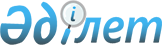 Отбасы және балалар саласында мемлекеттік қызметтерді көрсету қағидаларын бекіту туралыҚазақстан Республикасы Білім және ғылым министрінің 2020 жылғы 24 сәуірдегі № 158 бұйрығы. Қазақстан Республикасының Әділет министрлігінде 2020 жылғы 24 сәуірде № 20478 болып тіркелді.      ЗҚАИ-ның ескертпесі!      Осы бұйрықтың қолданыста енгізілу тәртібін 5 т. қараңыз       "Мемлекеттік көрсетілетін қызметтер туралы" Қазақстан Республикасы Заңының 10-бабының 1) тармақшасына сәйкес БҰЙЫРАМЫН:      Ескерту. Кіріспе жаңа редакцияда - ҚР Оқу-ағарту министрінің 12.04.2023 № 95 (алғашқы ресми жарияланған күнінен кейін күнтізбелік он күн өткен соң қолданысқа енгізіледі) бұйрығымен.
      1. Мыналар:       1) осы бұйрыққа 1-қосымшаға сәйкес "Қорғаншылық және қамқоршылық жөнінде анықтамалар беру" мемлекеттік қызметті көрсету қағидалары;       2) осы бұйрыққа 2-қосымшаға сәйкес "Кәмелетке толмағандардың мүлкіне иелік ету үшін анықтамалар беру" мемлекеттік қызметті көрсету қағидалары;       3) осы бұйрыққа 3-қосымшаға сәйкес "Жетім балаға (жетім балаларға) және ата-анасының қамқорлығынсыз қалған балаға (балаларға) қамқоршылық немесе қорғаншылық белгілеу" мемлекеттік қызметті көрсету қағидалары;      4) Күші жойылды – ҚР Оқу-ағарту министрінің 30.06.2023 № 188 (алғашқы ресми жарияланған күнінен кейін күнтізбелік он күн өткен соң қолданысқа енгізіледі) бұйрығымен.
      5) Күші жойылды – ҚР Оқу-ағарту министрінің 30.06.2023 № 188 (алғашқы ресми жарияланған күнінен кейін күнтізбелік он күн өткен соң қолданысқа енгізіледі) бұйрығымен.
       6) осы бұйрыққа 6-қосымшаға сәйкес "Баланы (балаларды) қабылдаушы отбасына тәрбиелеуге беру және оларды асырауға ақшалай қаражат төлеуді тағайындау" мемлекеттік қызметті көрсету қағидалары;      7) Күші жойылды – ҚР Оқу-ағарту министрінің 30.06.2023 № 188 (алғашқы ресми жарияланған күнінен кейін күнтізбелік он күн өткен соң қолданысқа енгізіледі) бұйрығымен.
       8) осы бұйрыққа 8-қосымшаға сәйкес "Балаға кері әсер етпейтін ата-ана құқықтарынан айырылған ата-аналарға баламен кездесуіне рұқсат беру" мемлекеттік қызметті көрсету қағидалары;       9) осы бұйрыққа 9-қосымшаға сәйкес "Шалғайдағы ауылдық елді мекендерде тұратын балаларды жалпы білім беру ұйымдарына және кейін үйлеріне тегін тасымалдауды ұсыну" мемлекеттік қызметті көрсету қағидалары;       10) осы бұйрыққа 10-қосымшаға сәйкес "Жалпы білім беретін мектептердегі білім алушылар мен тәрбиеленушілердің жекелеген санаттарын тегін және жеңілдікпен тамақтандыруды ұсыну" мемлекеттік қызметті көрсету қағидалары;        11) осы бұйрыққа 11-қосымшаға сәйкес "Мемлекеттік білім беру мекемелеріндегі білім алушылар мен тәрбиенушілердің жекелеген санаттарына қала сыртындағы және мектеп жанындағы лагерьлерде демалуы үшін құжаттар қабылдау және жолдама беру" мемлекеттік қызметті көрсету қағидалары;       12) осы бұйрыққа 12-қосымшаға сәйкес "Он жасқа толған баланың пiкiрi ескеру туралы қорғаншылық немесе қамқоршылық органының шешімін беру" мемлекеттік қызметті көрсету қағидалары бекітілсін.      Ескерту. 1-тармаққа өзгеріс енгізілді – ҚР Оқу-ағарту министрінің 30.06.2023 № 188 (алғашқы ресми жарияланған күнінен кейін күнтізбелік он күн өткен соң қолданысқа енгізіледі) бұйрығымен.
       2. Осы бұйрыққа 13-қосымшаға сәйкес Қазақстан Республикасы Білім және ғылым министрлігінің кейбір бұйрықтарының күші жойылды деп танылсын.       3. Қазақстан Республикасы Білім және ғылым министрлігінің Балалардың құқықтарын қорғау комитеті заңнамада белгіленген тәртіппен:      1) осы бұйрықтың Қазақстан Республикасы Әділет министрлігінде мемлекеттік тіркелуін;      2) осы бұйрықтың Қазақстан Республикасы Білім және ғылым министрлігінің интернет-ресурсында орналастырылуын қамтамасыз етсін;      3) осы бұйрық Қазақстан Республикасы Әділет министрлігінде мемлекеттік тіркелгеннен кейін он жұмыс күні ішінде осы тармақтың 1) және 2) тармақшаларында көзделген іс-шаралардың орындалуы туралы мәліметтерді Қазақстан Республикасы Білім және ғылым министрлігінің Заң департаментіне ұсынуды қамтамасыз етсін.      4. Осы бұйрықтың орындалуын бақылау жетекшілік ететін Қазақстан Республикасының Білім және ғылым вице-министріне жүктелсін.      5. Осы бұйрық алғаш ресми жарияланған күнінен кейін күнтізбелік он күн өткен соң, 2020 жылғы 1 шілдеден бастап қолданысқа енгізілетін "Жетім балаға (жетім балаларға) және ата-анасының қамқорлығынсыз қалған балаға (балаларға) қамқоршылық немесе қорғаншылық белгілеу" мемлекеттік қызмет көрсетуге қойылатын негізгі талаптардың тізбесінің 8-тармағының он екі, жиырма төртінші абзацын және 9-тармағының он төртінші абзацын, "Баланы (балаларды) патронаттық тәрбиелеуге беру және патронат тәрбиешiлерге берiлген баланы (балаларды) асырап-бағуға ақшалай қаражат төлеуді тағайындау" мемлекеттік қызмет көрсетуге қойылатын негізгі талаптардың тізбесінің 8-тармағының сегізінші абзацын және 9-тармағының он төртінші абзацын, "Баланы (балаларды) қабылдаушы отбасына тәрбиелеуге беру және оларды асырауға ақшалай қаражат төлеуді тағайындау" мемлекеттік қызмет көрсетуге қойылатын негізгі талаптардың тізбесінің 8-тармағының тоғызыншы, он сегізінші абзацын және 9-тармағының он төртінші абзацын қоспағанда, қолданысқа енгізіледі.      Ескерту. 5-тармақ жаңа редакцияда – ҚР Оқу-ағарту министрінің м.а. 16.06.2023 № 171 (алғашқы ресми жарияланған күнінен кейін күнтізбелік он күн өткен соң қолданысқа енгізіледі) бұйрығымен.
      Қазақстан Республикасы       Цифрлық даму, инновациялар        және аэроғарыш өнеркәсібі       министрлігі      "КЕЛІСІЛДІ" "Қорғаншылық және қамқоршылық жөнінде анықтамалар беру" мемлекеттік қызметті көрсету қағидалары 1-тарау. Жалпы ережелер      1. Осы "Қорғаншылық және қамқоршылық жөнінде анықтамалар беру" мемлекеттік қызметті көрсету қағидалары (бұдан әрі – Қағидалар) "Мемлекеттік көрсетілетін қызметтер туралы" Қазақстан Республикасы Заңының (бұдан әрі – Заң) 10-бабының 1) тармақшасына сәйкес әзірленді және қорғаншыларға немесе қамқоршыларға қорғаншылық және қамқоршылық жөнінде анықтамалар беру тәртібін айқындайды.      Ескерту. 1-тармақ жаңа редакцияда - ҚР Оқу-ағарту министрінің 12.04.2023 № 95 (алғашқы ресми жарияланған күнінен кейін күнтізбелік он күн өткен соң қолданысқа енгізіледі) бұйрығымен.
      2. Алып тасталды - ҚР Білім және ғылым министрінің 21.02.2022 № 55 (алғашқы ресми жарияланған күнінен кейін күнтізбелік он күн өткен соң қолданысқа енгізіледі) бұйрығымен.
 2-тарау. Мемлекеттік қызмет көрсету тәртібі       3. "Қорғаншылық және қамқоршылық жөнінде анықтамалар беру" мемлекеттік көрсетілетін қызметін (бұдан әрі – мемлекеттік көрсетілетін қызмет) алу үшін жеке тұлғалар (бұдан әрі - көрсетілетін қызметті алушы) "электрондық үкімет" веб-порталы (бұдан әрі – портал) арқылы осы Қағидаларға 1-қосымшаға сәйкес электрондық цифрлық қолтаңбамен қол қойылған нысан бойынша өтініш береді (бұдан әрі-ЭЦҚ) көрсетілетін қызметті алушының ұялы байланыс операторы ұсынған абоненттік нөмірін тіркеу және порталдың есептік жазбасына қосу кезінде көрсетілетін қызметті алушының немесе бір реттік парольмен куәландырылған.       Мемлекеттік көрсетілетін қызметтің атауын, көрсетілетін қызметті берушінің атауын, тәсілдерін, мерзімін, нысанын, нәтижесін, мемлекеттік қызмет көрсету кезінде көрсетілетін қызметті алушыдан алынатын төлемақы мөлшерін және Қазақстан Республикасының заңнамасында көзделген жағдайларда оны алу тәсілдерін, көрсетілетін қызметті берушінің, көрсетілетін қызметті берушінің және ақпарат объектілерінің жұмыс кестесін, мемлекеттік қызмет көрсету үшін көрсетілетін қызметті алушыдан талап етілетін құжаттар мен мәліметтердің тізбесін, мемлекеттік қызмет көрсетуден бас тарту үшін Қазақстан Республикасының заңдарында белгіленген негіздерді қамтитын, мемлекеттік қызмет көрсетуге қойылатын негізгі талаптар тізбесі бар қосымшаны осы Қағидаларға 2-қосымшаға сәйкес "Қорғаншылық және қамқоршылық жөнінде анықтама беру" мемлекеттік қызмет көрсетуге қойылатын негізгі талаптардың тізбесінде (бұдан әрі – Мемлекеттік қызмет көрсетуге қойылатын талаптар) келтірілген.      Ескерту. 3-тармақ жаңа редакцияда - ҚР Оқу-ағарту министрінің м.а. 16.06.2023 № 171 (алғашқы ресми жарияланған күнінен кейін күнтізбелік он күн өткен соң қолданысқа енгізіледі) бұйрығымен.
      4. Егер Қазақстан Республикасының заңдарында өзгеше көзделмесе, көрсетілетін қызметті алушы мемлекеттік қызметті көрсету кезінде ақпараттық жүйелерде қамтылған заңмен қорғалатын құпияны құрайтын мәліметтерді пайдалануға келісім береді.      Көрсетілетін қызметті берушілер цифрлық құжаттарды іске асырылған интеграция арқылы цифрлық құжаттар сервисінен порталда тіркелген пайдаланушының ұялы байланысының абоненттік нөмірі арқылы бір реттік парольді беру арқылы немесе портал хабарламасына жауап ретінде қысқа мәтіндік хабарлама жіберу арқылы ұсынылған құжат иесінің келісімі болған жағдайда алады.      Ескерту. 4-тармақ жаңа редакцияда - ҚР Оқу-ағарту министрінің м.а. 16.06.2023 № 171 (алғашқы ресми жарияланған күнінен кейін күнтізбелік он күн өткен соң қолданысқа енгізіледі) бұйрығымен.
      5. Көрсетілетін қызметті алушының "жеке кабинетіне" мемлекеттік көрсетілетін қызметке сұрау салудың қабылданғаны туралы мәртебе, сондай-ақ хабарлама жіберіледі.       6. Қорғаншылық және қамқоршылық жөніндегі анықтама осы Қағидаларға 3-қосымшаға сәйкес нысан бойынша беріледі не мемлекеттік қызметті көрсетуден бас тарту туралы дәлелді жауап көрсетілетін қызметті алушының "жеке кабинетіне" электрондық құжат нысанында жіберіледі.      Ескерту. 6-тармақ жаңа редакцияда - ҚР Оқу-ағарту министрінің м.а. 16.06.2023 № 171 (алғашқы ресми жарияланған күнінен кейін күнтізбелік он күн өткен соң қолданысқа енгізіледі) бұйрығымен.
      7. Құжаттарды қараудың жалпы мерзімі және қорғаншылық және қамқоршылық жөнінде анықтама беру не мемлекеттік қызмет көрсетуден бас тарту 30 (отыз) минутты құрайды.      7-1. Мемлекеттік қызметтер көрсету мониторингінің ақпараттық жүйесіне деректерді енгізу автоматтандырылған.      Қазақстан Республикасының Балалардың құқықтарын қорғау саласындағы уәкілетті органы мемлекеттік қызмет көрсетуге қойылатын талаптарға енгізілген өзгерістер мен толықтырулар туралы көрсетілетін қызметті берушілерге, "электрондық үкіметтің" ақпараттық-коммуникациялық инфрақұрылым операторларына хабарлайды, оның ішінде бірыңғай байланыс орталығы мемлекеттік қызмет көрсетуге қойылатын талаптарға өзгерістер мен толықтырулар бекітілген немесе енгізілген күннен бастап үш жұмыс күні ішінде хабарлайды.      Ескерту. 2-тарау 7-1-тармақпен толықтырылды - ҚР Білім және ғылым министрінің 21.02.2022 № 55 (алғашқы ресми жарияланған күнінен кейін күнтізбелік он күн өткен соң қолданысқа енгізіледі); жаңа редакцияда - ҚР Оқу-ағарту министрінің м.а. 16.06.2023 № 171 (алғашқы ресми жарияланған күнінен кейін күнтізбелік он күн өткен соң қолданысқа енгізіледі) бұйрықтарымен.
 3-тарау. Мемлекеттік қызмет көрсету процесінде көсетілетін қызметті берушінің және (немесе) оның лауазымды адамдарының шешімдеріне, әрекетіне (әрекетсіздігіне) шағымдану тәртібі      8. Мемлекеттік қызмет көрсету мәселелері бойынша көрсетілетін қызметті берушінің шешіміне, әрекетіне (әрекетсіздігіне) шағым көрсетілетін қызметті беруші басшысының атына, мемлекеттік қызмет көрсету сапасын бағалау және бақылау жөніндегі уәкілетті органға (бұдан әрі – шағымды қарайтын орган) Қазақстан Республикасының заңнамасына сәйкес беріледі.      Мемлекеттік қызметтер көрсету мәселелері бойынша шағымды қарауды жоғары тұрған әкімшілік орган, лауазымды тұлға, шағымды қарайтын орган жүргізеді.      Шағымдар көрсетілетін қызметті берушіге және (немесе) шешіміне, әрекетіне (әрекетсіздігіне) шағым жасаған лауазымды тұлғаға беріледі.      Көрсетілетін қызметті беруші шешіміне, әрекетіне (әрекетсіздігіне) шағым жасалып отырған лауазымды тұлға шағым келіп түскен күннен бастап 3 (үш) жұмыс күнінен кешіктірмей оны шағымды қарайтын органға жібереді.      Бұл ретте көрсетілетін қызметті беруші, лауазымды тұлға, шешімге, әрекетке (әрекетсіздікке) шағым жасайды, егер ол 3 (үш) жұмыс күні ішінде шағымда көрсетілген талаптарды толық қанағаттандыратын шешімді немесе әкімшілік әрекетті қабылдаса, шағымды қарайтын органға шағым жібермейді.       Көрсетілетін қызметті берушінің атына келіп түскен көрсетілетін қызметті алушының шағымы Мемлекеттік көрсетілетін қызметтер туралы заңның 25-бабы 2-тармағына сәйкес тіркелген күнінен бастап 5 (бес) жұмыс күні ішінде қаралуға жатады.      Шағымды қарайтын органның атына келіп түскен көрсетілетін қызметті алушының шағымы тіркелген күнінен бастап 15 (он бес) жұмыс күні ішінде қаралуға жатады.      Егер заңда өзгеше көзделмесе, сотқа жүгінуге сотқа дейінгі тәртіппен шағым жасалғаннан кейін жол беріледі.      Ескерту. 8-тармақ жаңа редакцияда - ҚР Білім және ғылым министрінің 21.02.2022№ 55 (алғашқы ресми жарияланған күнінен кейін күнтізбелік он күн өткен соң қолданысқа енгізіледі) бұйрығымен.
      9. Көрсетілген мемлекеттік қызмет нәтижесімен келіспеген жағдайда көрсетілетін қызметті алушы Қазақстан Республикасының заңнамасында белгіленген тәртіппен сотқа жүгінеді. Өтініш       Ескерту. 1-қосымша жаңа редакцияда - ҚР Оқу-ағарту министрінің 12.04.2023 № 95 (алғашқы ресми жарияланған күнінен кейін күнтізбелік он күн өткен соң қолданысқа енгізіледі) бұйрығымен.       Сізден мына: _______________________________________________________       мекенжай бойынша тұратын кәмелеттік жасқа толмаған балаға (балаларға)       қорғаншылық және қамқоршылық жөнінде анықтама беруіңізді сұраймын.      Балалар:      1) ______________________________________________________________________      2) ______________________________________________________________________      (көрсетілетін қызметті алушы балалардың тегі, аты, әкесінің аты (болған жағдайда) және жеке сәйкестендіру нөмірін көрсетеді, көрсетілетін қызметті беруші тиісті мемлекеттік ақпараттық жүйелерден "электрондық үкімет" шлюзі арқылы баланың туған күні мен туу туралы куәлігінің № туралы деректерді алады)       Ақпараттық жүйелердегі "Дербес деректер және оларды қорғау туралы" Қазақстан Республикасы Заңымен қорғалатын құпияны құрайтын мәліметтерді пайдалануға келісім беремін.      "____" _____________ 20__ жыл   _________________________________                                                                  Қорғаншының (қамқоршының) қолы "Қорғаншылық және қамқоршылық жөнінде анықтамалар беру" мемлекеттік қызмет көрсетуге қойылатын негізгі талаптардың тізбесі       Ескерту. 2-қосымша жаңа редакцияда - ҚР Оқу-ағарту министрінің м.а. 16.06.2023 № 171 (алғашқы ресми жарияланған күнінен кейін күнтізбелік он күн өткен соң қолданысқа енгізіледі) бұйрығымен. Қорғаншылық және қамқоршылық туралы анықтама       Ескерту. 3-қосымша жаңа редакцияда - ҚР Оқу-ағарту министрінің 12.04.2023 № 95 (алғашқы ресми жарияланған күнінен кейін күнтізбелік он күн өткен соң қолданысқа енгізіледі) бұйрығымен.       Осы қорғаншылық және қамқоршылық туралы анықтама       ________________________________________________________ мекенжайы        бойынша тұратын азамат(ша) _________________________________________        (тегі, аты, әкесінің аты (болған жағдайда))        берілді, ол аудандар мен облыстық маңызы бар қалалардың, Астана, Алматы        және Шымкент қалаларының білім бөлімі (басқармасы) басшысының 20 ____        "____"____________ _____ № бұйрығына сәйкес ___________ жылғы "____"        ____________ туған _________________________________________________        (тегі, аты, әкесінің аты (болған жағдайда))        және оның ______________________________________ мекенжайы бойынша        мүлкіне қамқоршы (қорғаншы) болып тағайындалды.       (қажеттісінің астын сызу керек)       Кәмелет жасқа толмағанның анасы ____________________________________       (тегі, аты, әкесінің аты (болған жағдайда), жоқтығының себебі)       Кәмелет жасқа толмағанның әкесі _____________________________________       (тегі, аты, әкесінің аты (болған жағдайда), жоқтығының себебі)      Органының басшысы _______________________       __________________________________________       (қолы) (тегі, аты, әкесінің аты (болған жағдайда) "Кәмелетке толмағандардың мүлкіне иелік ету үшін анықтамалар беру" мемлекеттік қызметті көрсету қағидалары 1-тарау. Жалпы ережелер       1. Осы "Кәмелетке толмағандардың мүлкіне иелік ету үшін анықтамалар беру" мемлекеттік қызметті көрсету қағидалары (бұдан әрі – Қағидалар) "Мемлекеттік көрсетілетін қызметтер туралы" Қазақстан Республикасы Заңының (бұдан әрі – Заң) 10-бабының 1) тармақшасына сәйкес әзірленді және Қазақстан Республикасының кәмелетке толмаған азаматтарына мүлікке иелік ету үшін анықтамалар беру тәртібін айқындайды.      Ескерту. 1-тармақ жаңа редакцияда - ҚР Оқу-ағарту министрінің 12.04.2023 № 95 (алғашқы ресми жарияланған күнінен кейін күнтізбелік он күн өткен соң қолданысқа енгізіледі) бұйрығымен.
      2. Алып тасталды - ҚР Білім және ғылым министрінің 21.02.2022 № 55 (алғашқы ресми жарияланған күнінен кейін күнтізбелік он күн өткен соң қолданысқа енгізіледі) бұйрығымен.
 2-тарау. Мемлекеттік қызмет көрсету тәртібі       3. "Кәмелетке толмағандардың мүлкіне иелік ету үшін анықтамалар беру" мемлекеттік көрсетілетін қызметті (бұдан әрі – мемлекеттік көрсетілетін қызмет) алу үшін жеке тұлғалар (бұдан әрі – көрсетілетін қызметті алушы) "электрондық үкіметтің" веб-порталы (бұдан әрі – портал) арқылы осы Қағидаларға 2-қосымшаға сәйкес "Кәмелетке толмағандардың мүлкіне иелік ету үшін анықтамалар беру" мемлекеттік қызмет көрсетуге қойылатын негізгі талаптардың тізбесінде (бұдан әрі – Мемлекеттік қызмет көрсетуге қойылатын талаптар) көзделген құжаттарды қоса бере отырып, осы Қағидаларға 1–қосымшаға сәйкес нысан бойынша өтініш береді.      Ескерту. 3-тармақ жаңа редакцияда - ҚР Оқу-ағарту министрінің 03.10.2022 № 414 (алғашқы ресми жарияланған күнінен кейін күнтізбелік он күн өткен соң қолданысқа енгізіледі) бұйрығымен.
      4. Көрсетілетін қызметті алушының "жеке кабинетіне" мемлекеттік көрсетілетін қызметке сұрау салудың қабылданғаны туралы мәртебе, сондай-ақ хабарлама жіберіледі.      5. Республикалық маңызы бар қалалардың және астананың білім басқармалары, аудандардағы, облыстық маңызы бар қалалардағы білім бөлімдері (бұдан әрі – көрсетілетін қызметті беруші) құжаттар келіп түскен күні оларды қабылдауды жүзеге асырады және 1 (бір) жұмыс күні ішінде ұсынылған құжаттардың толықтығын тексереді.      Ескерту. 5-тармақ жаңа редакцияда - ҚР Білім және ғылым министрінің 21.02.2022 № 55 (алғашқы ресми жарияланған күнінен кейін күнтізбелік он күн өткен соң қолданысқа енгізіледі) бұйрығымен.
      6. Көрсетілетін қызметті алушының жеке басын куәландыратын құжаттар, баланың туу туралы куәлігі, неке қию немесе бұзу туралы куәлік туралы мәліметтерді, туу туралы анықтаманы ("АХАЖ тіркеу пункті" ақпараттық жүйесінде мәліметтер болмаған кезде), мүліктің бар екенін растайтын құжаттарды, қорғаншылық және қамқоршылық туралы анықтамаларды (қорғаншылар үшін) көрсетілетін қызметті беруші "электрондық үкімет" шлюзі арқылы тиісті мемлекеттік ақпараттық жүйелерден алады.      Егер Қазақстан Республикасының заңдарында өзгеше көзделмесе, көрсетілетін қызметті алушы мемлекеттік қызметті көрсету кезінде ақпараттық жүйелерде қамтылған, заңмен қорғалатын құпияны құрайтын мәліметтерді пайдалануға көрсетілетін қызметті берушіге келісім береді.      Көрсетілетін қызметті берушілер цифрлық құжаттарды порталында тіркелген пайдаланушының ұялы байланысының абоненттік нөмірі арқылы ұсынылған құжат иесінің келісімі болған жағдайда, іске асырылған интеграция арқылы цифрлық құжаттар сервисінен бір реттік парольді беру арқылы немесе порталының хабарламасына жауап ретінде қысқа мәтіндік хабарлама жіберу арқылы алады.      Көрсетілетін қызметті алушы құжаттардың толық топтамасын ұсынбаған және (немесе) қолданылу мерзімі өтіп кеткен құжаттарды ұсынған жағдайда, көрсетілетін қызметті беруші көрсетілетін қызметті алушыға өтінішті одан әрі қараудан бас тартады.      Ескерту. 6-тармақ жаңа редакцияда - ҚР Білім және ғылым министрінің 21.02.2022 № 55 (алғашқы ресми жарияланған күнінен кейін күнтізбелік он күн өткен соң қолданысқа енгізіледі) бұйрығымен.
      7. Көрсетілетін қызметті алушы қолданыстағы заңнама талаптарына сәйкес келген кезде көрсетілетін қызметті беруші 2 (екі) жұмыс күні ішінде осы Қағидаларға 3-қосымшаға сәйкес нысан бойынша кәмелетке толмағандардың мүлкіне билік ету жөніндегі анықтаманы не мемлекеттік қызметті көрсетуден бас тарту туралы дәлелді жауапты дайындайды және көрсетілетін қызметті берушінің уәкілетті адамының электрондық цифрлық қолтаңбасы (бұдан әрі – ЭЦҚ) қойылған электрондық құжат нысанында көрсетілетін қызметті алушының "жеке кабинетіне" жібереді.       Осы Қағидалардың Мемлекеттік қызмет көрсетуге қойылатын талаптарының 9-тармағында көрсетілген негіздер бойынша мемлекеттік қызметті көрсетуден бас тарту үшін негіздер анықталған кезде, көрсетілетін қызметті беруші Қазақстан Республикасы Әкімшілік рәсімдік–процестік кодексінің (бұдан әрі – ҚР ӘПК) 73-бабына сәйкес мемлекеттік қызметті көрсету мерзімі аяқталғанға дейін 3 (үш) жұмыс күнінен кешіктірмей, көрсетілетін қызметті алушыға мемлекеттік қызметті көрсетуден бас тарту туралы алдын ала шешім, сондай-ақ көрсетілетін қызметті алушыға алдын ала шешім бойынша ұстанымнын білдіруге мүмкіндік беру үшін тыңдауды өткізу уақыты мен орны туралы хабарламаны жолдайды.       Тыңдау рәсімі ҚР АӨК-нің 74-бабына сәйкес жүргізіледі.       Тыңдау нәтижелері бойынша көрсетілетін қызметті алушыға көрсетілетін қызметті берушінің уәкілетті адамының ЭЦҚ қойылған электрондық құжат нысанында 2 (екі) жұмыс күні ішінде оң нәтиже немесе мемлекеттік қызметті көрсетуден дәлелді бас тарту жіберіледі. Тыңдау рәсімі ҚР АӨК-нің 73-бабына сәйкес жүргізіледі.      Ескерту. 7-тармақ жаңа редакцияда - ҚР Оқу-ағарту министрінің 03.10.2022 № 414 (алғашқы ресми жарияланған күнінен кейін күнтізбелік он күн өткен соң қолданысқа енгізіледі) бұйрығымен.
      8. Құжаттарды қараудың жалпы мерзімі және кәмелетке толмағандардың мүлкіне иелік ету үшін анықтамалар беру не мемлекеттік қызмет көрсетуден бас тарту 3 (үш) жұмыс күнін құрайды.       8-1. Көрсетілетін қызметті беруші Заңның 5-бабы 2-тармағының 11) тармақшасына сәйкес ақпараттандыру саласындағы уәкілетті орган белгілеген тәртіппен мемлекеттік қызмет көрсету сатысы туралы мемлекеттік қызметтер көрсету мониторингінің ақпараттық жүйесіне деректерді енгізуді қамтамасыз етеді.      Ақпараттық жүйе істен шыққан кезде көрсетілетін қызметті беруші анықталған сәттен бастап дереу көрсетілетін қызметті берушінің ақпараттық-коммуникациялық инфрақұрылымға жауапты құрылымдық бөлімшесінің қызметкерін хабардар етеді.      Бұл жағдайда ақпараттық-коммуникациялық инфрақұрылымға жауапты қызметкер Қағидалардың осы тармағының екінші бөлігінде көрсетілген мерзім ішінде техникалық проблема туралы хаттама жасайды және оған көрсетілетін қызметті беруші қол қояды.      Қазақстан Республикасының балалардың құқықтарын қорғау саласындағы уәкілетті органы көрсетілетін қызметті берушілерді, оның ішінде Бірыңғай байланыс орталығын мемлекеттік қызмет көрсетуге қойылатын талаптарға енгізілген өзгерістер мен толықтырулар туралы хабардар етеді.      Ескерту. 2-тарау 8-1-тармақпен толықтырылды - ҚР Білім және ғылым министрінің 21.02.2022 № 55 (алғашқы ресми жарияланған күнінен кейін күнтізбелік он күн өткен соң қолданысқа енгізіледі); жаңа редакцияда - ҚР Оқу-ағарту министрінің 03.10.2022 № 414 (алғашқы ресми жарияланған күнінен кейін күнтізбелік он күн өткен соң қолданысқа енгізіледі) бұйрықтарымен.
 3-тарау. Мемлекеттік қызмет көрсету процесінде көсетілетін қызметті берушінің және (немесе) оның лауазымды адамдарының шешімдеріне, әрекетіне (әрекетсіздігіне) шағымдану тәртібі      9. Мемлекеттік қызмет көрсету мәселелері бойынша көрсетілетін қызметті берушінің шешіміне, әрекетіне (әрекетсіздігіне) шағым көрсетілетін қызметті беруші басшысының атына, мемлекеттік қызмет көрсету сапасын бағалау және бақылау жөніндегі уәкілетті органға (бұдан әрі – шағымды қарайтын орган) Қазақстан Республикасының заңнамасына сәйкес беріледі.      Мемлекеттік қызметтер көрсету мәселелері бойынша шағымды қарауды жоғары тұрған әкімшілік орган, лауазымды тұлға, шағымды қарайтын орган жүргізеді.      Шағымдар көрсетілетін қызметті берушіге және (немесе) шешіміне, әрекетіне (әрекетсіздігіне) шағым жасаған лауазымды тұлғаға беріледі.      Көрсетілетін қызметті беруші шешіміне, әрекетіне (әрекетсіздігіне) шағым жасалып отырған лауазымды тұлға шағым келіп түскен күннен бастап 3 (үш) жұмыс күнінен кешіктірмей оны шағымды қарайтын органға жібереді.      Бұл ретте көрсетілетін қызметті беруші, лауазымды тұлға, шешімге, әрекетке (әрекетсіздікке) шағым жасайды, егер ол 3 (үш) жұмыс күні ішінде шағымда көрсетілген талаптарды толық қанағаттандыратын шешімді немесе әкімшілік әрекетті қабылдаса, шағымды қарайтын органға шағым жібермейді.       Көрсетілетін қызметті берушінің атына келіп түскен көрсетілетін қызметті алушының шағымы Мемлекеттік көрсетілетін қызметтер туралы заңның 25-бабы 2-тармағына сәйкес тіркелген күнінен бастап 5 (бес) жұмыс күні ішінде қаралуға жатады.      Шағымды қарайтын органның атына келіп түскен көрсетілетін қызметті алушының шағымы тіркелген күнінен бастап 15 (он бес) жұмыс күні ішінде қаралуға жатады.      Егер заңда өзгеше көзделмесе, сотқа жүгінуге сотқа дейінгі тәртіппен шағым жасалғаннан кейін жол беріледі.      Ескерту. 9-тармақ жаңа редакцияда - ҚР Білім және ғылым министрінің 21.02.2022 № 55 (алғашқы ресми жарияланған күнінен кейін күнтізбелік он күн өткен соң қолданысқа енгізіледі) бұйрығымен.
      10. Көрсетілген мемлекеттік қызмет нәтижесімен келіспеген жағдайда көрсетілетін қызметті алушы Қазақстан Республикасының заңнамасында белгіленген тәртіппен сотқа жүгінеді. Кәмелетке толмағандардың мүлкіне иелік ету үшін өтініш       Ескерту. 1-қосымша жаңа редакцияда - ҚР Оқу-ағарту министрінің 12.04.2023 № 95 (алғашқы ресми жарияланған күнінен кейін күнтізбелік он күн өткен соң қолданысқа енгізіледі) бұйрығымен.      Сізден (керегін таңдау):      - мұра мүлікке иелік ету _______________ (ұйым атауы) мұраға құқық туралы куәліктегі жазбаға сәйкес көрсетіледі) салымшының қайтыс болуына байланысты (тегі, аты, әкесінің аты (бар болса)) ___________________________;      - кәмелетке толмаған балаға (балаларға) меншік құқығында тиесілі көлік құралына қатысты мәмілені жүзеге асыруға);      - кәмелетке толмаған балалардың мүлкіне иелік етуге (құқықтар мен міндеттемелерді басқаға беру, шарттарды бұзу) ______________ (ұйымның атауы);      - кәмелетке толмаған балаға (балаларға) меншік құқығында тиесілі ___________ мекенжайы бойынша орналасқан мүлікті (немесе мүліктен _____ үлесті) иеліктен шығаруға;      - кәмелетке толмаған балаға (балаларға) меншік құқығында тиесілі ___________ мекенжайы бойынша орналасқан мүлікті (немесе мүліктен _____ үлесті) кепілге қою кәмелетке толмаған баланың (балалардың) мүлкіне қатысты):      ____________________________________________________________________      (балалардың тегі, аты, әкесінің аты (бар болса), туған жылы, туу туралы куәліктің № көрсету)      ____________________________________________________________________       Ақпараттық жүйелердегі "Дербес деректер және оларды қорғау туралы" ҚР Заңымен қорғалатын құпияны құрайтын мәліметтерді пайдалануғат келісім беремін.      "__" __________20__ жыл            _______________________                                                                  (өтініш берушінің қолы) "Кәмелетке толмағандардың мүлкіне иелік ету үшін анықтамалар беру" мемлекеттік қызмет көрсетуге қойылатын негізгі талаптардың тізбесі       Ескерту. 2-қосымша жаңа редакцияда - ҚР Оқу-ағарту министрінің 12.04.2023 № 95 (алғашқы ресми жарияланған күнінен кейін күнтізбелік он күн өткен соң қолданысқа енгізіледі) бұйрығымен. Кәмелетке толмаған балалардың мүлкіне иелік ету үшін анықтама       Ескерту. 3-қосымша жаңа редакцияда - ҚР Оқу-ағарту министрінің 12.04.2023 № 95 (алғашқы ресми жарияланған күнінен кейін күнтізбелік он күн өткен соң қолданысқа енгізіледі) бұйрығымен.      Республикалық маңызы бар қалалардың және астананың білім      басқармалары, аудандардағы, облыстық маңызы бар қалалардағы білім       бөлімдері _____________ жылы туған кәмелетке толмаған ________________       (баланың тегі, аты, әкеісінің аты (бар болғанда), туған жылы) заңды өкіл(дер)і       (ата-аналары (ата-анасы), қорғаншысы немесе қамқоршысы, патронат       тәрбиешісі және оларды алмастырушы басқа адамдар) ____________________       жылы туған, ___________________ (өтініш берушінің тегі, аты, әкеісінің аты       (бар болғанда) (жеке куәлік №______ ______ жылы ______________ берілген)       бойынша кәмелетке толмаған баланың (балалардың)       _________________________________________ түріндегі (мүлік атауы) мүлкіне       заңнамаға сәйкес тиесілі инвестициялық кірістермен, өсімпұлдармен және өзге       де түсімдермен, нотариус берген (мемлекеттік лицензия № ___________ жылы       берілген ____________) _____ жылғы заң/өсиет бойынша мұраға құқық туралы       куәлікке сәйкес, _____________________________________________________      (мұра қалдырушының тегі, аты, әкеісінің аты (бар болса) салымшының қайтыс       болуына байланысты ______________________________________ мақсатында       ________________________________________ мәміле түрін көрсету       (анықтама берілетін ұйым атауы) иелік етуге рұқсат береді.      Басшысы __________ _____________________________________                                        (қолы)          (тегі, аты, әкеісінің аты (бар болғанда) "Жетім балаға (жетім балаларға) және ата-анасының қамқорлығынсыз қалған балаға (балаларға) қамқоршылық немесе қорғаншылық белгілеу" мемлекеттік қызметті көрсету қағидалары 1-тарау. Жалпы ережелер      1. Осы "Жетім балаға (жетім балаларға) және ата-анасының қамқорлығынсыз қалған балаға (балаларға) қамқоршылық немесе қорғаншылық белгілеу" мемлекеттік қызметті көрсету қағидалары (бұдан әрі – Қағидалар) "Мемлекеттік көрсетілетін қызметтер туралы" Қазақстан Республикасы Заңының (бұдан әрі - Заң) 10-бабының 1) тармақшасына сәйкес әзірленді және жетім балаға (жетім балаларға) және ата-анасының қамқорлығынсыз қалған балаға (балаларға) қамқоршылық немесе қорғаншылық белгілеу тәртібін айқындайды.      Ескерту. 1-тармақ жаңа редакцияда - ҚР Оқу-ағарту министрінің 12.04.2023 № 95 (алғашқы ресми жарияланған күнінен кейін күнтізбелік он күн өткен соң қолданысқа енгізіледі) бұйрығымен.
      2. Алып тасталды - ҚР Білім және ғылым министрінің 21.02.2022 № 55 (алғашқы ресми жарияланған күнінен кейін күнтізбелік он күн өткен соң қолданысқа енгізіледі) бұйрығымен.
 2-тарау. Мемлекеттік қызмет көрсету тәртібі      3. "Жетім балаға (жетім балаларға) және ата-анасының қамқорлығынсыз қалған балаға (балаларға) қамқоршылық немесе қорғаншылық белгілеу" мемлекеттік көрсетілетін қызметті (бұдан әрі – мемлекеттік көрсетілетін қызмет) алу үшін жеке тұлғалар (бұдан әрі – көрсетілетін қызметті алушы) "Азаматтарға арналған үкімет" мемлекеттік корпорациясы (бұдан әрі – Мемлекеттік корпорация) немесе "электрондық үкіметтің" веб-порталы (бұдан әрі – портал) арқылы осы Қағидаларға 2-қосымшаға сәйкес "Жетім балаға (жетім балаларға) және ата-анасының қамқорлығынсыз қалған балаға (балаларға) қамқоршылық немесе қорғаншылық белгілеу" мемлекеттік қызмет көрсетуге қойылатын негізгі талаптардың тізбесінде (бұдан әрі – Мемлекеттік қызмет көрсетуге қойылатын талаптар) көзделген құжаттарды қоса бере отырып, осы Қағидаларға 1-қосымшаға сәйкес нысан бойынша өтініш береді.      Ескерту. 3-тармақ жаңа редакцияда - ҚР Оқу-ағарту министрінің 03.10.2022 № 414 (алғашқы ресми жарияланған күнінен кейін күнтізбелік он күн өткен соң қолданысқа енгізіледі) бұйрығымен.
      4. Құжаттарды Мемлекеттік корпорация арқылы қабылдаған кезде көрсетілетін қызметті алушыға тиісті құжаттардың қабылданғаны туралы қолхат беріледі.      5. Республикалық маңызы бар қалалардың және астананың білім басқармасының, аудандардың, облыстық маңызы бар қалалардың білім бөлімдерінің қызметкері (бұдан әрі – көрсетілетін қызметті беруші) құжаттарды алған сәттен бастап 2 (екі) жұмыс күні ішінде ұсынылған құжаттардың толықтығын тексереді.      Көрсетілетін қызметті алушы құжаттардың толық топтамасын ұсынбаған және (немесе) қолданылу мерзімі өтіп кеткен құжаттарды ұсынған жағдайда, көрсетілетін қызметті беруші өтінішті одан әрі қараудан дәлелді бас тартады, ал Мемлекеттік корпорацияның қызметкері өтінішті қабылдаудан бас тартады және осы Қағидаларға 3-қосымшаға сәйкес нысан бойынша құжаттарды қабылдаудан бас тарту туралы қолхат береді.      Ескерту. 5-тармақ жаңа редакцияда - ҚР Білім және ғылым министрінің 21.02.2022 № 55 (алғашқы ресми жарияланған күнінен кейін күнтізбелік он күн өткен соң қолданысқа енгізіледі) бұйрығымен.
      6. Мемлекеттік корпорация құжаттар топтамасын көрсетілетін қызметті берушіге курьер арқылы жеткізуді 1 (бір) жұмыс күні ішінде жүзеге асырады.      Мемлекеттік корпорацияға жүгінген кезде құжаттарды қабылдау күні мемлекеттік қызмет көрсету мерзіміне кірмейді.      Ескерту. 6-тармақ жаңа редакцияда - ҚР Білім және ғылым министрінің 21.02.2022 № 55 (алғашқы ресми жарияланған күнінен кейін күнтізбелік он күн өткен соң қолданысқа енгізіледі) бұйрығымен.
      7. Портал арқылы жүгінген жағдайда көрсетілетін қызметті алушының "жеке кабинетіне" мемлекеттік көрсетілетін қызметке сұрау салудың қабылданғаны туралы мәртебе, сондай-ақ мемлекеттік көрсетілетін қызмет нәтижесін алу күні мен уақыты көрсетілген хабарлама жіберіледі.      8. Алып тасталды - ҚР Білім және ғылым министрінің 21.02.2022 № 55 (алғашқы ресми жарияланған күнінен кейін күнтізбелік он күн өткен соң қолданысқа енгізіледі) бұйрығымен.
      9. Көрсетілетін қызметті алушының жеке басын растайтын құжаттары, баланың туу туралы куәлігі, туу туралы анықтама, некеге тұру туралы куәлік туралы мәліметтерді ("АХАЖ тіркеу пункті" ақпараттық жүйесінде мәліметтер болмаған жағдайда), "Денсаулық сақтау саласында мемлекеттік қызметтер көрсетудің кейбір мәселелері туралы" Қазақстан Республикасы Денсаулық сақтау министрінің 2020 жылғы 18 мамырдағы № ҚР ДСМ-49/2020 бұйрығымен (нормативтік құқықтық актілерін мемлекеттік тіркеу тізілімінде № 20665 болып тіркелген) бекітілген нысан бойынша наркологиялық және психиатриялық диспансерлерде есепте тұрғаны туралы мәліметтердің жоқтығы туралы анықтаманы, қызметті алушының және егер некеде тұрған болса, жұбайының (зайыбының) тұрғын үйге меншік құқығының бар екендігін растайтын құжаттарды, мемлекеттік әлеуметтік жәрдемақыларды және өзге де әлеуметтік төлемдерді алуды, көрсетілетін қызметті алушының және (немесе) егер некеде тұрса, жұбайының (зайыбының) табысы туралы мәліметтерді растайтын құжаттарды Мемлекеттік корпорация қызметкері және көрсетілетін қызметті беруші "электрондық үкімет" шлюзі арқылы тиісті мемлекеттік ақпараттық жүйелерден алады.      Көрсетілетін қызметті алушы мен жұбайының (зайыбының) соттылығының болуы не болмауы туралы мәліметтерді (егер некеде тұрса) көрсетілетін қызметті беруші Қазақстан Республикасы Бас прокуратурасының Құқықтық статистика және арнайы есепке алу Комитетінің ақпараттық жүйесінен алады.      Егер Қазақстан Республикасының заңдарында өзгеше көзделмесе, Мемлекеттік корпорацияның қызметкері немесе көрсетілетін қызметті беруші мемлекеттік қызмет көрсету кезінде заңмен қорғалатын құпияны қамтитын, ақпараттық жүйелердегі мәліметтерді пайдалануға көрсетілген қызметті алушының келісімін алады.      Көрсетілетін қызметті берушілер мен Мемлекеттік корпорацияның қызметкерлері Цифрлық құжаттарды порталында тіркелген пайдаланушының ұялы байланысының абоненттік нөмірі арқылы ұсынылған құжат иесінің келісімі болған жағдайда, іске асырылған интеграция арқылы цифрлық құжаттар сервисінен бір реттік парольді беру арқылы немесе порталының хабарламасына жауап ретінде қысқа мәтіндік хабарлама жіберу арқылы алады.      Ескерту. 9-тармақ жаңа редакцияда - ҚР Оқу-ағарту министрінің 12.04.2023 № 95 (алғашқы ресми жарияланған күнінен кейін күнтізбелік он күн өткен соң қолданысқа енгізіледі) бұйрығымен.
      10. Құжаттарды тексеру қорытындылары бойынша көрсетілетін қызметті беруші 3 (үш) жұмыс күні ішінде тұрғын үйге тексеру жүргізеді, оның нәтижелері бойынша осы Қағидаларға 4-қосымшаға сәйкес нысан бойынша баланы (балаларды) қорғаншылыққа немесе қамқоршылыққа алуға тілек білдірген адамдардың тұрғын үй - тұрмыстық жағдайларын тексеру актісін (бұдан әрі-акт) жасайды.      10-1. Акт жасалғаннан кейін көрсетілетін қызметті беруші 4 (төрт) жұмыс күні ішінде "Мемлекеттің қорғаншылық және қамқоршылық жөніндегі функцияларын жүзеге асыру қағидаларын бекіту туралы" Қазақстан Республикасы Үкіметінің 2012 жылғы 30 наурыздағы № 382 қаулысына сәйкес он жасқа толған баланың оны отбасына қорғаншылыққа (қамқоршылыққа) орналастыруға келісімін ресімдейді.      Ескерту. 2-тарау 10-1-тармақпен толықтырылды - ҚР Білім және ғылым министрінің 21.02.2022 № 55 (алғашқы ресми жарияланған күнінен кейін күнтізбелік он күн өткен соң қолданысқа енгізіледі) бұйрығымен.
      11. Көрсетілетін қызметті беруші 8 (сегіз) жұмыс күні ішінде осы Қағидаларға 5-қосымшаға сәйкес нысан бойынша аудандар мен облыстық маңызы бар қалалардың, республикалық маңызы бар қалалардың білім бөлімінің (басқармасының) қамқоршылық немесе қорғаншылық белгілеу туралы бұйрығын (бұдан әрі – бұйрық) шығарады.      Осы Қағидалардың Мемлекеттік қызмет көрсетуге қойылатын талаптарының 9-тармағында көрсетілген негіздер бойынша мемлекеттік қызметті көрсетуден бас тарту үшін негіз анықталған кезде, көрсетілетін қызметті беруші Қазақстан Республикасы Әкімшілік рәсімдік–процестік кодексінің (бұдан әрі – ҚР ӘПК) 73-бабына сәйкес мемлекеттік қызметті көрсету мерзімі аяқталғанға дейін 3 (үш) жұмыс күнінен кешіктірмей, көрсетілетін қызметті алушыға мемлекеттік қызметті көрсетуден бас тарту туралы алдын ала шешім, сондай-ақ көрсетілетін қызметті алушыға алдын ала шешім бойынша ұстанымнын білдіруге мүмкіндік беру үшін тыңдауды өткізу уақыты мен орны туралы хабарламаны жолдайды.      Тыңдау рәсімі ҚР АӨК-нің 74-бабына сәйкес жүргізіледі.      Тыңдау нәтижелері бойынша көрсетілетін қызметті алушыға 2 (екі) жұмыс күні ішінде оң нәтиже не мемлекеттік қызметті көрсетуден дәлелді бас тарту көрсетілетін қызметті алушының "жеке кабинетіне" не Мемлекеттік корпорацияға жіберіледі.     Ескерту. 11-тармақ жаңа редакцияда - ҚР Оқу-ағарту министрінің 03.10.2022 № 414 (алғашқы ресми жарияланған күнінен кейін күнтізбелік он күн өткен соң қолданысқа енгізіледі) бұйрығымен.
      12. Алып тасталды - ҚР Білім және ғылым министрінің 21.02.2022 № 55 (алғашқы ресми жарияланған күнінен кейін күнтізбелік он күн өткен соң қолданысқа енгізіледі) бұйрығымен.
      13. Алып тасталды - ҚР Білім және ғылым министрінің 21.02.2022 № 55 (алғашқы ресми жарияланған күнінен кейін күнтізбелік он күн өткен соң қолданысқа енгізіледі) бұйрығымен.
      14. Мемлекеттік корпорацияда дайын құжаттарды беру жеке куәлігін (не нотариалды расталған сенімхат бойынша оның өкілі) ұсыну кезінде жүзеге асырылады.      Мемлекеттік корпорация бір ай ішінде нәтижені сақтауды қамтамасыз етеді, содан кейін оны көрсетілетін қызметті берушіге одан әрі сақтау үшін тапсырады. Көрсетілетін қызметті алушы бір ай өткеннен кейін жүгінген жағдайда Мемлекеттік корпорацияның сұранысы бойынша көрсетілетін қызметті беруші бір жұмыс күні ішінде дайын құжаттарды көрсетілетін қызметті алушыға беру үшін Мемлекеттік корпорацияға жібереді.      15. Құжаттарды қараудың жалпы мерзімі және қорғаншылықты немесе қамқоршылықты белгілеу не мемлекеттік қызмет көрсетуден бас тарту 19 (он тоғыз) жұмыс күнін құрайды.      15-1. Туысы, өгей әкесі (өгей шешесі) түріндегі көрсетілетін қызметті алушы жетім балаға (жетім балаларға) және ата-анасының қамқорлығынсыз қалған балаға (балаларға) қорғаншылық немесе қамқоршылық белгіленген кезден бастап күнтізбелік бір жыл ішінде көрсетілетін қызметті берушіге "Неке (ерлі-зайыптылық) және отбасы туралы" Қазақстан Республикасы Кодексінің 91-бабының 4-тармағына сәйкес психологиялық даярлықтан өткені туралы сертификат береді.      Ескерту. Қағида 15-1-тармақпен толықтырылды - ҚР Оқу-ағарту министрінің м.а. 28.07.2022 № 343 (алғашқы ресми жарияланған күнінен кейін күнтізбелік он күн өткен соң қолданысқа енгізіледі) бұйрығымен.
      16. Қажет болған жағдайда көрсетілетін қызметті алушы "бір өтініш" қағидаты бойынша "Қамқоршыларға немесе қорғаншыларға жетім баланы (жетім балаларды) және ата-анасының қамқорлығынсыз қалған баланы (балаларды) асырап-бағуға жәрдемақы тағайындау" мемлекеттік көрсетілетін қызметті алуға өтініш бере алады, ол жетім балаға (жетім балаларға) және ата-анасының қамқорлығынсыз қалған балаға (балаларға) қамқоршылық немесе қорғаншылық белгілеу қорытындысы бойынша көрсетілетін болады.      16-1. Көрсетілетін қызметті беруші Заңның 5-бабы 2-тармағының 11) тармақшасына сәйкес ақпараттандыру саласындағы уәкілетті орган белгілеген тәртіппен мемлекеттік қызмет көрсету сатысы туралы мемлекеттік қызметтер көрсету мониторингінің ақпараттық жүйесіне деректерді енгізуді қамтамасыз етеді.      Ақпараттық жүйе істен шыққан кезде көрсетілетін қызметті беруші анықталған сәттен бастап дереу көрсетілетін қызметті берушінің ақпараттық-коммуникациялық инфрақұрылымға жауапты құрылымдық бөлімшесінің қызметкерін хабардар етеді.      Бұл жағдайда ақпараттық-коммуникациялық инфрақұрылымға жауапты қызметкер Қағидалардың осы тармағының екінші бөлігінде көрсетілген мерзім ішінде техникалық проблема туралы хаттама жасайды және оған көрсетілетін қызметті беруші қол қояды.      Қазақстан Республикасының балалардың құқықтарын қорғау саласындағы уәкілетті органы көрсетілетін қызметті берушілерді, оның ішінде Бірыңғай байланыс орталығын Мемлекеттік қызмет көрсетуге қойылатын талаптарға енгізілген өзгерістер мен толықтырулар туралы хабардар етеді.      Ескерту. 2-тарау 16-1-тармақпен толықтырылды - ҚР Білім және ғылым министрінің 21.02.2022 № 55 (алғашқы ресми жарияланған күнінен кейін күнтізбелік он күн өткен соң қолданысқа енгізіледі); жаңа редакцияда - ҚР Оқу-ағарту министрінің 03.10.2022 № 414 (алғашқы ресми жарияланған күнінен кейін күнтізбелік он күн өткен соң қолданысқа енгізіледі) бұйрықтарымен.
 3-тарау. Мемлекеттік қызмет көрсету процесінде көсетілетін қызметті берушінің және (немесе) оның лауазымды адамдарының шешімдеріне, әрекетіне (әрекетсіздігіне) шағымдану тәртібі      17. Мемлекеттік қызмет көрсету мәселелері бойынша көрсетілетін қызметті берушінің шешіміне, әрекетіне (әрекетсіздігіне) шағым көрсетілетін қызметті беруші басшысының атына, мемлекеттік қызмет көрсету сапасын бағалау және бақылау жөніндегі уәкілетті органға (бұдан әрі – шағымды қарайтын орган) Қазақстан Республикасының заңнамасына сәйкес беріледі.      Мемлекеттік қызметтер көрсету мәселелері бойынша шағымды қарауды жоғары тұрған әкімшілік орган, лауазымды тұлға, шағымды қарайтын орган жүргізеді.      Шағымдар көрсетілетін қызметті берушіге және (немесе) шешіміне, әрекетіне (әрекетсіздігіне) шағым жасаған лауазымды тұлғаға беріледі.      Көрсетілетін қызметті беруші шешіміне, әрекетіне (әрекетсіздігіне) шағым жасалып отырған лауазымды тұлға шағым келіп түскен күннен бастап 3 (үш) жұмыс күнінен кешіктірмей оны шағымды қарайтын органға жібереді.      Бұл ретте көрсетілетін қызметті беруші, лауазымды тұлға, шешімге, әрекетке (әрекетсіздікке) шағым жасайды, егер ол 3 (үш) жұмыс күні ішінде шағымда көрсетілген талаптарды толық қанағаттандыратын шешімді немесе әкімшілік әрекетті қабылдаса, шағымды қарайтын органға шағым жібермейді.      Көрсетілетін қызметті берушінің атына келіп түскен көрсетілетін қызметті алушының шағымы Мемлекеттік көрсетілетін қызметтер туралы заңның 25-бабы 2-тармағына сәйкес тіркелген күнінен бастап 5 (бес) жұмыс күні ішінде қаралуға жатады.      Шағымды қарайтын органның атына келіп түскен көрсетілетін қызметті алушының шағымы тіркелген күнінен бастап 15 (он бес) жұмыс күні ішінде қаралуға жатады      Егер заңда өзгеше көзделмесе, сотқа жүгінуге сотқа дейінгі тәртіппен шағым жасалғаннан кейін жол беріледі.      Ескерту. 17-тармақ жаңа редакцияда - ҚР Білім және ғылым министрінің 21.02.2022 № 55 (алғашқы ресми жарияланған күнінен кейін күнтізбелік он күн өткен соң қолданысқа енгізіледі) бұйрығымен; 21-тармақтағы 21 деген нөмір 17 деген санмен ауыстырылды - ҚР Білім және ғылым министрінің 21.02.2022 № 55 (алғашқы ресми жарияланған күнінен кейін күнтізбелік он күн өткен соң қолданысқа енгізіледі) бұйрығымен.
      18. Көрсетілген мемлекеттік қызмет нәтижесімен келіспеген жағдайда көрсетілетін қызметті алушы Қазақстан Республикасының заңнамасында белгіленген тәртіппен сотқа жүгінеді.      Ескерту. 22-тармақтағы 22 деген нөмір 18 деген санмен ауыстырылды - ҚР Білім және ғылым министрінің 21.02.2022 № 55 (алғашқы ресми жарияланған күнінен кейін күнтізбелік он күн өткен соң қолданысқа енгізіледі) бұйрығымен.
 Өтініш       Ескерту. 1-қосымша жаңа редакцияда - ҚР Оқу-ағарту министрінің 12.04.2023 № 95 (алғашқы ресми жарияланған күнінен кейін күнтізбелік он күн өткен соң қолданысқа енгізіледі) бұйрығымен.      Сізден жетім балаға (жетім балаларға) және ата-анасының қамқорлығынсыз қалған кәмелетке толмаған:       1. ___________________________________________________________________       (баланың тегі, аты, әкесінің аты (бар болғанда) туған жылын, туу туралы      куәлігінің № көрсету)      2. ___________________________________________________________________      3. ___________________________________________________________________      қорғаншылық немесе қамқоршылық белгілеуді сұраймын.      ____________________________________________ мекенжай бойынша тұрады.      Тұрғын үй-тұрмыстық жағдайын зерделеуін өткізуге қарсы емеспін.       Ақпараттық жүйелерде сипатталған "Дербес деректер және оларды қорғау туралы" Қазақстан Республикасының Заңымен құпия қорғалатын мәліметтерді қолдануға келісемін. "Жетім балаға (жетім балаларға) және ата-анасының қамқорлығынсыз қалған балаға (балаларға) қамқоршылық немесе қорғаншылық белгілеу" мемлекеттік қызмет көрсетуге қойылатын негізгі талаптардың тізбесі       Ескерту. 2-қосымша жаңа редакцияда - ҚР Оқу-ағарту министрінің 12.04.2023 № 95 (алғашқы ресми жарияланған күнінен кейін күнтізбелік он күн өткен соң қолданысқа енгізіледі) бұйрығымен. Құжаттарды қабылдаудан бас тарту туралы қолхат       Ескерту. 3-қосымша жаңа редакцияда - ҚР Оқу-ағарту министрінің 12.04.2023 № 95 (алғашқы ресми жарияланған күнінен кейін күнтізбелік он күн өткен соң қолданысқа енгізіледі) бұйрығымен.       "Мемлекеттік көрсетілетін қызметтер туралы" Қазақстан Республикасы Заңының 20-бабының 2-тармағын басшылыққа алып, "Азаматтарға арналған үкімет" Мемлекеттік корпорацияның коммерциялық емес қоғамы филиалының № __ бөлімі ____________________________________ (мекенжайды көрсету) мемлекеттік қызмет көрсетуге қойылатын талаптарында көзделген тізбеге сәйкес Сіз ұсынған құжаттар топтамасының толық болмауына байланысты ___________________________________ (мемлекеттік көрсетілетін қызметтің атауы) мемлекеттік қызмет көрсетуге құжаттарды қабылдаудан бас тартады, атап айтқанда:      Жоқ құжаттардың атауы:      1) ____________________________________________________;      2) ____________________________________________________;      3) ____________________________________________________.       Осы қолхат әр тарапқа біреуден 2 данада жасалды.        ______________________________________________________________       тегі, аты, әкесінің аты (бар болғанда)      (Мемлекеттік корпорацияның қызметкері) ___________________ (қолы)      Орындаушының тегі, аты, әкесінің аты (бар болғанда) ________________      Қабылдаушының тегі, аты, әкесінің аты (бар болғанда) _______________      (көрсетілетін қызметті алушының қолы) "___"____________ 20__ жыл Қорғаншы (қамқоршы) болуға тілек білдірген адамдардың тұрғын үй-тұрмыстық жағдайларын тексеріп-қарау  АКТІСІ       Ескерту. 4-қосымша жаңа редакцияда - ҚР Оқу-ағарту министрінің 12.04.2023 № 95 (алғашқы ресми жарияланған күнінен кейін күнтізбелік он күн өткен соң қолданысқа енгізіледі) бұйрығымен.      Тексеріп-қарау жүргізілген күн ____________________________________      Тексеріп-қарауды жүргізген _______________________________________       ____________________________________________________________________        (тексеріп-қарауды жүргізген адамдардың тегі, аты, әкесінің аты (бар болған жағдайда),       лауазымы, жұмыс орны)      ____________________________________________________________________      ____________________________________________________________________       Қорғаншылық немесе қамқоршылық жөніндегі функцияларды жүзеге асыратын органның мекенжайы және телефоны:       ___________________       1. _________________________________________________________________       (тегі, аты, әкесінің аты (бар болған жағдайда), туған жылы)      тұрғын үй-тұрмыстық жағдайлары тексерілді.      Жеке басын куәландыратын құжат _________________________________      Тұрғылықты жері (тіркеу орны бойынша) ___________________________      Нақты тұрғылықты жері __________________________________________      Білімі ______________________________________________________________       Жұмыс орны ________________________________________________________       (тегі, аты, әкесінің аты (бар болған жағдайда), туған жылы)      ___________________________________________________________________      Жеке басын куәландыратын құжат _____________________________________      Тұрғылықты жері (тіркеу орны бойынша) _______________________________      Нақты тұрғылықты жері ______________________________________________      Білімі ______________________________________________________________      Жұмыс орны ________________________________________________________      2. Тұрғын үй-тұрмыстық жағдайларының жалпы сипаттамасы Тұрғын үйді пайдалану құқығын растайтын құжат      ____________________________________________________________________      Тұрғын үйдің меншік иесінің тегі, аты, әкесінің аты (бар болған жағдайда),      ____________________________________________________________________      Жалпы көлемі ________(шаршы метр) тұрғын көлемі __________(шаршы метр)       Тұрғын бөлмелердің саны ___________, тіркеуде тұрғандар ________________                                                             (тұрақты, уақытша)       Тұрғын үйдің жайлылығы _____________________________________________                               (абаттандырылған, абаттандырылмаған, ішінара жайлы)       Санитариялық-гигиеналық жай-күйі ____________________________________       (жақсы, қанағаттанарлық, қанағаттанарлықсыз)      Тұрғын үй туралы қосымша мәліметтер (балаға арналған жеке жатын орны, сабақ дайындауға, демалуға арналған орынның, жиһаздардың және т.б. бар болуы)      ____________________________________________________________________      3. Отбасының бірге тұратын басқа мүшелері:      4. Отбасының табысы туралы мәлімет: жалпы сома __________, оның ішінде жалақы, басқа да табыстар _________________________________ (жазу).       5. Отбасының сипаттамасы (отбасындағы адамдар арасындағы өзара қарым-қатынас, олардың жеке қасиеттері, қызығушылығы, балалармен қарым-қатынас тәжірибесі, барлық отбасы мүшелерінің балаларды қабылдауға дайындығы)       _______________________________________________      ____________________________________________________________________      6. Қамқорлыққа (қорғаншылыққа) баланы алу себептері: ______________      7. Қорытынды (балаларды отбасына беру үшін жағдайдың бар болуы)       ____________________________________________________________________       (қолы)             (тегі, аты-жөні) (күні)       Таныстық: ___________________________________________________________       (баланы (балаларды) отбасына қабылдауға тілек білдірген тұлғалардың      тегі, аты, әкесінің аты (бар болған жағдайда), күні, қолы) Қорғаншылық немесе қамқоршылық белгілеу туралы бұйрығы  ________________________________ (мекеменің атауы)       Ескерту. 5-қосымша жаңа редакцияда - ҚР Оқу-ағарту министрінің 12.04.2023 № 95 (алғашқы ресми жарияланған күнінен кейін күнтізбелік он күн өткен соң қолданысқа енгізіледі) бұйрығымен.       "Неке (ерлі-зайыптылық) және отбасы туралы" Қазақстан Республикасы Кодексінің 119 және 121-баптарына сәйкес ______________________ өтінішінің (тегі, аты, әкесінің аты (бар болғанда) және ұсынылған құжаттарының негізінде БҰЙРАМЫН:      1. Қосымшаға сәйкес жетім балаға (жетім балаларға) және ата-анасының қамқорлығынсыз қалған балаға (балаларға) қорғаншылық немесе қамқоршылық белгіленсін:      Жүктеу      2. Иелігіндегі тұрғын үйі _________________________ бекітілсін.       _____________________________________________________ басшысы       (мекеменің атауы)       _________________________________             _______________       (тегі, аты, әкесінің аты (бар болғанда))                   (қолы)      Мөрдің орны "Қамқоршыларға немесе қорғаншыларға жетім баланы (жетім балаларды) және ата-анасының қамқорлығынсыз қалған баланы (балаларды) асырап-бағуға жәрдемақы тағайындау" мемлекеттік қызметті көрсету қағидалары       Ескерту. Күші жойылды – ҚР Оқу-ағарту министрінің 30.06.2023 № 188 (алғашқы ресми жарияланған күнінен кейін күнтізбелік он күн өткен соң қолданысқа енгізіледі) бұйрығымен. "Баланы (балаларды) патронаттық тәрбиелеуге беру және патронат тәрбиешiлерге берiлген баланы (балаларды) асырап-бағуға ақшалай қаражат төлеуді тағайындау" мемлекеттік қызметті көрсету қағидалары       Ескерту. Күші жойылды – ҚР Оқу-ағарту министрінің 30.06.2023 № 188 (алғашқы ресми жарияланған күнінен кейін күнтізбелік он күн өткен соң қолданысқа енгізіледі) бұйрығымен. "Баланы (балаларды) қабылдаушы отбасына тәрбиелеуге беру және оларды асырауға ақшалай қаражат төлеуді тағайындау" мемлекеттік қызметті көрсету қағидалары 1-тарау. Жалпы ережелер       1. Осы "Баланы (балаларды) қабылдаушы отбасына тәрбиелеуге беру және оларды асырауға ақшалай қаражат төлеуді тағайындау" мемлекеттік қызметті көрсету қағидалары (бұдан әрі – Қағидалар) "Мемлекеттік көрсетілетін қызметтер туралы" Қазақстан Республикасы Заңының (бұдан әрі - Заң) 10-бабының 1) тармақшасына сәйкес әзірленді және баланы (балаларды) асырап алушы отбасына тәрбиелеуге беру және оларды асырап-бағуға ақшалай қаражат төлеуді тағайындау тәртібін айқындайды.      Ескерту. 1-тармақ жаңа редакцияда - ҚР Оқу-ағарту министрінің 12.04.2023 № 95 (алғашқы ресми жарияланған күнінен кейін күнтізбелік он күн өткен соң қолданысқа енгізіледі) бұйрығымен.
      2. Алып тасталды - ҚР Білім және ғылым министрінің 21.02.2022 № 55 (алғашқы ресми жарияланған күнінен кейін күнтізбелік он күн өткен соң қолданысқа енгізіледі) бұйрығымен.
 2-тарау. Мемлекеттік қызмет көрсету тәртібі      3. "Баланы (балаларды) қабылдаушы отбасына тәрбиелеуге беру және оларды асырауға ақшалай қаражат төлеуді тағайындау" мемлекеттік көрсетілетін қызметін (бұдан әрі – мемлекеттік көрсетілетін қызмет) алу үшін жеке тұлға (бұдан әрі – көрсетілетін қызметті алушы) республикалық маңызы бар қалалардың және астананың білім басқармаларына, аудандардағы, облыстық маңызы бар қалалардағы білім бөлімдеріне (бұдан әрі – көрсетілетін қызметті беруші) немесе "электрондық үкіметтің" веб-порталы (бұдан әрі – портал) арқылы осы Қағидаларға 2-қосымшаға сәйкес "Баланы (балаларды) қабылдаушы отбасына тәрбиелеуге беру және оларды асырауға ақшалай қаражат төлеуді тағайындау" мемлекеттік қызмет көрсетуге қойылатын негізгі талаптардың тізбесінде (бұдан әрі – Мемлекеттік қызмет көрсетуге қойылатын талаптар) көзделген құжаттарды қоса бере отырып, осы Қағидаларға 1-қосымшаға сәйкес нысан бойынша өтініш береді.      Ескерту. 3-тармақ жаңа редакцияда - ҚР Оқу-ағарту министрінің 03.10.2022 № 414 (алғашқы ресми жарияланған күнінен кейін күнтізбелік он күн өткен соң қолданысқа енгізіледі) бұйрығымен.
      4. Портал арқылы жүгінген жағдайда көрсетілетін қызметті алушының "жеке кабинетіне" мемлекеттік көрсетілетін қызметке сұрау салудың қабылданғаны туралы мәртебе, сондай-ақ мемлекеттік көрсетілетін қызмет нәтижесін алу күні мен уақыты көрсетілген хабарлама жіберіледі.      5. Көрсетілетін қызметті беруші құжаттарды алған сәттен бастап 1 (бір) жұмыс күні ішінде ұсынылған құжаттардың толықтығын тексереді.       6. Жеке басын куәландыратын құжаттар туралы мәліметтерді, туу туралы анықтаманы, неке қию туралы куәлікті ("АХАЖ тіркеу пункті" ақпараттық жүйесінде мәліметтер болмаған жағдайда), "Денсаулық сақтау саласында мемлекеттік қызметтер көрсетудің кейбір мәселелері туралы" Қазақстан Республикасы Денсаулық сақтау министрінің 2020 жылғы 18 мамырдағы №ҚР ДСМ-49/2020 бұйрығымен (нормативтік құқықтық актілерін мемлекеттік тіркеу тізілімінде № 20665 болып тіркелген) бекітілген нысан бойынша наркологиялық және психиатриялық диспансерлерде есепте тұрғаны туралы мәліметтердің жоқтығы туралы анықтаманы, көрсетілетін қызметті алушының және (немесе) некеде тұрған болса, жұбайының (зайыбының) тұрғын үйге меншік құқығын, екінші деңгейдегі банкте ағымдағы шот ашу туралы шартын растайтын құжаттарды көрсетілетін қызметті беруші тиісті мемлекеттік ақпараттық жүйелерден "электрондық үкімет" шлюзі арқылы алады.      Көрсетілетін қызметті алушы мен жұбайының (зайыбының) соттылығының болуы не болмауы туралы мәліметтерді (егер некеде тұрса) көрсетілетін қызметті беруші Қазақстан Республикасы Бас прокуратурасының Құқықтық статистика және арнайы есепке алу Комитетінің ақпараттық жүйесінен алады.      Егер Қазақстан Республикасының заңдарында өзгеше көзделмесе, көрсетілетін қызметті алушы мемлекеттік қызметті көрсету кезінде ақпараттық жүйелерде қамтылған, заңмен қорғалатын құпияны құрайтын мәліметтерді пайдалануға көрсетілетін қызметті берушіге келісім береді.      Көрсетілетін қызметті берушілер іске асырылған интеграция арқылы цифрлық құжаттарды цифрлық құжаттар сервисінен порталда тіркелген пайдаланушының ұялы байланысының абоненттік нөмірі арқылы ұсынылған құжат иесінің келісімі болған жағдайда, бір реттік парольді беру арқылы немесе портал хабарламасына жауап ретінде қысқа мәтіндік хабарлама жіберу арқылы алады.      Көрсетілетін қызметті алушы құжаттардың толық топтамасын ұсынбаған және (немесе) қолданылу мерзімі өтіп кеткен құжаттарды ұсынған жағдайда, көрсетілетін қызметті беруші көрсетілетін қызметті алушыға өтінішті одан әрі қараудан бас тартады.      Ескерту. 6-тармақ жаңа редакцияда - ҚР Оқу-ағарту министрінің 12.04.2023 № 95 (алғашқы ресми жарияланған күнінен кейін күнтізбелік он күн өткен соң қолданысқа енгізіледі) бұйрығымен.
      7. Құжаттарды тексеру қорытындылары бойынша көрсетілетін қызметті беруші 2 (екі) жұмыс күні ішінде тұрғын үйге тексеру жүргізеді, оның нәтижелері бойынша баланы (балаларды) қабылдаушы отбасына қабылдауға тілек білдірген адамдардың тұрғын үй-тұрмыстық жағдайларын тексеру актісін (бұдан әрі – акт) жасайды.      Ескерту. 7-тармақ жаңа редакцияда - ҚР Білім және ғылым министрінің 21.02.2022 № 55 (алғашқы ресми жарияланған күнінен кейін күнтізбелік он күн өткен соң қолданысқа енгізіледі) бұйрығымен.
       7-1. Акт жасалғаннан кейін көрсетілетін қызметті беруші "Мемлекеттің қорғаншылық және қамқоршылық жөніндегі функцияларын жүзеге асыру қағидаларын бекіту туралы" Қазақстан Республикасы Үкіметінің 2012 жылғы 30 наурыздағы № 382 қаулысына сәйкес он жасқа толған баланың оны баланы қабылдайтын отбасына орналастыруға келісімін 2 (екі) жұмыс күні ішінде ресімдейді.      Ескерту. 2-тарау 7-1-тармақпен толықтырылды - ҚР Білім және ғылым министрінің 21.02.2022 № 55 (алғашқы ресми жарияланған күнінен кейін күнтізбелік он күн өткен соң қолданысқа енгізіледі) бұйрығымен.
       8. Көрсетілетін қызметті беруші 1 (бір) жұмыс күні ішінде осы Қағидаларға 3-қосымшаға сәйкес нысан бойынша баланы (балаларды) қабылдаушы отбасына тәрбиелеуге беру туралы шарт (бұдан әрі – шарт) жасасу туралы хабарлама дайындайды.       Осы Қағидалардың Мемлекеттік қызмет көрсетуге қойылатын талаптарының 9-тармағында көрсетілген негіздер бойынша мемлекеттік қызметті көрсетуден бас тарту үшін негіз анықталған кезде, көрсетілетін қызметті беруші Қазақстан Республикасы Әкімшілік рәсімдік–процестік кодексінің (бұдан әрі-ҚР ӘПК) 73-бабына сәйкес мемлекеттік қызметті көрсету мерзімі аяқталғанға дейін 3 (үш) жұмыс күнінен кешіктірмей, көрсетілетін қызметті алушыға мемлекеттік қызметті көрсетуден бас тарту туралы алдын ала шешім, сондай-ақ көрсетілетін қызметті алушыға алдын ала шешім бойынша ұстанымнын білдіруге мүмкіндік беру үшін тыңдауды өткізу уақыты мен орны туралы хабарламаны жолдайды.       Тыңдау рәсімі ҚР АӨК-нің 74-бабына сәйкес жүргізіледі.      Тыңдау нәтижелері бойынша көрсетілетін қызметті алушыға 1 (бір) жұмыс күні ішінде шарт жасасу туралы хабарлама не мемлекеттік қызмет көрсетуден дәлелді бас тарту жіберіледі.      Ескерту. 8-тармақ жаңа редакцияда - ҚР Оқу-ағарту министрінің 03.10.2022 № 414 (алғашқы ресми жарияланған күнінен кейін күнтізбелік он күн өткен соң қолданысқа енгізіледі) бұйрығымен.
      9. Алып тасталды - ҚР Білім және ғылым министрінің 21.02.2022 № 55 (алғашқы ресми жарияланған күнінен кейін күнтізбелік он күн өткен соң қолданысқа енгізіледі) бұйрығымен.
      10. Көрсетілетін қызметті алушы шарт жасасу туралы хабарламаны немесе хабарламаны алғаннан кейін осы Қағидаларға 4-қосымшаға сәйкес шартқа қол қою үшін 1 (бір) жұмыс күні ішінде көрсетілетін қызметті берушіге келуі қажет.      Ескерту. 10-тармақ жаңа редакцияда - ҚР Білім және ғылым министрінің 21.02.2022 № 55 (алғашқы ресми жарияланған күнінен кейін күнтізбелік он күн өткен соң қолданысқа енгізіледі) бұйрығымен.
       11. Шартқа қол қойылғаннан кейін көрсетілетін қызметті беруші 2 (екі) жұмыс күні ішінде осы Қағидаларға 5-қосымшаға сәйкес нысан бойынша оларды ұстауға ақшалай қаражат төлеуді тағайындау туралы шешімді не мемлекеттік қызметті көрсетуден бас тарту туралы дәлелді жауапты дайындайды және көрсетілетін қызметті алушыға жолдайды      12. "Баланы (балаларды) қабылдаушы отбасына тәрбиелеуге беру және оларды асырауға ақшалай қаражат төлеуді тағайындау" мемлекеттік қызмет көрсетудің жалпы мерзімі не мемлекеттік қызмет көрсетуден бас тарту 10 (он) жұмыс күнін құрайды.       Туысы, өгей әкесі (өгей шешесі) түріндегі көрсетілетін қызметті алушы баланы (балаларды) қабылдаушы отбасына тәрбиелеуге қабылдаған кезден бастап күнтізбелік бір жыл ішінде көрсетілетін қызметті берушіге "Неке (ерлі-зайыптылық) және отбасы туралы" Қазақстан Республикасы Кодексінің 91-бабының 4-тармағына сәйкес психологиялық даярлықтан өткені туралы сертификат береді.      Ескерту. 12-тармақ жаңа редакцияда - ҚР Оқу-ағарту министрінің м.а. 28.07.2022 № 343 (алғашқы ресми жарияланған күнінен кейін күнтізбелік он күн өткен соң қолданысқа енгізіледі) бұйрығымен.
       12-1. Көрсетілетін қызметті беруші Заңның 5-бабы 2-тармағының 11) тармақшасына сәйкес ақпараттандыру саласындағы уәкілетті орган белгілеген тәртіппен мемлекеттік қызмет көрсету сатысы туралы мемлекеттік қызметтер көрсету мониторингінің ақпараттық жүйесіне деректерді енгізуді қамтамасыз етеді.      Ақпараттық жүйе істен шыққан кезде көрсетілетін қызметті беруші анықталған сәттен бастап дереу көрсетілетін қызметті берушінің ақпараттық-коммуникациялық инфрақұрылымға жауапты құрылымдық бөлімшесінің қызметкерін хабардар етеді.      Бұл жағдайда ақпараттық-коммуникациялық инфрақұрылымға жауапты қызметкер Қағидалардың осы тармағының екінші бөлігінде көрсетілген мерзім ішінде техникалық проблема туралы хаттама жасайды және оған көрсетілетін қызметті беруші қол қояды.      Қазақстан Республикасының балалардың құқықтарын қорғау саласындағы уәкілетті органы көрсетілетін қызметті берушілерді, оның ішінде Бірыңғай байланыс орталығын Мемлекеттік қызмет көрсетуге қойылатын талаптарға енгізілген өзгерістер мен толықтырулар туралы хабардар етеді.      Ескерту. 2-тарау 12-1-тармақпен толықтырылды - ҚР Білім және ғылым министрінің 21.02.2022 № 55 (алғашқы ресми жарияланған күнінен кейін күнтізбелік он күн өткен соң қолданысқа енгізіледі); жаңа редакцияда - ҚР Оқу-ағарту министрінің 03.10.2022 № 414 (алғашқы ресми жарияланған күнінен кейін күнтізбелік он күн өткен соң қолданысқа енгізіледі) бұйрықтарымен.
 3-тарау. Мемлекеттік қызмет көрсету процесінде көсетілетін қызметті берушінің және (немесе) оның лауазымды адамдарының шешімдеріне, әрекетіне (әрекетсіздігіне) шағымдану тәртібі      13. Мемлекеттік қызмет көрсету мәселелері бойынша көрсетілетін қызметті берушінің шешіміне, әрекетіне (әрекетсіздігіне) шағым көрсетілетін қызметті беруші басшысының атына, мемлекеттік қызмет көрсету сапасын бағалау және бақылау жөніндегі уәкілетті органға (бұдан әрі – шағымды қарайтын орган) Қазақстан Республикасының заңнамасына сәйкес беріледі.      Мемлекеттік қызметтер көрсету мәселелері бойынша шағымды қарауды жоғары тұрған әкімшілік орган, лауазымды тұлға, шағымды қарайтын орган жүргізеді.      Шағымдар көрсетілетін қызметті берушіге және (немесе) шешіміне, әрекетіне (әрекетсіздігіне) шағым жасаған лауазымды тұлғаға беріледі.      Көрсетілетін қызметті беруші шешіміне, әрекетіне (әрекетсіздігіне) шағым жасалып отырған лауазымды тұлға шағым келіп түскен күннен бастап 3 (үш) жұмыс күнінен кешіктірмей оны шағымды қарайтын органға жібереді.      Бұл ретте көрсетілетін қызметті беруші, лауазымды тұлға, шешімге, әрекетке (әрекетсіздікке) шағым жасайды, егер ол 3 (үш) жұмыс күні ішінде шағымда көрсетілген талаптарды толық қанағаттандыратын шешімді немесе әкімшілік әрекетті қабылдаса, шағымды қарайтын органға шағым жібермейді.       Көрсетілетін қызметті берушінің атына келіп түскен көрсетілетін қызметті алушының шағымы Мемлекеттік көрсетілетін қызметтер туралы заңның 25-бабы 2-тармағына сәйкес тіркелген күнінен бастап 5 (бес) жұмыс күні ішінде қаралуға жатады.      Шағымды қарайтын органның атына келіп түскен көрсетілетін қызметті алушының шағымы тіркелген күнінен бастап 15 (он бес) жұмыс күні ішінде қаралуға жатады.      Егер заңда өзгеше көзделмесе, сотқа жүгінуге сотқа дейінгі тәртіппен шағым жасалғаннан кейін жол беріледі.      Ескерту. 13-тармақ жаңа редакцияда - ҚР Білім және ғылым министрінің 21.02.2022 № 55 (алғашқы ресми жарияланған күнінен кейін күнтізбелік он күн өткен соң қолданысқа енгізіледі) бұйрығымен.
      14. Көрсетілген мемлекеттік қызмет нәтижесімен келіспеген жағдайда көрсетілетін қызметті алушы Қазақстан Республикасының заңнамасында белгіленген тәртіппен сотқа жүгінеді. Өтініш      Ескерту. 1-қосымша жаңа редакцияда - ҚР Оқу-ағарту министрінің 12.04.2023 № 95 (алғашқы ресми жарияланған күнінен кейін күнтізбелік он күн өткен соң қолданысқа енгізіледі) бұйрығымен.      Сізден қабылдаушы отбасына балаларды тәрбиелеуге беруді және оларды асырап-бағуға ақшалай қаражат тағайындауды сұраймын:      1. _______________________________________ баланың тегі, аты, әкесінің аты (бар болғанда) және балалардың жеке сәйкестендіру нөмірі)      2. _______________________________________ баланың тегі, аты, әкесінің аты (бар болғанда) және балалардың жеке сәйкестендіру нөмірі)      3. _______________________________________ баланың тегі, аты, әкесінің аты (бар болғанда) және балалардың жеке сәйкестендіру нөмірі)      4. _______________________________________ баланың тегі, аты, әкесінің аты (бар болғанда) және балалардың жеке сәйкестендіру нөмірі)      Тұрғын үй-тұрмыстық жағдайды тексеруге қарсы емеспін.      Дұрыс емес мәліметтер мен жалған құжаттар ұсынылғаны үшін жауапкершілік туралы ескертілді.       Ақпараттық жүйелердегі "Дербес деректер және оларды қорғау туралы" Қазақстан Республикасының Заңымен қорғалатын құпия мәліметтерді пайдалануға келісім беремін.      20__ жылғы "___" ______________                                                 (қолы) "Баланы (балаларды) қабылдаушы отбасына тәрбиелеуге беру және оларды асырауға ақшалай қаражат төлеуді тағайындау" мемлекеттік қызмет көрсетуге қойылатын негізгі талаптардың тізбесі       Ескерту. 2-қосымша жаңа редакцияда - ҚР Оқу-ағарту министрінің 12.04.2023 № 95 (алғашқы ресми жарияланған күнінен кейін күнтізбелік он күн өткен соң қолданысқа енгізіледі) бұйрығымен. Баланы (балаларды) қабылдаушы отбасына тәрбиелеуге беру туралы шарт жасау туралы хабарлама       Ескерту. 3-қосымша жаңа редакцияда - ҚР Оқу-ағарту министрінің 12.04.2023 № 95 (алғашқы ресми жарияланған күнінен кейін күнтізбелік он күн өткен соң қолданысқа енгізіледі) бұйрығымен.      ____________________________________________________________________      (көрсетілетін қызметті алушының тегі, аты, әкесінің аты (бар болғанда), жеке      сәйкестендіру нөмірі)      ____________________________________________________________________      (көрсетілетін қызметті алушының туған күні)       Баланы (балаларды) қабылдаушы отбасына тәрбиелеуге беру туралы шарт        жасау үшін Сіз _____________________________________ мекенжайы бойынша        (органның мекенжайы)        орналасқан __________________________________________________________        (республикалық маңызы бар қалалардың және астананың білім басқармалары,       аудандардағы, облыстық маңызы бар қалалардағы білім бөлімдері) хабарласуыңыз       қажет.      Жауапты тұлғаның ЭЦҚ-мен куәландырылған хабарлама ___________________       ____________________________________________________________________       (жауапты тұлғаның тегі, аты, әкесінің аты (бар болғанда), лауазымы) Баланы (балаларды) қабылдаушы отбасына тәрбиелеуге беру туралы ШАРТ       Ескерту. 4-қосымша жаңа редакцияда - ҚР Оқу-ағарту министрінің 12.04.2023 № 95 (алғашқы ресми жарияланған күнінен кейін күнтізбелік он күн өткен соң қолданысқа енгізіледі) бұйрығымен.       "Неке (ерлі-зайыптылық) және отбасы туралы" ҚР Кодексінің 132-2 бабының        негізінде ___________________________________________________________                               (органның атауы)      қорғаншылық және қамқоршылық функцияларын жүзеге асыратын органның        атынан _____________________________________________________________       (өкілетті лауазымды тұлғаның тегі, аты, әкесінің аты бар болғанда) және лауазымы)       сондай-ақ ___________________________________________________________                               (ұйымның атауы)       __________________________________________________________ тұлғасында       (өкілетті лауазымды тұлғаның аты-жөні және лауазымы)      және қабылдаушы отбасылар __________________________________________       ____________________________________________________________________       (тегі, аты, әкесінің аты (бар болғанда), жеке куәлігі қашан және кіммен берілді)      төмендегі туралы осы Шартты жасады: 1. Шарттың мәні      1. Қорғаншылық және қамқоршылық бойынша функцияны жүзеге асыратын орган жетім-балалар және ата-анасының қамқорлығынсыз қалған балаларға арналған білім беру ұйымынан _____________________      ___________________________________________________________________      (баланың тегі, аты, әкесінің аты (бар болғанда), туған жылы, туу туралы куәлігінің №, сериясы немесе жеке куәлігі қашан және кіммен берілді) асырап алушы отбасына тәрбиеленуге берілді. 2. Тараптардың құқықтары мен міндеттері      1. Қорғаншылық және қамқоршылық бойынша функцияны жүзеге асыратын орган:      1) баланы асырап-бағуға бөлінген қаражаттың жұмсалуына, сондай-ақ олардың мүлкінің басқарылуына бақылау жасауды жүзеге асыруға;      2) қабылдап алынған балалардың құқықтары мен заңды мүдделерін іске асыруға көмек көрсетуге, оқытудың және тәрбиелеудің түрлері мен әдістерін ұсынуға;      3) әр айдың 15-күнінен кешіктірмей заңнамада көзделген нормалардың негізінде баланы қабылдайтын ата-аналардың банк шоттарына баланы асырап-бағуға ақшалай қаражатты аударуға;      4) баланың (балалардың) мүддесін ескере отырып, қабылдап алған баланың жақын туыстарымен қарым-қатынас тәртібін анықтауға және дауларды қарауға;      5) баланы қабылдайтын ата-аналар қабылдап алынған балалардың мүліктерін қорғау және олардың мүліктерін басқару (мүлікті бүлдіру, мүлікті дұрыс сақтамау, мүлікті тиімді жұмсамау, қабылдап алынған балалардың мүлкінің құнын азайтуға әкеп соғатын әрекет жасау) бойынша міндеттерін тиісінше атқармаған жағдайда қорғаншылық және қамқоршылық органы бұл жөнінде акт жасап, қабылдап алған ата-аналарға қабылдап алынған балаларға келтірілген шығындардың орнын толтыру туралы талаптар қоюға міндеттенеді.      2. Қорғаншылық және қамқоршылық бойынша функцияны жүзеге асыратын орган:      1) осы Шарт бойынша органның құқықтары мен міндеттерін жүзеге асыру үшін баланы қабылдап алушы ата-аналардан қажетті ақпаратты сұратуға;      2) қабылдап алынған балалардың бұзылған құқықтары мен заңды мүдделерін қалпына келтіруді баланы қабылдап алушы ата-аналарға міндеттеуге;      3) мынадай жағдайларда:      - өзіне жүктелген міндеттерді тиісінше орындамаса;      - қабылдап алынған балалардың құқықтары мен заңды мүдделері бұзылса, соның ішінде қабылдап алушы ата-аналар пайдакүнемдік іс-әрекет жасаса не балаларды қараусыз және қажетті көмексіз қалдырса, қабылдап алған ата-аналарды өзіне жүктелген міндеттерді орындаудан босатуға құқылы.      3. Жетім-балалар және ата-анасының қамқорлығынсыз қалған балаларға арналған ұйымның міндеттері:      1) асырап алушы отбасына Асырап алушы отбасы туралы ережеде белгіленген тізімге сәйкес бала туралы мәліметті беру;      2) асырап алушы отбасына психологиялық-педагогикалық көмек көрсету.      4. Жетім-балалар және ата-анасының қамқорлығынсыз қалған балаларға арналған ұйымдар баланы ұстау, тәрбиелеу, оқыту жағдайын бақылау мақсатында алты айда 1 рет асырап алушы отбасына баруға құқылы.      5. Асырап алушы отбасының міндеттері:      1) асырап алынған балаларды тәрбиелеу, олардың денсаулығын, адами және дене дамуын күту, білім алу және дербес өмірге дайындық үшін қажетті жағдайларды жасау;      2) асырап алынған балалардың құқықтары мен заңды мүдделерін сақтау және қорғау, соның ішінде асырап алушы отбасының тұрғылықты жері бойынша тұрғын үй алу үшін есепке қою;      3) асырап алынған балалармен бірге тұру;      4) асырап алушы ата-анаға берілген баланың құжаттарына, қаражатына және балаға тиісті басқа мүліктің сақтығын қамтамасыз ету;      5) қорғаншылық және қамқоршылық бойынша қызметті жүзеге асыратын органды баланы ұстау, тәрбиелеу, оқыту үшін қолайсыз жағдай туындағаны туралы хабардар ету;      6) қорғаншылық және қамқоршылық органын асырап алушы отбасы туралы Ереженің талаптарына сәйкес тұрғылықты жерін ауыстыру туралы жазбаша хабардар етуге;      7) алты айда бір реттен кем емес:      жетім-балалар және ата-анасының қамқорлығынсыз қалған балалар үшін білім беру ұйымына "Мемлекеттік қорғаншылық және қамқоршылық жөніндегі функцияларын жүзеге асыру қағидаларын бекіту туралы" Қазақстан Республикасы Үкіметінің 2012 жылғы 30 наурыздағы № 382 қаулысымен бекітілген, есептің нысаны бойынша баланың денсаулығы және тәрбиесі туралы есепті, қорғаншылық және қамқоршылық органына жетім-баланы және ата-анасының қамқорлығынсыз қалған балаларды ұстауға бөлінген қаражатты жұмсау және де оның мүлігін басқару туралы есепті ұсынуға міндетті.      6. Асырап алушы отбасы:      1) балалардың пікірлері мен қорғаншылық және қамқоршылық органының ұсыныстарын есепке ала отырып, асырап алынған балаларды тәрбиелеу нысанын дербес анықтау;      2) асырап алынған балаларды тәрбиелеу, білім беру, құқықтары мен заңды мүдделерін қорғау мәселелері бойынша кеңес көмегін алу;      3) өздерінің құқықтары мен міндеттерін жүзеге асырған кезде асырап алушы ата-ана балалардың психикалық және дене денсаулығына, олардың адами дамуына зиян келтіруге құқылы емес. Асырап алынған балаларды тәрбиелеу әдістері өзіне қатаң, өрескел, адами абыройды төмендететін қатынасты, сөгу немесе балаларды пайдалануды қоспауы тиіс.      7. Шарттың мерзімі      1. Осы Шарт 20__ жылы "__" _________ бастап 20__жылы _______ дейінгі мерзімге (кәмелетке толғанша) жасалған және қол қойылған күнінен бастап қолданысқа енгізіледі.      2. Осы шарт тараптардың келісімі бойынша ұзартылуы мүмкін.     3. Баланы қабылдайтын отбасына беру туралы шарт мынадай жағдайларда:      - дәлелді себептер (науқастануы, отбасылық немесе материалдық жағдайының өзгеруі, баламен өзара түсіністіктің болмауы, балалармен дау-жанжал) болған жағдайда баланы қабылдап алған ата-аналардың бастамасы бойынша;      - жетім балалар мен ата-анасының қамқорлығынсыз қалған балаларды асырап-бағу, тәрбиелеу және оқыту үшін жағымсыз жағдайлар туындаған кезде қорғаншылық немесе қамқоршылық жөніндегі функцияларды жүзеге асыратын органның немесе жетім балалар, ата-анасының қамқорлығынсыз қалған балалар тәрбиеленген білім беру ұйымының бастамасы бойынша;      - бала ата-анасына қайтарылған, туыстарына берілген немесе асырап алынған жағдайларда;      - баланы қабылдайтын ата-аналар облыстан, республикалық маңызы бар қаладан, астанадан тыс жерлерге тұрақты тұруға көшкен жағдайда мерзімінен бұрын бұзылуы мүмкін.      8. Осы шартты орындау процесінде тараптар арасында туындаған дау-дамай оның туындаған кезінен бастап өзара келісілген шешімге келу мақсатында тараптармен бір ай мерзімде қарастырылады, келісім болмаған жағдайда сот арқылы шешіледі. Қабылдаушы отбасына баланы (балаларды) күтіп-бағуға бөлінетін ақша қаражатын тағайындау туралы шешім       Ескерту. 5-қосымша жаңа редакцияда - ҚР Оқу-ағарту министрінің 12.04.2023 № 95 (алғашқы ресми жарияланған күнінен кейін күнтізбелік он күн өткен соң қолданысқа енгізіледі) бұйрығымен.       ____________________________________________________________________                               (органның атауы)      Істің № _____________________________________________________________       Азамат(ша) _________________________________________________________       (тегі, аты, әкесінің аты (бар болған жағдайда))      Өтініш берген күні ___________________________________________________      Баланың тегі, аты, әкесінің аты (бар болғанда) ____________________________      Баланың туған жылы _________________________________________________      Баланы қабылдайтын отбасына беру туралы шарт _________________________      Жасалған күні 20 ___ жылғы "___" ______________      Тағайындалған ақшалай қаражат сомасы       20___ жылғы "___" __________ 20___ жылғы "___" __________ мөлшерінде       айлық есептік көрсеткіш (жазумен)      Ақшалай қаражатты төлеуді тоқтату себебі: ______________________________      Мөрдің орны (бар болғанда)       ________________________________       (орган басшысының тегі, аты, әкесінің аты (бар болған жағдайда) қолы) (тегі) "Жетім баланы және (немесе) ата-анасының қамқорлығынсыз қалған баланы асырап алуға байланысты біржолғы ақшалай төлемді тағайындау" мемлекеттік қызметті көрсету қағидалары       Ескерту. Күші жойылды – ҚР Оқу-ағарту министрінің 30.06.2023 № 188 (алғашқы ресми жарияланған күнінен кейін күнтізбелік он күн өткен соң қолданысқа енгізіледі) бұйрығымен. "Балаға кері әсер етпейтін ата-ана құқықтарынан айырылған ата-аналарға баламен кездесуіне рұқсат беру" мемлекеттік қызметті көрсету қағидалары 1-тарау. Жалпы ережелер       1. Осы "Балаға кері әсер етпейтін ата-ана құқықтарынан айырылған ата-аналарға баламен кездесуіне рұқсат беру" мемлекеттік қызметті көрсету қағидалары (бұдан әрі – Қағидалар) "Мемлекеттік көрсетілетін қызметтер туралы" Қазақстан Республикасы Заңының 10-бабының 1) тармақшасына сәйкес әзірленді және балаға кері әсер етпейтін ата-ана құқықтарынан айырылған ата-аналарға баламен кездесуіне рұқсат беру тәртібін айқындайды.      Ескерту. 1-тармақ жаңа редакцияда - ҚР Оқу-ағарту министрінің 12.04.2023 № 95 (алғашқы ресми жарияланған күнінен кейін күнтізбелік он күн өткен соң қолданысқа енгізіледі) бұйрығымен.
      2. Алып тасталды - ҚР Білім және ғылым министрінің 21.02.2022 № 55 (алғашқы ресми жарияланған күнінен кейін күнтізбелік он күн өткен соң қолданысқа енгізіледі) бұйрығымен.
 2-тарау. Мемлекеттік қызмет көрсету тәртібі       3. "Балаға кері әсер етпейтін ата-ана құқықтарынан айырылған ата-аналарға баламен кездесуіне рұқсат беру" мемлекеттік көрсетілетін қызметін (бұдан әрі – мемлекеттік көрсетілетін қызмет) алу үшін жеке тұлға (бұдан әрі – көрсетілетін қызметті алушы) республикалық маңызы бар қалалардың және астананың білім басқармаларына, аудандардағы, облыстық маңызы бар қалалардағы білім бөлімдеріне (бұдан әрі – көрсетілетін қызметті беруші), "Азаматтарға арналған үкімет" мемлекеттік корпорациясы (бұдан әрі – Мемлекеттік корпорация) арқылы осы Қағидаларға 2-қосымшаға сәйкес "Балаға теріс әсер етпейтін ата-ана құқықтарынан айырылған ата-аналарға баламен кездесуге рұқсат беру" мемлекеттік қызмет көрсетуге қойылатын негізгі талаптардың тізбесінде (бұдан әрі – мемлекеттік қызмет көрсетуге қойылатын талаптар) көзделген құжаттарды қоса бере отырып, осы Қағидаларға 1-қосымшаға сәйкес нысан бойынша өтініш береді.      Ескерту. 3-тармақ жаңа редакцияда - ҚР Оқу-ағарту министрінің 03.10.2022 № 414 (алғашқы ресми жарияланған күнінен кейін күнтізбелік он күн өткен соң қолданысқа енгізіледі) бұйрығымен.
      4. Құжаттарды Мемлекеттік корпорация арқылы қабылдаған кезде көрсетілетін қызметті алушыға тиісті құжаттардың қабылданғаны туралы қолхат беріледі.      5. Алып тасталды - ҚР Білім және ғылым министрінің 21.02.2022 № 55 (алғашқы ресми жарияланған күнінен кейін күнтізбелік он күн өткен соң қолданысқа енгізіледі) бұйрығымен.
      6. Мемлекеттік корпорация құжаттар топтамасын көрсетілетін қызметті берушіге курьер арқылы жеткізуді 1 (бір) жұмыс күні ішінде жүзеге асырады.      Мемлекеттік корпорацияға жүгінген кезде құжаттарды қабылдау күні мемлекеттік қызмет көрсету мерзіміне кірмейді.      7. Көрсетілетін қызметті беруші құжаттарды алған сәттен бастап 1 (бір) жұмыс күні ішінде ұсынылған құжаттардың толықтығын тексереді.       Көрсетілетін қызметті алушы құжаттардың толық топтамасын ұсынбаған және (немесе) қолданылу мерзімі өтіп кеткен құжаттарды ұсынған жағдайда, көрсетілетін қызметті беруші өтінішті қабылдаудан бас тартады, ал мемлекеттік корпорацияның қызметкері өтінішті қабылдаудан бас тартады және осы Қағидаларға 3-қосымшаға сәйкес нысан бойынша құжаттарды қабылдаудан бас тарту туралы қолхат береді.      Ескерту. 7-тармақ жаңа редакцияда - ҚР Білім және ғылым министрінің 21.02.2022 № 55 (алғашқы ресми жарияланған күнінен кейін күнтізбелік он күн өткен соң қолданысқа енгізіледі) бұйрығымен.
      8. Көрсетілетін қызметті алушының жеке басын растайтын құжаттар туралы мәліметтерді Мемлекеттік корпорациясының қызметкері және көрсетілетін қызметті беруші "электрондық үкімет" шлюзі арқылы тиісті мемлекеттік ақпараттық жүйеден алады.      Егер Қазақстан Республикасының заңдарында өзгеше көзделмесе, көрсетілетін қызметті беруші және Мемлекеттік корпорация қызметкері мемлекеттік қызметтер көрсету кезінде ақпараттық жүйелерде қамтылған, заңмен қорғалатын құпияны құрайтын мәліметтерді пайдалануға көрсетілетін қызметті алушының келісімін алады.      Көрсетілетін қызметті берушілер іске асырылған интеграция арқылы цифрлық құжаттарды цифрлық құжаттар сервисінен порталда тіркелген пайдаланушының ұялы байланысының абоненттік нөмірі арқылы ұсынылған құжат иесінің келісімі болған жағдайда, бір реттік парольді беру арқылы немесе портал хабарламасына жауап ретінде қысқа мәтіндік хабарлама жіберу арқылы алады.      Ескерту. 8-тармақ жаңа редакцияда - ҚР Білім және ғылым министрінің 21.02.2022 № 55 (алғашқы ресми жарияланған күнінен кейін күнтізбелік он күн өткен соң қолданысқа енгізіледі) бұйрығымен.
       9. Құжаттарды тексеру қорытындысы бойынша көрсетілетін қызметті беруші 3 (үш) жұмыс күні ішінде қорғаншы және қамқоршы органның балаға теріс әсер етпейтін ата - ана құқықтарынан айырылған ата-аналарға баламен кездесуіне рұқсатын (бұдан әрі - рұқсат) осы Қағидаларға 4-қосымшаға сәйкес нысан бойынша дайындайды.       Осы Қағидалардың Мемлекеттік қызмет көрсетуге қойылатын талаптарының 9-тармағында көрсетілген негіздер бойынша мемлекеттік қызметті көрсетуден бас тарту үшін негіз анықталған кезде, көрсетілетін қызметті беруші Қазақстан Республикасы Әкімшілік рәсімдік – процестік кодексінің (бұдан әрі - ҚР ӘПК) 73-бабына сәйкес мемлекеттік қызметті көрсету мерзімі аяқталғанға дейін 3 (үш) жұмыс күнінен кешіктірмей, көрсетілетін қызметті алушыға мемлекеттік қызметті көрсетуден бас тарту туралы алдын ала шешім, сондай-ақ көрсетілетін қызметті алушыға алдын ала шешім бойынша ұстанымнын білдіруге мүмкіндік беру үшін тыңдауды өткізу уақыты мен орны туралы хабарламаны жолдайды.       Тыңдау рәсімі ҚР АӨК-нің 74-бабына сәйкес жүргізіледі.      Тыңдау нәтижелері бойынша көрсетілетін қызметті беруші 1 (бір) жұмыс күні ішінде рұқсатты немесе мемлекеттік қызметті көрсетуден дәлелді бас тартуды көрсетілетін қызметті алушыға немесе Мемлекеттік корпорацияға жолдайды.      Ескерту. 9-тармақ жаңа редакцияда - ҚР Оқу-ағарту министрінің 03.10.2022 № 414 (алғашқы ресми жарияланған күнінен кейін күнтізбелік он күн өткен соң қолданысқа енгізіледі) бұйрығымен.
      10. Алып тасталды - ҚР Білім және ғылым министрінің 21.02.2022 № 55 (алғашқы ресми жарияланған күнінен кейін күнтізбелік он күн өткен соң қолданысқа енгізіледі) бұйрығымен.
      11. Мемлекеттік корпорацияда дайын құжаттарды беру жеке куәлігін (не нотариалды расталған сенімхат бойынша оның өкілі) ұсыну кезінде жүзеге асырылады.      Мемлекеттік корпорация бір ай ішінде нәтижені сақтауды қамтамасыз етеді, содан кейін оны көрсетілетін қызметті берушіге одан әрі сақтау үшін тапсырады.      12. Құжаттарды қараудың жалпы мерзімі және балаға теріс әсер етпейтін ата-ана құқықтарынан айырылған ата-аналарға баламен кездесуге қорғаншы және қамқоршы органның рұқсатын алу немесе мемлекеттік қызмет көрсетуден бас тарту 5 (бес) жұмыс күнін құрайды.       12-1. Көрсетілетін қызметті беруші Заңның 5-бабы 2-тармағының 11) тармақшасына сәйкес ақпараттандыру саласындағы уәкілетті орган белгілеген тәртіппен мемлекеттік қызмет көрсету сатысы туралы мемлекеттік қызметтер көрсету мониторингінің ақпараттық жүйесіне деректерді енгізуді қамтамасыз етеді.      Ақпараттық жүйе істен шыққан кезде көрсетілетін қызметті беруші анықталған сәттен бастап дереу көрсетілетін қызметті берушінің ақпараттық-коммуникациялық инфрақұрылымға жауапты құрылымдық бөлімшесінің қызметкерін хабардар етеді.      Бұл жағдайда ақпараттық-коммуникациялық инфрақұрылымға жауапты қызметкер Қағидалардың осы тармағының екінші бөлігінде көрсетілген мерзім ішінде техникалық проблема туралы хаттама жасайды және оған көрсетілетін қызметті беруші қол қояды.      Қазақстан Республикасының балалардың құқықтарын қорғау саласындағы уәкілетті органы көрсетілетін қызметті берушілерді, оның ішінде Бірыңғай байланыс орталығын Мемлекеттік қызмет көрсетуге қойылатын талаптарға енгізілген өзгерістер мен толықтырулар туралы хабардар етеді.      Ескерту. 2-тарау 12-1-тармақпен толықтырылды - ҚР Білім және ғылым министрінің 21.02.2022 № 55 (алғашқы ресми жарияланған күнінен кейін күнтізбелік он күн өткен соң қолданысқа енгізіледі); жаңа редакцияда - ҚР Оқу-ағарту министрінің 03.10.2022 № 414 (алғашқы ресми жарияланған күнінен кейін күнтізбелік он күн өткен соң қолданысқа енгізіледі) бұйрықтарымен.
 3-тарау. Мемлекеттік қызмет көрсету процесінде көсетілетін қызметті берушінің және (немесе) оның лауазымды адамдарының шешімдеріне, әрекетіне (әрекетсіздігіне) шағымдану тәртібі      13. Мемлекеттік қызмет көрсету мәселелері бойынша көрсетілетін қызметті берушінің шешіміне, әрекетіне (әрекетсіздігіне) шағым көрсетілетін қызметті беруші басшысының атына, мемлекеттік қызмет көрсету сапасын бағалау және бақылау жөніндегі уәкілетті органға (бұдан әрі – шағымды қарайтын орган) Қазақстан Республикасының заңнамасына сәйкес беріледі.      Мемлекеттік қызметтер көрсету мәселелері бойынша шағымды қарауды жоғары тұрған әкімшілік орган, лауазымды тұлға, шағымды қарайтын орган жүргізеді.      Шағымдар көрсетілетін қызметті берушіге және (немесе) шешіміне, әрекетіне (әрекетсіздігіне) шағым жасаған лауазымды тұлғаға беріледі.      Көрсетілетін қызметті беруші шешіміне, әрекетіне (әрекетсіздігіне) шағым жасалып отырған лауазымды тұлға шағым келіп түскен күннен бастап 3 (үш) жұмыс күнінен кешіктірмей оны шағымды қарайтын органға жібереді.      Бұл ретте көрсетілетін қызметті беруші, лауазымды тұлға, шешімге, әрекетке (әрекетсіздікке) шағым жасайды, егер ол 3 (үш) жұмыс күні ішінде шағымда көрсетілген талаптарды толық қанағаттандыратын шешімді немесе әкімшілік әрекетті қабылдаса, шағымды қарайтын органға шағым жібермейді.       Көрсетілетін қызметті берушінің атына келіп түскен көрсетілетін қызметті алушының шағымы Мемлекеттік көрсетілетін қызметтер туралы заңның 25-бабы 2-тармағына сәйкес тіркелген күнінен бастап 5 (бес) жұмыс күні ішінде қаралуға жатады.      Шағымды қарайтын органның атына келіп түскен көрсетілетін қызметті алушының шағымы тіркелген күнінен бастап 15 (он бес) жұмыс күні ішінде қаралуға жатады.      Егер заңда өзгеше көзделмесе, сотқа жүгінуге сотқа дейінгі тәртіппен шағым жасалғаннан кейін жол беріледі.      Ескерту. 13-тармақ жаңа редакцияда - ҚР Білім және ғылым министрінің 21.02.2022 № 55 (алғашқы ресми жарияланған күнінен кейін күнтізбелік он күн өткен соң қолданысқа енгізіледі) бұйрығымен.
      14. Көрсетілген мемлекеттік қызмет нәтижесімен келіспеген жағдайда көрсетілетін қызметті алушы Қазақстан Республикасының заңнамасында белгіленген тәртіппен сотқа жүгінеді. Өтініш       Ескерту. 1-қосымша жаңа редакцияда - ҚР Оқу-ағарту министрінің 12.04.2023 № 95 (алғашқы ресми жарияланған күнінен кейін күнтізбелік он күн өткен соң қолданысқа енгізіледі) бұйрығымен.       Сізден ______________________________________________________        (қорғаншылықтағы, қамқоршылықтағы, патронаттық тәрбиедегі, қабылдау        отбасындағы, жетім балалар мен ата-анасының қамқорлығынсыз қалған балаларға       арналған білім беру ұйымдарындағы) бала (балалар)       ________________________________________________________________       (баланы(балалардың) тегі, аты, әкесінің аты (бар болғанда)       ________________________________________________________________       аралығында кездесуге рұқсат беруіңізді сұраймын.       Ақпараттық жүйелердегі "Дербес деректер және оларды қорғау туралы" Қазақстан Республикасының Заңымен қорғалатын құпия мәліметтерді пайдалануға келісім беремін.      "___"_____20_____жыл                                ___________________________                                                                                     (өтініш берушінің қолы) "Балаға кері әсер етпейтін ата-ана құқықтарынан айырылған ата-аналарға баламен кездесуіне рұқсат беру" мемлекеттік қызмет көрсетуге қойылатын негізгі талаптардың тізбесі       Ескерту. 2-қосымша жаңа редакцияда - ҚР Оқу-ағарту министрінің 12.04.2023 № 95 (алғашқы ресми жарияланған күнінен кейін күнтізбелік он күн өткен соң қолданысқа енгізіледі) бұйрығымен. Құжаттарды қабылдаудан бас тарту туралы қолхат       Ескерту. 3-қосымша жаңа редакцияда - ҚР Оқу-ағарту министрінің 12.04.2023 № 95 (алғашқы ресми жарияланған күнінен кейін күнтізбелік он күн өткен соң қолданысқа енгізіледі) бұйрығымен.       "Мемлекеттік көрсетілетін қызметтер туралы" Қазақстан Республикасы Заңының 20-бабының 2-тармағын басшылыққа алып, "Азаматтарға арналған үкімет" Мемлекеттік корпорацияның коммерциялық емес қоғамы филиалының № __ бөлімі ____________________________________ (мекенжайды көрсету) мемлекеттік қызмет көрсетуге қойылатын талаптарында көзделген тізбеге сәйкес Сіз ұсынған құжаттар топтамасының толық болмауына байланысты ___________________________________ (мемлекеттік көрсетілетін қызметтің атауы) мемлекеттік қызмет көрсетуге құжаттарды қабылдаудан бас тартады, атап айтқанда:      Жоқ құжаттардың атауы:      1) ____________________________________________________;      2) ____________________________________________________;      3) ____________________________________________________.       Осы қолхат әр тарапқа біреуден 2 данада жасалды.       Тегі, аты, әкесінің аты (бар болғанда)      (Мемлекеттік корпорацияның қызметкері) _________________ (қолы)      Орындаушының тегі, аты, әкесінің аты (бар болғанда) __________________      Қабылдаушының тегі, аты, әкесінің аты (бар болғанда) _________________      (көрсетілетін қызметті алушының қолы)      "___"____________ 20__ жыл Балаға кері әсер етпейтін ата-ана құқықтарынан айырылған ата-аналарға баламен (балармен) кездесуге рұқсат       Ескерту. 4-қосымша жаңа редакцияда - ҚР Оқу-ағарту министрінің 12.04.2023 № 95 (алғашқы ресми жарияланған күнінен кейін күнтізбелік он күн өткен соң қолданысқа енгізіледі) бұйрығымен.       ____________________________________________________________________                           (органның атауы)      __________ бастап __________ дейінгі кезеңде баламен (балалармен) кездесуге      рұқсат береді)      ____________________________________________________________________      ____________________________________________________________________,       (баланың (балалардың) тегі, аты, әкесінің аты (бар болса), туған күні))      ____________________________________________________________________       (қорғаншылықта, қамқоршылықта, патронаттық тәрбиеде, асырап алушы       отбасында, жетім балалар мен ата-анасының қамқорлығынсыз қалған       балаларға арналған білім беру ұйымдарында))     "___" _____20_____жыл                            ____________________________                                                                        (қолы) "Шалғайдағы ауылдық елді мекендерде тұратын балаларды жалпы білім беру ұйымдарына және кейін үйлеріне тегін тасымалдауды ұсыну" мемлекеттік қызметті көрсету қағидалары 1-тарау. Жалпы ережелер       1. Осы "Шалғайдағы ауылдық елді мекендерде тұратын балаларды жалпы білім беру ұйымдарына және кейін үйлеріне тегін тасымалдауды ұсыну" мемлекеттік қызметті көрсету қағидалары (бұдан әрі – Қағидалар) "Мемлекеттік көрсетілетін қызметтер туралы" Қазақстан Республикасы Заңының (бұдан әрі – Заң) 10-бабының 1) тармақшасына сәйкес әзірленді және шалғайдағы ауылдық елді мекендерде тұратын балаларды жалпы білім беру ұйымдарына және кері қарай үйлеріне тегін тасымалдауды ұсыну тәртібін айқындайды.      Ескерту. 1-тармақ жаңа редакцияда - ҚР Оқу-ағарту министрінің 12.04.2023 № 95 (алғашқы ресми жарияланған күнінен кейін күнтізбелік он күн өткен соң қолданысқа енгізіледі) бұйрығымен.
      2. Алып тасталды - ҚР Білім және ғылым министрінің 21.02.2022 № 55 (алғашқы ресми жарияланған күнінен кейін күнтізбелік он күн өткен соң қолданысқа енгізіледі) бұйрығымен.
 2-тарау. Мемлекеттік қызмет көрсету тәртібі       3. "Шалғайдағы ауылдық елді мекендерде тұратын балаларды жалпы білім беру ұйымдарына және кейін үйлеріне тегін тасымалдауды ұсыну" мемлекеттік көрсетілетін қызметін (бұдан әрі – мемлекеттік көрсетілетін қызмет) алу үшін жеке тұлға (бұдан әрі – көрсетілетін қызметті алушы) аудандардағы, облыстық маңызы бар қалалардағы білім бөлімдеріне, білім беру ұйымдарына (бұдан әрі – көрсетілетін қызметті беруші), "Азаматтарға арналған үкімет" мемлекеттік корпорациясы (бұдан әрі – Мемлекеттік корпорация) немесе "электрондық үкіметтің" веб-порталы (бұдан әрі – портал) арқылы осы Қағидаларға 2-қосымшаға сәйкес "Шалғайдағы ауылдық елді мекендерде тұратын балаларды жалпы білім беру ұйымдарына және кейін үйлеріне тегін тасымалдауды ұсыну" мемлекеттік қызмет көрсетуге қойылатын негізгі талаптардың тізбесінде (бұдан әрі – мемлекеттік қызмет көрсетуге қойылатын талаптар) көзделген құжаттарды қоса бере отырып, осы Қағидаларға 1-қосымшаға сәйкес нысан бойынша өтініш береді.      Ескерту. 3-тармақ жаңа редакцияда - ҚР Оқу-ағарту министрінің 03.10.2022 № 414 (алғашқы ресми жарияланған күнінен кейін күнтізбелік он күн өткен соң қолданысқа енгізіледі) бұйрығымен.
      4. Құжаттарды Мемлекеттік корпорация арқылы қабылдаған кезде көрсетілетін қызметті алушыға тиісті құжаттардың қабылданғаны туралы қолхат беріледі.      5. Алып тасталды - ҚР Білім және ғылым министрінің 21.02.2022 № 55 (алғашқы ресми жарияланған күнінен кейін күнтізбелік он күн өткен соң қолданысқа енгізіледі) бұйрығымен.
      6. Мемлекеттік корпорация құжаттар топтамасын көрсетілетін қызметті берушіге курьер арқылы жеткізуді 1 (бір) жұмыс күні ішінде жүзеге асырады.      Мемлекеттік корпорацияға жүгінген кезде құжаттарды қабылдау күні мемлекеттік қызмет көрсету мерзіміне кірмейді.      7. Портал арқылы жүгінген жағдайда көрсетілетін қызметті алушының "жеке кабинетіне" мемлекеттік көрсетілетін қызметке сұрау салудың қабылданғаны туралы мәртебе, сондай-ақ мемлекеттік көрсетілетін қызмет нәтижесін алу күні мен уақыты көрсетілген хабарлама жіберіледі.      8. Көрсетілетін қызметті беруші құжаттарды алған сәттен бастап 1 (бір) жұмыс күні ішінде ұсынылған құжаттардың толықтығын тексереді.       Көрсетілетін қызметті алушы құжаттардың толық топтамасын ұсынбаған және (немесе) қолданылу мерзімі өтіп кеткен құжаттарды ұсынған жағдайда, көрсетілетін қызметті беруші өтінішті одан әрі қараудан дәлелді бас тартады, ал мемлекеттік корпорацияның қызметкері өтінішті қабылдаудан бас тартады және осы Қағидаларға 3-қосымшаға сәйкес нысан бойынша құжаттарды қабылдаудан бас тарту туралы қолхат береді.      Ескерту. 8-тармақ жаңа редакцияда - ҚР Білім және ғылым министрінің 21.02.2022 № 55 (алғашқы ресми жарияланған күнінен кейін күнтізбелік он күн өткен соң қолданысқа енгізіледі) бұйрығымен.
      9. Көрсетілетін қызметті алушының жеке басын куәландыратын құжаттар, баланың туу туралы куәлігі туралы мәліметтерді ("АХАЖ тіркеу пункті" ақпараттық жүйесінде мәліметтер болмаған кезде) және оқу орнынан анықтаманы Мемлекеттік корпорацияның қызметкері және көрсетілетін қызметті беруші "электрондық үкімет" шлюзі арқылы тиісті мемлекеттік ақпараттық жүйелерден алады.      Егер Қазақстан Республикасының заңдарында өзгеше көзделмесе, көрсетілетін қызметті беруші және Мемлекеттік корпорацияның қызметкері мемлекеттік қызметті көрсету кезінде ақпараттық жүйелерде қамтылған, заңмен қорғалатын құпияны құрайтын мәліметтерді пайдалануға көрсетілетін қызметті алушының келісімін алады.      Көрсетілетін қызметті берушілер іске асырылған интеграция арқылы цифрлық құжаттарды цифрлық құжаттар сервисінен порталда тіркелген пайдаланушының ұялы байланысының абоненттік нөмірі арқылы ұсынылған құжат иесінің келісімі болған жағдайда, бір реттік парольді беру арқылы немесе портал хабарламасына жауап ретінде қысқа мәтіндік хабарлама жіберу арқылы алады.      Ескерту. 9-тармақ жаңа редакцияда - ҚР Білім және ғылым министрінің 21.02.2022 № 55 (алғашқы ресми жарияланған күнінен кейін күнтізбелік он күн өткен соң қолданысқа енгізіледі) бұйрығымен.
       10. Құжаттарды тексеру қорытындысы бойынша көрсетілетін қызметті беруші 3 (үш) жұмыс күні ішінде осы Қағидаларға 4-қосымшаға сәйкес нысан бойынша жалпы білім беру ұйымдарына және үйлеріне тегін тасымалдауды ұсыну туралы анықтама (бұдан әрі - анықтама) дайындайды.       Осы Қағидалардың Мемлекеттік қызмет көрсетуге қойылатын талаптарының 9-тармағында көрсетілген негіздер бойынша мемлекеттік қызметті көрсетуден бас тарту үшін негіз анықталған кезде, көрсетілетін қызметті беруші Қазақстан Республикасы Әкімшілік рәсімдік–процестік кодексінің (бұдан әрі-ҚР ӘПК) 73-бабына сәйкес мемлекеттік қызметті көрсету мерзімі аяқталғанға дейін 3 (үш) жұмыс күнінен кешіктірмей көрсетілетін қызметті алушыға мемлекеттік қызметті көрсетуден бас тарту туралы алдын ала шешімдер туралы, сондай-ақ көрсетілетін қызметті алушыға алдын ала шешім бойынша ұстанымнын білдіруге мүмкіндік беру үшін тыңдауды өткізу уақыты мен орны туралы хабарламаны жолдайды.       Тыңдау рәсімі ҚР АӨК-нің 74-бабына сәйкес жүргізіледі.      Тыңдау нәтижелері бойынша көрсетілетін қызметті беруші 1 (бір) жұмыс күні ішінде анықтаманы не мемлекеттік қызметті көрсетуден дәлелді бас тартуды көрсетілетін қызметті алушыға немесе Мемлекеттік корпорацияға жолдайды.      Ескерту. 10-тармақ жаңа редакцияда - ҚР Оқу-ағарту министрінің 03.10.2022 № 414 (алғашқы ресми жарияланған күнінен кейін күнтізбелік он күн өткен соң қолданысқа енгізіледі) бұйрығымен.
      11. Алып тасталды - ҚР Білім және ғылым министрінің 21.02.2022 № 55 (алғашқы ресми жарияланған күнінен кейін күнтізбелік он күн өткен соң қолданысқа енгізіледі) бұйрығымен.
      12. Мемлекеттік корпорацияда дайын құжаттарды беру жеке куәлігін (не нотариалды куәландырылған сенімхат бойынша оның өкілі) көрсеткен кезде жүзеге асырылады.      Мемлекеттік корпорация бір ай ішінде нәтижені сақтауды қамтамасыз етеді, содан кейін оны көрсетілетін қызметті берушіге одан әрі сақтау үшін тапсырады. Көрсетілетін қызметті алушы бір ай өткеннен кейін жүгінген жағдайда Мемлекеттік корпорацияның сұранысы бойынша көрсетілетін қызметті беруші бір жұмыс күні ішінде дайын құжаттарды көрсетілетін қызметті алушыға беру үшін Мемлекеттік корпорацияға жібереді.      13. Құжаттарды қарастырудың жалпы мерзімі және жалпы білім беру ұйымдарына және үйге тегін тасымалдауды ұсыну туралы анықтама алу немесе Мемлекеттік қызмет көрсетуден бас тарту 5 (бес) жұмыс күнін құрайды.       13-1. Көрсетілетін қызметті беруші Заңның 5-бабы 2-тармағының 11) тармақшасына сәйкес ақпараттандыру саласындағы уәкілетті орган белгілеген тәртіппен мемлекеттік қызмет көрсету сатысы туралы мемлекеттік қызметтер көрсету мониторингінің ақпараттық жүйесіне деректерді енгізуді қамтамасыз етеді.      Ақпараттық жүйе істен шыққан кезде көрсетілетін қызметті беруші анықталған сәттен бастап дереу көрсетілетін қызметті берушінің ақпараттық-коммуникациялық инфрақұрылымға жауапты құрылымдық бөлімшесінің қызметкерін хабардар етеді.      Бұл жағдайда ақпараттық-коммуникациялық инфрақұрылымға жауапты қызметкер Қағидалардың осы тармағының екінші бөлігінде көрсетілген мерзім ішінде техникалық проблема туралы хаттама жасайды және оған көрсетілетін қызметті беруші қол қояды.      Қазақстан Республикасының балалардың құқықтарын қорғау саласындағы уәкілетті органы көрсетілетін қызметті берушілерді, оның ішінде Бірыңғай байланыс орталығын Мемлекеттік қызмет көрсетуге қойылатын талаптарға енгізілген өзгерістер мен толықтырулар туралы хабардар етеді.      Ескерту. 2-тарау 13-1-тармақпен толықтырылды - ҚР Білім және ғылым министрінің 21.02.2022 № 55 (алғашқы ресми жарияланған күнінен кейін күнтізбелік он күн өткен соң қолданысқа енгізіледі); жаңа редакцияда - ҚР Оқу-ағарту министрінің 03.10.2022 № 414 (алғашқы ресми жарияланған күнінен кейін күнтізбелік он күн өткен соң қолданысқа енгізіледі) бұйрықтарымен.
 3-тарау. Мемлекеттік қызмет көрсету процесінде көсетілетін қызметті берушінің және (немесе) оның лауазымды адамдарының шешімдеріне, әрекетіне (әрекетсіздігіне) шағымдану тәртібі      14. Мемлекеттік қызмет көрсету мәселелері бойынша көрсетілетін қызметті берушінің шешіміне, әрекетіне (әрекетсіздігіне) шағым көрсетілетін қызметті беруші басшысының атына, мемлекеттік қызмет көрсету сапасын бағалау және бақылау жөніндегі уәкілетті органға (бұдан әрі – шағымды қарайтын орган) Қазақстан Республикасының заңнамасына сәйкес беріледі.      Мемлекеттік қызметтер көрсету мәселелері бойынша шағымды қарауды жоғары тұрған әкімшілік орган, лауазымды тұлға, шағымды қарайтын орган жүргізеді.      Шағымдар көрсетілетін қызметті берушіге және (немесе) шешіміне, әрекетіне (әрекетсіздігіне) шағым жасаған лауазымды тұлғаға беріледі.      Көрсетілетін қызметті беруші шешіміне, әрекетіне (әрекетсіздігіне) шағым жасалып отырған лауазымды тұлға шағым келіп түскен күннен бастап 3 (үш) жұмыс күнінен кешіктірмей оны шағымды қарайтын органға жібереді.      Бұл ретте көрсетілетін қызметті беруші, лауазымды тұлға, шешімге, әрекетке (әрекетсіздікке) шағым жасайды, егер ол 3 (үш) жұмыс күні ішінде шағымда көрсетілген талаптарды толық қанағаттандыратын шешімді немесе әкімшілік әрекетті қабылдаса, шағымды қарайтын органға шағым жібермейді.       Көрсетілетін қызметті берушінің атына келіп түскен көрсетілетін қызметті алушының шағымы Мемлекеттік көрсетілетін қызметтер туралы заңның 25-бабы 2-тармағына сәйкес тіркелген күнінен бастап 5 (бес) жұмыс күні ішінде қаралуға жатады.      Шағымды қарайтын органның атына келіп түскен көрсетілетін қызметті алушының шағымы тіркелген күнінен бастап 15 (он бес) жұмыс күні ішінде қаралуға жатады.      Егер заңда өзгеше көзделмесе, сотқа жүгінуге сотқа дейінгі тәртіппен шағым жасалғаннан кейін жол беріледі.      Ескерту. 14-тармақ жаңа редакцияда - ҚР Білім және ғылым министрінің 21.02.2022 № 55 (алғашқы ресми жарияланған күнінен кейін күнтізбелік он күн өткен соң қолданысқа енгізіледі) бұйрығымен.
      15. Көрсетілген мемлекеттік қызмет нәтижесімен келіспеген жағдайда көрсетілетін қызметті алушы Қазақстан Республикасының заңнамасында белгіленген тәртіппен сотқа жүгінеді. Өтініш       Ескерту. 1-қосымша жаңа редакцияда - ҚР Оқу-ағарту министрінің 12.04.2023 № 95 (алғашқы ресми жарияланған күнінен кейін күнтізбелік он күн өткен соң қолданысқа енгізіледі) бұйрығымен.       Сізден __________________________ тұратын ________________________       (ауданның, елді мекеннің атауы)       _____________________________________________________________________                   (сынып, білім беру ұйымның толық атауы)       менің кәмелетке толмаған балам _________________________________________       (тегі, аты, әкесінің аты (бар болғанда) туған күні және жеке сәйкестендіру нөмері)       20___ - 20___ оқу жылында (оқу жылын белгілеу қажет) жалпы білім        беруұйымына және кері қарай үйге тегін тасымалдаумен қамтамасыз етуді       сұраймын.       Ақпараттық жүйелердегі "Дербес деректер және оларды қорғау туралы"        Қазақстан Республикасының Заңымен қорғалатын құпия мәліметтерді       пайдалануға келісім беремін.      "___" __________ 20__ жыл           өтініш берушінің қолы "Шалғайдағы ауылдық елді мекендерде тұратын балаларды жалпы білім беру ұйымдарына және кейін үйлеріне тегін тасымалдауды ұсыну" мемлекеттік қызмет көрсетуге қойылатын негізгі талаптардың тізбесі       Ескерту. 2-қосымша жаңа редакцияда - ҚР Оқу-ағарту министрінің м.а. 16.06.2023 № 171 (алғашқы ресми жарияланған күнінен кейін күнтізбелік он күн өткен соң қолданысқа енгізіледі) бұйрығымен. Құжаттарды қабылдаудан бас тарту туралы қолхат      Ескерту. 3-қосымша жаңа редакцияда - ҚР Оқу-ағарту министрінің 12.04.2023 № 95 (алғашқы ресми жарияланған күнінен кейін күнтізбелік он күн өткен соң қолданысқа енгізіледі) бұйрығымен.       "Мемлекеттік көрсетілетін қызметтер туралы" Қазақстан Республикасы Заңының 20-бабының 2-тармағын басшылыққа алып, "Азаматтарға арналған үкімет" Мемлекеттік корпорацияның коммерциялық емес қоғамы филиалының № ___ бөлімі ____________________________________ (мекенжайды көрсету) мемлекеттік қызмет көрсетуге қойылатын талаптарында көзделген тізбеге сәйкес Сіз ұсынған құжаттар топтамасының толық болмауына байланысты ___________________________________ (мемлекеттік көрсетілетін қызметтің атауы) мемлекеттік қызмет көрсетуге құжаттарды қабылдаудан бас тартады, атап айтқанда:      Жоқ құжаттардың атауы:      1) ____________________________________________________;      2) ____________________________________________________;      3) ____________________________________________________.       Осы қолхат әр тарапқа біреуден 2 данада жасалды.       Тегі, аты, әкесінің аты (бар болғанда)      (Мемлекеттік корпорацияның қызметкері) _________________ (қолы)      Орындаушының тегі, аты, әкесінің аты (бар болғанда) _____________________      Қабылдаушының тегі, аты, әкесінің аты (бар болғанда) ____________________      (көрсетілетін қызметті алушының қолы) "___"____________ 20__ жыл Жалпы білім беру ұйымдарына және кері қарай үйлеріне тегін тасымалдауды ұсыну туралы анықтама       Ескерту. 4-қосымша жаңа редакцияда - ҚР Оқу-ағарту министрінің 12.04.2023 № 95 (алғашқы ресми жарияланған күнінен кейін күнтізбелік он күн өткен соң қолданысқа енгізіледі) бұйрығымен.       Осы анықтама _________________________________________________       (білім алушының және тәрбиеленушінің тегі, аты, әкесінің аты (бар болғанда))       №__________ (мектептің атауы) жалпы білім беру ұйымына және кері қарай        үйіне тегін тасымалдаумен қамтамасыз етілетіндігі үшін берілді.       Анықтама оқу жылы кезеңінде жарамды.       Басшы __________________________________________________       (тегі, аты, әкесінің аты (бар болғанда) және қолы)       _______________________________________________       (елді мекеннің атауы) Оқу орнынан  АНЫҚТАМА       Ескерту. Тізбе жаңа редакцияда - ҚР Оқу-ағарту министрінің 12.04.2023 № 95 (алғашқы ресми жарияланған күнінен кейін күнтізбелік он күн өткен соң қолданысқа енгізіледі) бұйрығымен.       Осы анықтама ___________________________________________________       (білім алушының және тәрбиеленушінің тегі, аты, әкесінің аты (бар болғанда)       Ол __________________________ сыныбында _______________ауысымда       (мектептің атауын жазу қажет)      оқитың және тасымалдауды қажет ететіндігі үшін беріледі.      Анықтама талап етілген жерге көрсету үшін беріледі.      № _____ мектептің директоры _____________________________________       (мектептің атауы) (тегі, аты, әкесінің аты (бар болғанда), қолы)      Мөрдің орны "Жалпы білім беретін мектептердегі білім алушылар мен тәрбиеленушілердің жекелеген санаттарына тегін және жеңілдетілген тамақтандыруды ұсыну" мемлекеттік қызметті көрсету қағидалары 1-тарау. Жалпы ережелер       1. Осы "Жалпы білім беретін мектептердегі білім алушылар мен тәрбиеленушілердің жекелеген санаттарына тегін және жеңілдетілген тамақтандыруды ұсыну" мемлекеттік қызметті көрсету қағидалары (бұдан әрі – Қағидалар) "Мемлекеттік көрсетілетін қызметтер туралы" Қазақстан Республикасы Заңының (бұдан әрі – Заң) 10-бабының 1) тармақшасына сәйкес әзірленді және жалпы білім беретін мектептердегі білім алушылар мен тәрбиеленушілердің жекелеген санаттарына тегін және жеңілдетілген тамақтандыруды ұсыну тәртібін айқындайды.      Ескерту. 1-тармақ жаңа редакцияда - ҚР Оқу-ағарту министрінің 12.04.2023 № 95 (алғашқы ресми жарияланған күнінен кейін күнтізбелік он күн өткен соң қолданысқа енгізіледі) бұйрығымен.
      2. Алып тасталды - ҚР Білім және ғылым министрінің 21.02.2022 № 55 (алғашқы ресми жарияланған күнінен кейін күнтізбелік он күн өткен соң қолданысқа енгізіледі) бұйрығымен.
 2-тарау. Мемлекеттік қызмет көрсету тәртібі       3. "Жалпы білім беретін мектептердегі білім алушылар мен тәрбиеленушілердің жекелеген санаттарына тегін және жеңілдетілген тамақтандыруды ұсыну" мемлекеттік көрсетілетін қызметін (бұдан әрі – мемлекеттік көрсетілетін қызмет) алу үшін жеке тұлға (бұдан әрі – көрсетілетін қызметті алушы) облыстардың, Астана, Алматы және Шымкент қалаларының, аудандардың және облыстық маңызы бар қалалардың жергілікті атқарушы органдарына, республикалық маңызы бар қалалардың және астананың білім басқармаларына, аудандардағы, облыстық маңызы бар қалалардағы білім бөлімдеріне, білім беру ұйымдарына (бұдан әрі – көрсетілетін қызметті беруші) немесе "электрондық үкіметтің" веб-порталы (бұдан әрі – портал) арқылы осы Қағидаларға 2-қосымшаға сәйкес "Жалпы білім беретін мектептердегі білім алушылар мен тәрбиеленушілердің жекелеген санаттарына тегін және жеңілдікпен тамақтандыруды ұсыну" мемлекеттік қызмет көрсетуге қойылатын негізгі талаптардың тізбесінде (бұдан әрі – мемлекеттік қызмет көрсетуге қойылатын талаптар) көзделген құжаттарды қоса бере отырып, осы Қағидаларға 1-қосымшаға сәйкес нысан бойынша өтініш береді.      Ескерту. 3-тармақ жаңа редакцияда - ҚР Оқу-ағарту министрінің 12.04.2023 № 95 (алғашқы ресми жарияланған күнінен кейін күнтізбелік он күн өткен соң қолданысқа енгізіледі) бұйрығымен.
      4. Портал арқылы жүгінген жағдайда көрсетілетін қызметті алушының "жеке кабинетіне" мемлекеттік көрсетілетін қызметке сұрау салудың қабылданғаны туралы мәртебе, сондай-ақ мемлекеттік көрсетілетін қызмет нәтижесін алу күні мен уақыты көрсетілген хабарлама жіберіледі.      5. Көрсетілетін қызметті беруші құжаттарды алған сәттен бастап 1 (бір) жұмыс күні ішінде ұсынылған құжаттардың толықтығын тексереді.      Көрсетілетін қызметті алушы құжаттардың толық топтамасын ұсынбаған және (немесе) қолданылу мерзімі өтіп кеткен құжаттарды ұсынған жағдайда, көрсетілетін қызметті беруші өтінішті одан әрі қараудан дәлелді бас тартады.      Ескерту. 5-тармақ жаңа редакцияда - ҚР Білім және ғылым министрінің 21.02.2022 № 55 (алғашқы ресми жарияланған күнінен кейін күнтізбелік он күн өткен соң қолданысқа енгізіледі) бұйрығымен.
      6. Көрсетілетін қызметті алушының жеке басын, баланың туылғанын, некеге тұруды немесе бұзуды куәаландыратын құжаттар туралы ("АХАЖ тіркеу пункті" ақпараттық жүйресінде мәліметтер болмаған жағдайда), жұмыссыз ретінде тіркеу туралы, көрсетілетін қызметті алушының (отбасының) мемлекеттік атаулы әлеуметтік көмек алушыларға тиесілілігі туралы, мемлекеттік әлеуметтік көмек алмайтын, жан басына шаққандағы табысы ең төменгі күнкөріс деңгейінің шамасынан төмен адамдардың табыстары туралы мәліметтерді, қорғаншылық және қамқоршылық туралы анықтаманы көрсетілетін қызметті беруші тиісті мемлекеттік ақпараттық жүйелерден "электронды үкімет" шлюзі арқылы алады.      Егер Қазақстан Республикасының заңдарында өзгеше көзделмесе, көрсетілетін қызметті беруші мемлекеттік қызметті көрсету кезінде ақпараттық жүйелерде қамтылған, заңмен қорғалатын құпияны құрайтын мәліметтерді пайдалануға көрсетілетін қызметті алушының келісімін алады.      Көрсетілетін қызметті берушілер іске асырылған интеграция арқылы цифрлық құжаттарды цифрлық құжаттар сервисінен порталда тіркелген пайдаланушының ұялы байланысының абоненттік нөмірі арқылы ұсынылған құжат иесінің келісімі болған жағдайда, бір реттік парольді беру арқылы немесе портал хабарламасына жауап ретінде қысқа мәтіндік хабарлама жіберу арқылы алады.      Ескерту. 6-тармақ жаңа редакцияда - ҚР Білім және ғылым министрінің 21.02.2022 № 55 (алғашқы ресми жарияланған күнінен кейін күнтізбелік он күн өткен соң қолданысқа енгізіледі) бұйрығымен.
       7. Құжаттарды тексеру қорытындысы бойынша көрсетілетін қызметті беруші 3 (үш) жұмыс күні ішінде осы Қағидаларға 3-қосымшаға сәйкес нысан бойынша жалпы білім беретін мектептердегі білім алушылар мен тәрбиеленушілердің жекелеген санаттарына тегін және жеңілдікпен тамақтандыруды ұсыну туралы анықтама (бұдан әрі - анықтама) дайындайды.       Осы Қағидалардың Мемлекеттік қызмет көрсетуге қойылатын талаптарының 9-тармағында көрсетілген негіздер бойынша мемлекеттік қызметті көрсетуден бас тарту үшін негіз анықталған кезде, көрсетілетін қызметті беруші Қазақстан Республикасы Әкімшілік рәсімдік–процестік кодексінің (бұдан әрі - ҚР ӘПК) 73-бабына сәйкес мемлекеттік қызметті көрсету мерзімі аяқталғанға дейін 3 (үш) жұмыс күнінен кешіктірмей көрсетілетін қызметті алушыға мемлекеттік қызметті көрсетуден бас тарту туралы алдын ала шешімдер туралы, сондай-ақ көрсетілетін қызметті алушыға алдын ала шешім бойынша ұстанымнын білдіруге мүмкіндік беру үшін тыңдауды өткізу уақыты мен орны туралы хабарламаны жолдайды.      Тыңдау рәсімі ҚР АӨК-нің 73-бабына сәйкес жүргізіледі.      Тыңдау нәтижелері бойынша көрсетілетін қызметті беруші 1 (бір) жұмыс күні ішінде анықтаманы немесе мемлекеттік қызметті көрсетуден дәлелді бас тартуды көрсетілетін қызметті алушыға жолдайды.      Ескерту. 7-тармақ жаңа редакцияда - ҚР Оқу-ағарту министрінің 03.10.2022 № 414 (алғашқы ресми жарияланған күнінен кейін күнтізбелік он күн өткен соң қолданысқа енгізіледі) бұйрығымен.
      7-1. Мемлекеттік қызмет көрсетілетін қызметті алушының өтінішінсіз көрсетілетін қызметті берушінің бастамасымен көрсетілетін қызметті берушінің және мемлекеттік органдардың ақпараттық жүйелері арқылы көрсетілетін қызметті алушының ұялы байланысының абоненттік құрылғысының телефон нөмірін www.egov.kz "электрондық үкімет" веб-порталында тіркей отырып, проактивті жолмен көрсетуге болады және оған:      1) көрсетілетін қызметті алушыға кезекке қою жөніндегі мемлекеттік қызметті көрсетуге сұраным жасалған автоматты хабарлама жіберу;      2) проактивті қызметті көрсету үшін көрсетілетін қызметті алушының ұялы байланысының абоненттік құрылғысының көмегімен көрсетілетін қызметті алушының келісімін алу, сондай-ақ көрсетілетін қызметті алушыдан басқа қажетті, оның ішінде шектеулі қолжетімді мәліметтерді алу енеді.      Ескерту. 2-тарау 7-1-тармақпен толықтырылды - ҚР Оқу-ағарту министрінің 12.04.2023 № 95 (алғашқы ресми жарияланған күнінен кейін күнтізбелік он күн өткен соң қолданысқа енгізіледі) бұйрығымен.
      8. Алып тасталды - ҚР Білім және ғылым министрінің 21.02.2022 № 55 (алғашқы ресми жарияланған күнінен кейін күнтізбелік он күн өткен соң қолданысқа енгізіледі) бұйрығымен.
      9. Құжаттарды қараудың жалпы мерзімі және анықтаманы алу не мемлекеттік қызмет көрсетуден бас тарту 5 (бес) жұмыс күнін құрайды.       9-1. Көрсетілетін қызметті беруші Заңның 5-бабы 2-тармағының 11) тармақшасына сәйкес ақпараттандыру саласындағы уәкілетті орган белгілеген тәртіппен мемлекеттік қызмет көрсету сатысы туралы мемлекеттік қызметтер көрсету мониторингінің ақпараттық жүйесіне деректерді енгізуді қамтамасыз етеді.      Ақпараттық жүйе істен шыққан кезде көрсетілетін қызметті беруші анықталған сәттен бастап дереу көрсетілетін қызметті берушінің ақпараттық-коммуникациялық инфрақұрылымға жауапты құрылымдық бөлімшесінің қызметкерін хабардар етеді.      Бұл жағдайда ақпараттық-коммуникациялық инфрақұрылымға жауапты қызметкер Қағидалардың осы тармағының екінші бөлігінде көрсетілген мерзім ішінде техникалық проблема туралы хаттама жасайды және оған көрсетілетін қызметті беруші қол қояды.      Қазақстан Республикасының балалардың құқықтарын қорғау саласындағы уәкілетті органы көрсетілетін қызметті берушілерді, оның ішінде Бірыңғай байланыс орталығын мемлекеттік қызмет көрсетуге қойылатын талаптарға енгізілген өзгерістер мен толықтырулар туралы хабардар етеді.      Ескерту. 2-тарау 9-1-тармақпен толықтырылды - ҚР Білім және ғылым министрінің 21.02.2022 № 55 (алғашқы ресми жарияланған күнінен кейін күнтізбелік он күн өткен соң қолданысқа енгізіледі); жаңа редакцияда - ҚР Оқу-ағарту министрінің 03.10.2022 № 414 (алғашқы ресми жарияланған күнінен кейін күнтізбелік он күн өткен соң қолданысқа енгізіледі) бұйрықтарымен.
 3-тарау. Мемлекеттік қызмет көрсету процесінде көсетілетін қызметті берушінің және (немесе) оның лауазымды адамдарының шешімдеріне, әрекетіне (әрекетсіздігіне) шағымдану тәртібі      10. Мемлекеттік қызмет көрсету мәселелері бойынша көрсетілетін қызметті берушінің шешіміне, әрекетіне (әрекетсіздігіне) шағым көрсетілетін қызметті беруші басшысының атына, мемлекеттік қызмет көрсету сапасын бағалау және бақылау жөніндегі уәкілетті органға (бұдан әрі – шағымды қарайтын орган) Қазақстан Республикасының заңнамасына сәйкес беріледі.      Мемлекеттік қызметтер көрсету мәселелері бойынша шағымды қарауды жоғары тұрған әкімшілік орган, лауазымды тұлға, шағымды қарайтын орган жүргізеді.      Шағымдар көрсетілетін қызметті берушіге және (немесе) шешіміне, әрекетіне (әрекетсіздігіне) шағым жасаған лауазымды тұлғаға беріледі.      Көрсетілетін қызметті беруші шешіміне, әрекетіне (әрекетсіздігіне) шағым жасалып отырған лауазымды тұлға шағым келіп түскен күннен бастап 3 (үш) жұмыс күнінен кешіктірмей оны шағымды қарайтын органға жібереді.      Бұл ретте көрсетілетін қызметті беруші, лауазымды тұлға, шешімге, әрекетке (әрекетсіздікке) шағым жасайды, егер ол 3 (үш) жұмыс күні ішінде шағымда көрсетілген талаптарды толық қанағаттандыратын шешімді немесе әкімшілік әрекетті қабылдаса, шағымды қарайтын органға шағым жібермейді.       Көрсетілетін қызметті берушінің атына келіп түскен көрсетілетін қызметті алушының шағымы Мемлекеттік көрсетілетін қызметтер туралы заңның 25-бабы 2-тармағына сәйкес тіркелген күнінен бастап 5 (бес) жұмыс күні ішінде қаралуға жатады.      Шағымды қарайтын органның атына келіп түскен көрсетілетін қызметті алушының шағымы тіркелген күнінен бастап 15 (он бес) жұмыс күні ішінде қаралуға жатады.      Егер заңда өзгеше көзделмесе, сотқа жүгінуге сотқа дейінгі тәртіппен шағым жасалғаннан кейін жол беріледі.      Ескерту. 10-тармақ жаңа редакцияда - ҚР Білім және ғылым министрінің 21.02.2022 № 55 (алғашқы ресми жарияланған күнінен кейін күнтізбелік он күн өткен соң қолданысқа енгізіледі) бұйрығымен.
      11. Көрсетілген мемлекеттік қызмет нәтижесімен келіспеген жағдайда көрсетілетін қызметті алушы Қазақстан Республикасының заңнамасында белгіленген тәртіппен сотқа жүгінеді. Өтініш       Ескерту. 1-қосымша жаңа редакцияда - ҚР Оқу-ағарту министрінің 12.04.2023 № 95 (алғашқы ресми жарияланған күнінен кейін күнтізбелік он күн өткен соң қолданысқа енгізіледі) бұйрығымен.      Сізден (мектеп №, № және сынып литерін көрсету) оқитын менің кәмелетке толмаған баламды (тегі, аты, әкесінің аты (бар болған жағдайда) және жеке сәйкестендіру нөмірі, туған күні) (оқу жылын көрсету) тегін және жеңілдікпен тамақтандырумен қамтамасыз етілетін білім алушылар мен тәрбиеленушілердің тізіміне қосуды сұраймын.       Ақпараттық жүйелердегі "Дербес деректер және оларды қорғау туралы" Қазақстан Республикасының Заңымен қорғалатын құпия мәліметтерді қолдануға келісім беремін.      "___" _____________20__ жыл                   азаматтың (азаматшаның) қолы "Жалпы білім беретін мектептердегі білім алушылар мен тәрбиеленушілердің жекелеген санаттарына тегін және жеңілдетілген тамақтандыруды ұсыну" мемлекеттік қызмет көрсетуге қойылатын негізгі талаптардың тізбесі       Ескерту. 2-қосымша жаңа редакцияда - ҚР Оқу-ағарту министрінің 12.04.2023 № 95 (алғашқы ресми жарияланған күнінен кейін күнтізбелік он күн өткен соң қолданысқа енгізіледі) бұйрығымен. Жалпы білім беретін мектептерде тегін және жеңілдетілген тамақтандыруды ұсыну туралы анықтама       Ескерту. 3-қосымша жаңа редакцияда - ҚР Оқу-ағарту министрінің 12.04.2023 № 95 (алғашқы ресми жарияланған күнінен кейін күнтізбелік он күн өткен соң қолданысқа енгізіледі) бұйрығымен.       Осы анықтама ________________________________________________       (тегі, аты, әкесінің аты (бар болғанда))       20__ - 20__ оқу жылында тегін тамақтандырумен қамтамасыз етілетін білім       алушылар мен тәрбиеленушілердің тізіміне енгізілгендігі үшін берілді.      Басшының қолы, күні ______________________________      Мөрдің орны "Мемлекеттік білім беру мекемелеріндегі білім алушылар мен тәрбиенушілердің жекелеген санаттарына қала сыртындағы және мектеп жанындағы лагерьлерде демалуы үшін құжаттар қабылдау және жолдама беру" мемлекеттік қызметті көрсету қағидалары 1-тарау. Жалпы ережелер       1. Осы "Мемлекеттік білім беру мекемелеріндегі білім алушылар мен тәрбиенушілердің жекелеген санаттарына қала сыртындағы және мектеп жанындағы лагерьлерде демалуы үшін құжаттар қабылдау және жолдама беру" мемлекеттік қызметті көрсету қағидалары (бұдан әрі – Қағидалар) "Мемлекеттік көрсетілетін қызметтер туралы" Қазақстан Республикасы Заңының (бұдан әрі – Заң) 10-бабының 1) тармақшасына сәйкес әзірленді және мемлекеттік білім беру мекемелеріндегі білім алушылар мен тәрбиенушілердің жекелеген санаттарына қала сыртындағы және мектеп жанындағы лагерьлерде демалуы үшін құжаттар қабылдау және жолдама беру тәртібін айқындайды.      Ескерту. 1-тармақ жаңа редакцияда - ҚР Оқу-ағарту министрінің 12.04.2023 № 95 (алғашқы ресми жарияланған күнінен кейін күнтізбелік он күн өткен соң қолданысқа енгізіледі) бұйрығымен.
      2. Алып тасталды - ҚР Білім және ғылым министрінің 21.02.2022 № 55 (алғашқы ресми жарияланған күнінен кейін күнтізбелік он күн өткен соң қолданысқа енгізіледі) бұйрығымен.
 2-тарау. Мемлекеттік қызмет көрсету тәртібі      3. "Мемлекеттік білім беру мекемелеріндегі білім алушылар мен тәрбиеленушілердің жекелеген санаттарына қала сыртындағы және мектеп жанындағы лагерьлерде демалуы үшін құжаттар қабылдау және жолдама беру" мемлекеттік көрсетілетін қызметін (бұдан әрі – мемлекеттік көрсетілетін қызмет) алу үшін жеке тұлға (бұдан әрі – көрсетілетін қызметті алушы) облыстардың, республикалық маңызы бар қалалардың, астананың білім басқармаларына, аудандардың, облыстық маңызы бар қалалардың білім бөлімдеріне, білім беру ұйымдарына (бұдан әрі – көрсетілетін қызметті беруші), "Азаматтарға арналған үкімет" мемлекеттік корпорациясына (бұдан әрі – Мемлекеттік корпорация) немесе "электрондық үкімет" веб-порталы (бұдан әрі – портал) арқылы осы Қағидаларға 2-қосымшаға сәйкес "Мемлекеттік білім беру мекемелеріндегі білім алушылар мен тәрбиеленушілердің жекелеген санаттарына қала сыртындағы және мектеп жанындағы лагерьлерде демалуы үшін құжаттар қабылдау және жолдама беру" мемлекеттік қызмет көрсетуге қойылатын негізгі талаптардың тізбесінде (бұдан әрі – Мемлекеттік қызмет көрсетуге қойылатын талаптар) көзделген құжаттарды қоса бере отырып, осы Қағидаларға 1-қосымшаға сәйкес нысан бойынша өтініш береді.      Ескерту. 3-тармақ жаңа редакцияда - ҚР Оқу-ағарту министрінің 03.10.2022 № 414 (алғашқы ресми жарияланған күнінен кейін күнтізбелік он күн өткен соң қолданысқа енгізіледі) бұйрығымен.
      4. Құжаттарды Мемлекеттік корпорация арқылы қабылдаған кезде көрсетілетін қызметті алушыға тиісті құжаттардың қабылданғаны туралы қолхат беріледі.      5. Алып тасталды - ҚР Білім және ғылым министрінің 21.02.2022 № 55 (алғашқы ресми жарияланған күнінен кейін күнтізбелік он күн өткен соң қолданысқа енгізіледі) бұйрығымен.
      6. Мемлекеттік корпорация құжаттар топтамасын көрсетілетін қызметті берушіге курьер арқылы жеткізуді 1 (бір) жұмыс күні ішінде жүзеге асырады.      Мемлекеттік корпорацияға жүгінген кезде құжаттарды қабылдау күні мемлекеттік қызмет көрсету мерзіміне кірмейді.      7. Портал арқылы жүгінген жағдайда көрсетілетін қызметті алушының "жеке кабинетіне" мемлекеттік көрсетілетін қызметке сұрау салудың қабылданғаны туралы мәртебе, сондай-ақ мемлекеттік көрсетілетін қызмет нәтижесін алу күні мен уақыты көрсетілген хабарлама жіберіледі.      8. Көрсетілетін қызметті беруші құжаттарды алған сәттен бастап 1 (бір) жұмыс күні ішінде ұсынылған құжаттардың толықтығын тексереді.      Көрсетілетін қызметті алушы құжаттардың толық топтамасын ұсынбаған және (немесе) қолданылу мерзімі өтіп кеткен құжаттарды ұсынған жағдайда, көрсетілетін қызметті беруші өтінішті одан әрі қараудан дәлелді бас тартады, ал мемлекеттік корпорацияның қызметкері өтінішті қабылдаудан бас тартады және осы Қағидаларға 3-қосымшаға сәйкес нысан бойынша құжаттарды қабылдаудан бас тарту туралы қолхат береді.      Ескерту. 8-тармақ жаңа редакцияда - ҚР Білім және ғылым министрінің 21.02.2022 № 55 (алғашқы ресми жарияланған күнінен кейін күнтізбелік он күн өткен соң қолданысқа енгізіледі) бұйрығымен.
      9. Жеке басты куәландыратын құжаттар, баланың туу туралы куәлігі, неке қию туралы куәлік ("АХАЖ тіркеу пункті" ақпараттық жүйесінде мәліметтер болмаған кезде) туралы мәліметтерді Мемлекеттік корпорацияның қызметкері және көрсетілетін қызметті беруші "электрондық үкімет" шлюзі арқылы тиісті мемлекеттік ақпараттық жүйелерден алады.      Егер Қазақстан Республикасының заңдарында өзгеше көзделмесе, көрсетілетін қызметті беруші немесе Мемлекеттік корпорацияның қызметкері мемлекеттік қызметті көрсету кезінде ақпараттық жүйелерде қамтылған, заңмен қорғалатын құпияны құрайтын мәліметтерді пайдалануға көрсетілетін қызметті алушының келісімін алады.      Көрсетілетін қызметті берушілер іске асырылған интеграция арқылы цифрлық құжаттарды цифрлық құжаттар сервисінен порталда тіркелген пайдаланушының ұялы байланысының абоненттік нөмірі арқылы ұсынылған құжат иесінің келісімі болған жағдайда, бір реттік парольді беру арқылы немесе портал хабарламасына жауап ретінде қысқа мәтіндік хабарлама жіберу арқылы алады.      Ескерту. 9-тармақ жаңа редакцияда - ҚР Білім және ғылым министрінің 21.02.2022 № 55 (алғашқы ресми жарияланған күнінен кейін күнтізбелік он күн өткен соң қолданысқа енгізіледі) бұйрығымен.
      10. Құжаттарды тексеру қорытындысы бойынша көрсетілетін қызметті беруші 3 (үш) жұмыс күні ішінде қала сыртындағы және мектеп жанындағы лагерьлерге жолдама (жолдама) немесе мемлекеттік қызметті көрсетуден бас тарту туралы дәлелді жауап дайындайды.       Осы Қағидалардың Мемлекеттік қызмет көрсетуге қойылатын талаптарының 9-тармағында көрсетілген негіздер бойынша мемлекеттік қызметті көрсетуден бас тарту үшін негіз анықталған кезде, көрсетілетін қызметті беруші Қазақстан Республикасы Әкімшілік рәсімдік – процестік кодексінің (бұдан әрі - ҚР ӘПК) 73-бабына сәйкес мемлекеттік қызметті көрсету мерзімі аяқталғанға дейін 3 (үш) жұмыс күнінен кешіктірмей көрсетілетін қызметті алушыға мемлекеттік қызметті көрсетуден бас тарту туралы алдын ала шешімдер туралы, сондай-ақ көрсетілетін қызметті алушыға алдын ала шешім бойынша ұстанымнын білдіруге мүмкіндік беру үшін тыңдауды өткізу уақыты мен орны туралы хабарламаны жолдайды.       Тыңдау рәсімі ҚР АӨК-нің 74-бабына сәйкес жүргізіледі.      Тыңдау нәтижелері бойынша көрсетілетін қызметті беруші 1 (бір) жұмыс күні ішінде жолдаманы не мемлекеттік қызметті көрсетуден дәлелді бас тартуды көрсетілетін қызметті алушыға немесе Мемлекеттік корпорацияға жолдайды.      Ескерту. 10-тармақ жаңа редакцияда - ҚР Оқу-ағарту министрінің 03.10.2022 № 414 (алғашқы ресми жарияланған күнінен кейін күнтізбелік он күн өткен соң қолданысқа енгізіледі) бұйрығымен.
      11. Алып тасталды - ҚР Білім және ғылым министрінің 21.02.2022 № 55 (алғашқы ресми жарияланған күнінен кейін күнтізбелік он күн өткен соң қолданысқа енгізіледі) бұйрығымен.
      12. Мемлекеттік корпорацияда дайын құжаттарды беру жеке куәлігін (не нотариалды расталған сенімхат бойынша оның өкілі) ұсыну кезінде жүзеге асырылады.      Мемлекеттік корпорация бір ай ішінде нәтижені сақтауды қамтамасыз етеді, содан кейін оны көрсетілетін қызметті берушіге одан әрі сақтау үшін тапсырады. Көрсетілетін қызметті алушы бір ай өткеннен кейін жүгінген жағдайда Мемлекеттік корпорацияның сұранысы бойынша көрсетілетін қызметті беруші бір жұмыс күні ішінде дайын құжаттарды көрсетілетін қызметті алушыға беру үшін Мемлекеттік корпорацияға жібереді.      13. Құжаттарды қараудың жалпы мерзімі және жолдама алу не мемлекеттік қызмет көрсетуден бас тарту 5 (бес) жұмыс күнін құрайды.       13-1. Көрсетілетін қызметті беруші Заңның 5-бабы 2-тармағының 11) тармақшасына сәйкес ақпараттандыру саласындағы уәкілетті орган белгілеген тәртіппен мемлекеттік қызмет көрсету сатысы туралы мемлекеттік қызметтер көрсету мониторингінің ақпараттық жүйесіне деректерді енгізуді қамтамасыз етеді.      Ақпараттық жүйе істен шыққан кезде көрсетілетін қызметті беруші анықталған сәттен бастап дереу көрсетілетін қызметті берушінің ақпараттық-коммуникациялық инфрақұрылымға жауапты құрылымдық бөлімшесінің қызметкерін хабардар етеді.      Бұл жағдайда ақпараттық-коммуникациялық инфрақұрылымға жауапты қызметкер Қағидалардың осы тармағының екінші бөлігінде көрсетілген мерзім ішінде техникалық проблема туралы хаттама жасайды және оған көрсетілетін қызметті беруші қол қояды.      Қазақстан Республикасының балалардың құқықтарын қорғау саласындағы уәкілетті органы көрсетілетін қызметті берушілерді, оның ішінде Бірыңғай байланыс орталығын Мемлекеттік қызмет көрсетуге қойылатын талаптарға енгізілген өзгерістер мен толықтырулар туралы хабардар етеді.      Ескерту. 2-тарау 13-1-тармақпен толықтырылды - ҚР Білім және ғылым министрінің 21.02.2022 № 55 (алғашқы ресми жарияланған күнінен кейін күнтізбелік он күн өткен соң қолданысқа енгізіледі); жаңа редакцияда - ҚР Оқу-ағарту министрінің 03.10.2022 № 414 (алғашқы ресми жарияланған күнінен кейін күнтізбелік он күн өткен соң қолданысқа енгізіледі) бұйрықтарымен.
 3-тарау. Мемлекеттік қызмет көрсету процесінде көсетілетін қызметті берушінің және (немесе) оның лауазымды адамдарының шешімдеріне, әрекетіне (әрекетсіздігіне) шағымдану тәртібі      14. Мемлекеттік қызмет көрсету мәселелері бойынша көрсетілетін қызметті берушінің шешіміне, әрекетіне (әрекетсіздігіне) шағым көрсетілетін қызметті беруші басшысының атына, мемлекеттік қызмет көрсету сапасын бағалау және бақылау жөніндегі уәкілетті органға (бұдан әрі – шағымды қарайтын орган) Қазақстан Республикасының заңнамасына сәйкес беріледі.      Мемлекеттік қызметтер көрсету мәселелері бойынша шағымды қарауды жоғары тұрған әкімшілік орган, лауазымды тұлға, шағымды қарайтын орган жүргізеді.      Шағымдар көрсетілетін қызметті берушіге және (немесе) шешіміне, әрекетіне (әрекетсіздігіне) шағым жасаған лауазымды тұлғаға беріледі.      Көрсетілетін қызметті беруші шешіміне, әрекетіне (әрекетсіздігіне) шағым жасалып отырған лауазымды тұлға шағым келіп түскен күннен бастап 3 (үш) жұмыс күнінен кешіктірмей оны шағымды қарайтын органға жібереді.      Бұл ретте көрсетілетін қызметті беруші, лауазымды тұлға, шешімге, әрекетке (әрекетсіздікке) шағым жасайды, егер ол 3 (үш) жұмыс күні ішінде шағымда көрсетілген талаптарды толық қанағаттандыратын шешімді немесе әкімшілік әрекетті қабылдаса, шағымды қарайтын органға шағым жібермейді.       Көрсетілетін қызметті берушінің атына келіп түскен көрсетілетін қызметті алушының шағымы Мемлекеттік көрсетілетін қызметтер туралы заңның 25-бабы 2-тармағына сәйкес тіркелген күнінен бастап 5 (бес) жұмыс күні ішінде қаралуға жатады.      Шағымды қарайтын органның атына келіп түскен көрсетілетін қызметті алушының шағымы тіркелген күнінен бастап 15 (он бес) жұмыс күні ішінде қаралуға жатады.      Егер заңда өзгеше көзделмесе, сотқа жүгінуге сотқа дейінгі тәртіппен шағым жасалғаннан кейін жол беріледі.      Ескерту. 14-тармақ жаңа редакцияда - ҚР Білім және ғылым министрінің 21.02.2022 № 55 (алғашқы ресми жарияланған күнінен кейін күнтізбелік он күн өткен соң қолданысқа енгізіледі) бұйрығымен.
      15. Көрсетілген мемлекеттік қызмет нәтижесімен келіспеген жағдайда көрсетілетін қызметті алушы Қазақстан Республикасының заңнамасында белгіленген тәртіппен сотқа жүгінеді. Өтініш       Ескерту. 1-қосымша жаңа редакцияда - ҚР Оқу-ағарту министрінің 12.04.2023 № 95 (алғашқы ресми жарияланған күнінен кейін күнтізбелік он күн өткен соң қолданысқа енгізіледі) бұйрығымен.       Менің кәмелет жасқа толмаған (тегі, аты, әкесінің аты (бар болғанда) туған        күні және жеке сәйкестендіру нөмірі) (мектеп № және сынып литерін көрсету)        оқитын балам _______________________________________________       (оқу жылын көрсету)       қала сыртындағы және мектеп жанындағы лагерьлерге жолдамамен қамтамасыз       етілетін білім алушылар мен тәрбиеленушілердің тізіміне қосуды сұраймын.       Ақпараттық жүйелердегі "Дербес деректер және оларды қорғау туралы"        Қазақстан Республикасының Заңымен қорғалатын құпия мәліметтерді қолдануға       келісім беремін.      "___" _____________20__ жыл                                 қолы "Мемлекеттік білім беру мекемелеріндегі білім алушылар мен тәрбиенушілердің жекелеген санаттарына қала сыртындағы және мектеп жанындағы лагерьлерде демалуы үшін құжаттар қабылдау және жолдама беру" мемлекеттік қызмет көрсетуге қойылатын негізгі талаптардың тізбесі       Ескерту. 2-қосымша жаңа редакцияда - ҚР Оқу-ағарту министрінің 12.04.2023 № 95 (алғашқы ресми жарияланған күнінен кейін күнтізбелік он күн өткен соң қолданысқа енгізіледі) бұйрығымен. Құжаттарды қабылдаудан бас тарту туралы қолхат       Ескерту. 3-қосымша жаңа редакцияда - ҚР Оқу-ағарту министрінің 12.04.2023 № 95 (алғашқы ресми жарияланған күнінен кейін күнтізбелік он күн өткен соң қолданысқа енгізіледі) бұйрығымен.       "Мемлекеттік көрсетілетін қызметтер туралы" Қазақстан Республикасы Заңының 20-бабының 2-тармағын басшылыққа алып, "Азаматтарға арналған үкімет" Мемлекеттік корпорацияның коммерциялық емес қоғамы филиалының № __ бөлімі ____________________________________ (мекенжайды көрсету) мемлекеттік көрсетілетін қызмет мемлекеттік қызмет көрсетуге қойылатын талаптарында көзделген тізбеге сәйкес Сіз ұсынған құжаттар топтамасының толық болмауына байланысты ___________________________________ (мемлекеттік көрсетілетін қызметтің атауы) мемлекеттік қызмет көрсетуге құжаттарды қабылдаудан бас тартады, атап айтқанда:      Жоқ құжаттардың атауы:      1) ____________________________________________________;      2) ____________________________________________________;      3) ____________________________________________________.       Осы қолхат әр тарапқа біреуден 2 данада жасалды.       Тегі, аты, әкесінің аты (бар болғанда)      (Мемлекеттік корпорацияның қызметкері) _________________ (қолы)      Орындаушының тегі, аты, әкесінің аты (бар болғанда) ___________________      Қабылдаушының тегі, аты, әкесінің аты (бар болғанда) __________________      (көрсетілетін қызметті алушының қолы) "___"____________ 20__ жыл "Он жасқа толған баланың пiкiрi ескеру туралы қорғаншылық немесе қамқоршылық органының шешімін беру" мемлекеттік қызметті көрсету қағидалары 1-тарау. Жалпы ережелер       1. Осы "Он жасқа толған баланың пiкiрi ескеру туралы қорғаншылық немесе қамқоршылық органының шешімін беру" мемлекеттік қызметті көрсету қағидалары (бұдан әрі – Қағидалар) "Мемлекеттік көрсетілетін қызметтер туралы" Қазақстан Республикасы Заңының (бұдан әрі – Заң) 10-бабының 1) тармақшасына сәйкес әзірленді және он жасқа толған баланың пiкiрi ескеру туралы қорғаншылық немесе қамқоршылық органының шешімін беру тәртібін айқындайды.      Ескерту. 1-тармақ жаңа редакцияда - ҚР Оқу-ағарту министрінің 12.04.2023 № 95 (алғашқы ресми жарияланған күнінен кейін күнтізбелік он күн өткен соң қолданысқа енгізіледі) бұйрығымен.
      2. Алып тасталды - ҚР Білім және ғылым министрінің 21.02.2022 № 55 (алғашқы ресми жарияланған күнінен кейін күнтізбелік он күн өткен соң қолданысқа енгізіледі) бұйрығымен.
 2-тарау. Мемлекеттік қызмет көрсету тәртібі       3. "Он жасқа толған баланың пiкiрiн ескеру туралы қорғаншылық немесе қамқоршылық органының шешімін беру" мемлекеттік көрсетілетін қызметін (бұдан әрі – мемлекеттік көрсетілетін қызмет) алу үшін жеке тұлға (бұдан әрі – көрсетілетін қызметті алушы) республикалық маңызы бар қалалардың және астананың білім басқармаларына, аудандардағы, облыстық маңызы бар қалалардағы білім бөлімдеріне (бұдан әрі – көрсетілетін қызметті беруші) осы Қағидаларға 2-қосымшаға сәйкес "Он жасқа толған баланың пiкiрiн ескеру туралы қорғаншылық немесе қамқоршылық органының шешімін беру" мемлекеттік қызмет көрсетуге қойылатын негізгі талаптардың тізбесінде (бұдан әрі – Мемлекеттік қызмет көрсетуге қойылатын талаптар) көзделген құжаттарды қоса бере отырып, осы Қағидаларға 1-қосымшаға сәйкес нысан бойынша өтініш береді.      Ескерту. 3-тармақ жаңа редакцияда - ҚР Оқу-ағарту министрінің 03.10.2022 № 414 (алғашқы ресми жарияланған күнінен кейін күнтізбелік он күн өткен соң қолданысқа енгізіледі) бұйрығымен.
      4. Көрсетілетін қызметті беруші құжаттарды қабылдауды жүзеге асырады және ұсынылған құжаттардың толықтығын тексереді.      Егер Қазақстан Республикасының заңдарында өзгеше көзделмесе, көрсетілетін қызметті беруші мемлекеттік қызметті көрсету кезінде ақпараттық жүйелерде қамтылған, заңмен қорғалатын құпияны құрайтын мәліметтерді пайдалануға көрсетілетін қызметті алушыдан келісім алады.      Көрсетілетін қызметті берушілер іске асырылған интеграция арқылы цифрлық құжаттарды цифрлық құжаттар сервисінен порталда тіркелген пайдаланушының ұялы байланысының абоненттік нөмірі арқылы ұсынылған құжат иесінің келісімі болған жағдайда, бір реттік парольді беру арқылы немесе портал хабарламасына жауап ретінде қысқа мәтіндік хабарлама жіберу арқылы алады.      Көрсетілетін қызметті алушы құжаттардың толық топтамасын ұсынбаған және (немесе) қолданылу мерзімі өтіп кеткен құжаттарды ұсынған жағдайда, көрсетілетін қызметті беруші және Мемлекеттік корпорацияның қызметкерлері көрсетілетін қызметті алушыға өтінішті қабылдаудан бас тартады.      Ескерту. 4-тармақ жаңа редакцияда - ҚР Білім және ғылым министрінің 21.02.2022 № 55 (алғашқы ресми жарияланған күнінен кейін күнтізбелік он күн өткен соң қолданысқа енгізіледі) бұйрығымен.
      5. Құжаттарды тексеру қорытындылары бойынша көрсетілетін қызметті беруші 4 (төрт) жұмыс күні ішінде кәмелетке толмаған баланың (балалардың) ата-анасының (ата-аналарының) немесе басқа заңды өкілінің (өкілдерінің) қатысуымен оның (олардың) пікірін ресімдеу үшін баламен (балалармен) әңгімелесу жүргізеді.      Кәмелетке толмаған бала (балалар) Қазақстан Республикасынан тыс жерде тұрған немесе оқыған жағдайда көрсетілетін қызметті беруші 4 (төрт) жұмыс күні ішінде кәмелетке толмаған баланың (балалардың) ата-анасының (ата-аналарының) немесе басқа заңды өкілінің (өкілдерінің) қатысуымен баламен (балалармен) оның (олардың) пікірін қалыптастыру үшін интернеттің ашық пошта сервисі немесе мобильді құрылғылардың мессенджері арқылы әңгімелесу жүргізеді.      Ескерту. 5-тармақ жаңа редакцияда - ҚР Оқу-ағарту министрінің м.а. 28.07.2022 № 343 (алғашқы ресми жарияланған күнінен кейін күнтізбелік он күн өткен соң қолданысқа енгізіледі) бұйрығымен.
       6. Көрсетілетін қызметті беруші кәмелетке толмаған адаммен (балалармен) әңгімелесу өткізгеннен кейін 4 (төрт) жұмыс күні ішінде осы Қағидаларға 3-қосымшаға сәйкес нысан бойынша он жасқа толған баланың пікірін есепке алу туралы қорғаншылық және қамқоршылық органының шешімін (бұдан әрі - шешім) дайындайды.       Осы Қағидалардың Мемлекеттік қызмет көрсетуге қойылатын талаптарының 9-тармағында көрсетілген негіздер бойынша мемлекеттік қызметті көрсетуден бас тарту үшін негіз анықталған кезде, көрсетілетін қызметті беруші Қазақстан Республикасы Әкімшілік рәсімдік – процестік кодексінің (бұдан әрі - ҚР ӘПК) 73-бабына сәйкес мемлекеттік қызметті көрсету мерзімі аяқталғанға дейін 3 (үш) жұмыс күнінен кешіктірмей көрсетілетін қызметті алушыға мемлекеттік қызметті көрсетуден бас тарту туралы алдын ала шешімдер туралы, сондай-ақ көрсетілетін қызметті алушыға алдын ала шешім бойынша ұстанымнын білдіруге мүмкіндік беру үшін тыңдауды өткізу уақыты мен орны туралы хабарламаны жолдайды.       Тыңдау рәсімі ҚР АӨК-нің 74-бабына сәйкес жүргізіледі.      Тыңдау нәтижелері бойынша көрсетілетін қызметті беруші 2 (екі) жұмыс күні ішінде шешімді немесе Мемлекеттік қызмет көрсетуден дәлелді бас тартуды көрсетілетін қызметті алушыға жолдайды.      Ескерту. 6-тармақ жаңа редакцияда - ҚР Оқу-ағарту министрінің 03.10.2022 № 414 (алғашқы ресми жарияланған күнінен кейін күнтізбелік он күн өткен соң қолданысқа енгізіледі) бұйрығымен.
      7. Алып тасталды - ҚР Білім және ғылым министрінің 21.02.2022 № 55 (алғашқы ресми жарияланған күнінен кейін күнтізбелік он күн өткен соң қолданысқа енгізіледі) бұйрығымен.
      8. Құжаттарды қараудың және шешім алудың жалпы мерзімі не мемлекеттік қызмет көрсетуден бас тарту 10 (он) жұмыс күнін құрайды.       8-1. Көрсетілетін қызметті беруші Заңның 5-бабы 2-тармағының 11) тармақшасына сәйкес ақпараттандыру саласындағы уәкілетті орган белгілеген тәртіппен мемлекеттік қызмет көрсету сатысы туралы мемлекеттік қызметтер көрсету мониторингінің ақпараттық жүйесіне деректерді енгізуді қамтамасыз етеді.      Ақпараттық жүйе істен шыққан кезде көрсетілетін қызметті беруші анықталған сәттен бастап дереу көрсетілетін қызметті берушінің ақпараттық-коммуникациялық инфрақұрылымға жауапты құрылымдық бөлімшесінің қызметкерін хабардар етеді.      Бұл жағдайда ақпараттық-коммуникациялық инфрақұрылымға жауапты қызметкер Қағидалардың осы тармағының екінші бөлігінде көрсетілген мерзім ішінде техникалық проблема туралы хаттама жасайды және оған көрсетілетін қызметті беруші қол қояды.      Қазақстан Республикасының балалардың құқықтарын қорғау саласындағы уәкілетті органы көрсетілетін қызметті берушілерді, оның ішінде Бірыңғай байланыс орталығын Мемлекеттік қызмет көрсетуге қойылатын талаптарға енгізілген өзгерістер мен толықтырулар туралы хабардар етеді.      Ескерту. 2-тарау 8-1-тармақпен толықтырылды - ҚР Білім және ғылым министрінің 21.02.2022 № 55 (алғашқы ресми жарияланған күнінен кейін күнтізбелік он күн өткен соң қолданысқа енгізіледі); жаңа редакцияда - ҚР Оқу-ағарту министрінің 03.10.2022 № 414 (алғашқы ресми жарияланған күнінен кейін күнтізбелік он күн өткен соң қолданысқа енгізіледі) бұйрықтарымен.
 3-тарау. Мемлекеттік қызмет көрсету процесінде көсетілетін қызметті берушінің және (немесе) оның лауазымды адамдарының шешімдеріне, әрекетіне (әрекетсіздігіне) шағымдану тәртібі      9. Мемлекеттік қызмет көрсету мәселелері бойынша көрсетілетін қызметті берушінің шешіміне, әрекетіне (әрекетсіздігіне) шағым көрсетілетін қызметті беруші басшысының атына, мемлекеттік қызмет көрсету сапасын бағалау және бақылау жөніндегі уәкілетті органға (бұдан әрі – шағымды қарайтын орган) Қазақстан Республикасының заңнамасына сәйкес беріледі.      Мемлекеттік қызметтер көрсету мәселелері бойынша шағымды қарауды жоғары тұрған әкімшілік орган, лауазымды тұлға, шағымды қарайтын орган жүргізеді.      Шағымдар көрсетілетін қызметті берушіге және (немесе) шешіміне, әрекетіне (әрекетсіздігіне) шағым жасаған лауазымды тұлғаға беріледі.      Көрсетілетін қызметті беруші шешіміне, әрекетіне (әрекетсіздігіне) шағым жасалып отырған лауазымды тұлға шағым келіп түскен күннен бастап 3 (үш) жұмыс күнінен кешіктірмей оны шағымды қарайтын органға жібереді.      Бұл ретте көрсетілетін қызметті беруші, лауазымды тұлға, шешімге, әрекетке (әрекетсіздікке) шағым жасайды, егер ол 3 (үш) жұмыс күні ішінде шағымда көрсетілген талаптарды толық қанағаттандыратын шешімді немесе әкімшілік әрекетті қабылдаса, шағымды қарайтын органға шағым жібермейді.       Көрсетілетін қызметті берушінің атына келіп түскен көрсетілетін қызметті алушының шағымы Мемлекеттік көрсетілетін қызметтер туралы заңның 25-бабы 2-тармағына сәйкес тіркелген күнінен бастап 5 (бес) жұмыс күні ішінде қаралуға жатады.      Шағымды қарайтын органның атына келіп түскен көрсетілетін қызметті алушының шағымы тіркелген күнінен бастап 15 (он бес) жұмыс күні ішінде қаралуға жатады.      Егер заңда өзгеше көзделмесе, сотқа жүгінуге сотқа дейінгі тәртіппен шағым жасалғаннан кейін жол беріледі.      Ескерту. 9-тармақ жаңа редакцияда - ҚР Білім және ғылым министрінің 21.02.2022 № 55 (алғашқы ресми жарияланған күнінен кейін күнтізбелік он күн өткен соң қолданысқа енгізіледі) бұйрығымен.
      10. Көрсетілген мемлекеттік қызмет нәтижесімен келіспеген жағдайда көрсетілетін қызметті алушы Қазақстан Республикасының заңнамасында белгіленген тәртіппен сотқа жүгінеді. Өтініш       Ескерту. 1-қосымша жаңа редакцияда - ҚР Оқу-ағарту министрінің 12.04.2023 № 95 (алғашқы ресми жарияланған күнінен кейін күнтізбелік он күн өткен соң қолданысқа енгізіледі) бұйрығымен.      Менің ________________ мекенжайында тұратын он жасқа толған балам (балаларым):       1. ________________________________________________________________        (балалардың тегі, аты, әкесінің аты (бар болған жағдайда) және жеке сәйкестендіру нөмірі)       2. ________________________________________________________________       3. ________________________________________________________________       пікірін есепке алу туралы шешім беруіңізді сұраймын.       Ақпараттық жүйелердегі "Дербес деректер және оларды қорғау туралы" Қазақстан Республикасының Заңымен қорғалатын құпия мәліметтерді қолдануға келісім беремін.      "___" ____________20___ жыл                азаматтың (азаматшаның) қолы "Он жасқа толған баланың пiкiрiн ескеру туралы қорғаншылық немесе қамқоршылық органының шешімін беру" мемлекеттік қызмет көрсетуге қойылатын негізгі талаптардың тізбесі       Ескерту. 2-қосымша жаңа редакцияда - ҚР Оқу-ағарту министрінің 12.04.2023 № 95 (алғашқы ресми жарияланған күнінен кейін күнтізбелік он күн өткен соң қолданысқа енгізіледі) бұйрығымен. Он жасқа толған баланың пікірін есепке алу туралы қорғаншылық және қамқоршылық органдарының шешімі       Ескерту. 3-қосымша жаңа редакцияда - ҚР Оқу-ағарту министрінің 12.04.2023 № 95 (алғашқы ресми жарияланған күнінен кейін күнтізбелік он күн өткен соң қолданысқа енгізіледі) бұйрығымен.       _______________________________________________________________________                                     (органның атауы)      ____________________________ қорғаншылық және қамқоршылық органының       атынан ________________________________________________________________       (қорғаншылық және қамқоршылық органы маманының тегі, аты, әкесінің аты      (бар болғанда)) ата-анасы немесе басқа да заңды өкілдері      _______________________________________________________________________       (ата-анасы немесе басқа да заңды өкілдерінің тегі, аты, әкесінің аты (бар болғанда)      қатысуымен кәмелетке толмаған(дар) ______________________________________                           (баланың тегі, аты, әкесінің аты (бар болғанда), туған жылы)      ______________________________________________________________________      ______________________________________________________________________                           (мәселенің мәнін көрсету)      пікірін ескере отырып, "Неке (ерлі-зайыптылық) және отбасы туралы"       Қазақстан Республикасы Кодексінің 62-бабына сәйкес      _______________________________________________________________ шешті.       (мәселенің мәні бойынша баланың пікірінің сипаттамасы)     Басшы _______________________ (қолы) Қазақстан Республикасы Білім және ғылым министрлігінің күші жойылған кейбір бұйрықтарының тізбесі       1. "Отбасы және балалар саласында көрсетілетін мемлекеттік қызметтер стандарттарын бекіту туралы" Қазақстан Республикасы Білім және ғылым министрінің 2015 жылғы 13 сәуірдегі № 198 бұйрығы (Қазақстан Республикасының нормативтік құқықтық актілерді мемлекеттік тіркеу тізілімінде № 11184 болып тіркелген, 2015 жылғы 18 маусымда "Әділет" ақпараттық-құқықтық жүйесінде жарияланған);        2. "Отбасы және балалар саласында көрсетілетін мемлекеттік қызмет регламентін бекіту туралы" Қазақстан Республикасы Білім және ғылым министрінің 2015 жылғы 5 шілдедегі № 361 бұйрығы (Қазақстан Республикасының нормативтік құқықтық актілерді мемлекеттік тіркеу тізілімінде № 11574 болып тіркелген, 2015 жылғы 14 шілдеде "Әділет" ақпараттық-құқықтық жүйесінде жарияланған);       3. "Отбасы және балалар саласында көрсетілетін мемлекеттік қызметтер стандарттарын бекіту туралы" Қазақстан Республикасы Білім және ғылым Министрінің 2015 жылғы 13 сәуірдегі № 198 бұйрығына өзгерістер енгізу туралы" Қазақстан Республикасы Білім және ғылым министрдің міндетін атқарушының 2015 жылғы 2 қарашадағы № 619 бұйрығы (Қазақстан Республикасының нормативтік құқықтық актілерді мемлекеттік тіркеу тізілімінде № 12366 болып тіркелген, 2015 жылғы 14 желтоқсанда "Әділет" ақпараттық-құқықтық жүйесінде жарияланған);       4. "Отбасы және балалар саласында көрсетілетін мемлекеттік қызметтер стандарттарын бекіту туралы" Қазақстан Республикасы Білім және ғылым Министрінің 2015 жылғы 13 сәуірдегі № 198 бұйрығына өзгерістер енгізу туралы" Қазақстан Республикасы Білім және ғылым министрінің 2016 жылғы 21 қаңтардағы № 53 бұйрығы (Қазақстан Республикасының нормативтік құқықтық актілерді мемлекеттік тіркеу тізілімінде № 13273 болып тіркелген, 2016 жылғы 15 наурызда "Әділет" ақпараттық-құқықтық жүйесінде жарияланған);       5. "Отбасы және балалар саласында көрсетілетін мемлекеттік қызметтер стандарттарын бекіту туралы" Қазақстан Республикасы Білім және ғылым министрінің 2015 жылғы 13 сәуірдегі № 198 бұйрығына өзгерістер енгізу туралы" Қазақстан Республикасы Білім және ғылым министрінің 2016 жылғы 24 наурыздағы № 210 бұйрығы (Қазақстан Республикасының нормативтік құқықтық актілерді мемлекеттік тіркеу тізілімінде № 13670 болып тіркелген, 2016 жылғы 7 маусымда "Әділет" ақпараттық-құқықтық жүйесінде жарияланған);       6. "Отбасы және балалар саласында көрсетілетін мемлекеттік қызметтер стандарттарын бекіту туралы" Қазақстан Республикасы Білім және ғылым министрінің 2015 жылғы 13 сәуірдегі № 198 бұйрығына өзгеріс енгізу туралы" Қазақстан Республикасы Білім және ғылым министрінің 2017 жылғы 17 ақпандағы № 70 бұйрығы (Қазақстан Республикасының нормативтік құқықтық актілерді мемлекеттік тіркеу тізілімінде № 14979 болып тіркелген, 2017 жылғы 12 сәуірде Қазақстан Республикасы нормативтік құқықтық актілерінің эталондық бақылау банкінде жарияланған);       7. "Отбасы және балалар саласында көрсетілетін мемлекеттік қызметтер стандарттарын бекіту туралы" Қазақстан Республикасы Білім және ғылым министрінің 2015 жылғы 13 сәуірдегі № 198 бұйрығына өзгерістер енгізу туралы" Қазақстан Республикасы Білім және ғылым министрінің 2017 жылғы 24 ақпандағы № 84 бұйрығы (Қазақстан Республикасының нормативтік құқықтық актілерді мемлекеттік тіркеу тізілімінде № 14959 болып тіркелген, 2017 жылғы 12 сәуірде Қазақстан Республикасы нормативтік құқықтық актілерінің эталондық бақылау банкінде жарияланған);       8. "Отбасы және балалар саласында көрсетілетін мемлекеттік қызметтер регламенттерін бекіту туралы" Қазақстан Республикасы Білім және ғылым министрінің 2015 жылғы 5 маусымдағы № 361 бұйрығына өзгерістер енгізу туралы" Қазақстан Республикасы Білім және ғылым министрдің міндетін атқарушының 2017 жылғы 12 мамырдағы № 216 бұйрығы (Қазақстан Республикасының нормативтік құқықтық актілерді мемлекеттік тіркеу тізілімінде № 15222 болып тіркелген, 2017 жылғы 26 маусымда Қазақстан Республикасы нормативтік құқықтық актілерінің эталондық бақылау банкінде жарияланған);       9. "Отбасы және балалар саласында көрсетілетін мемлекеттік қызметтер стандарттарын бекіту туралы" Қазақстан Республикасы Білім және ғылым министрінің 2015 жылғы 13 сәуірдегі № 198 бұйрығына өзгеріс пен толықтыру енгізу туралы" Қазақстан Республикасы Білім және ғылым министрінің 2017 жылғы 15 маусымдағы № 285 бұйрығы (Қазақстан Республикасының нормативтік құқықтық актілерді мемлекеттік тіркеу тізілімінде № 15425 болып тіркелген, 2017 жылғы 10 тамызда Қазақстан Республикасы нормативтік құқықтық актілерінің эталондық бақылау банкінде жарияланған);       10. "Отбасы және балалар саласында көрсетілетін мемлекеттік қызметтер стандарттарын бекіту туралы" Қазақстан Республикасы Білім және ғылым министрінің 2015 жылғы 13 сәуірдегі № 198 бұйрығына өзгерістер мен толықтыру енгізу туралы" Қазақстан Республикасы Білім және ғылым министрінің 2017 жылғы 25 желтоқсандағы № 650 бұйрығы (Қазақстан Республикасының нормативтік құқықтық актілерді мемлекеттік тіркеу тізілімінде № 16271 болып тіркелген, 2018 жылғы 3 ақпанда Қазақстан Республикасы нормативтік құқықтық актілерінің эталондық бақылау банкінде жарияланған);      11. "Отбасы және балалар саласында көрсетілетін мемлекеттік қызметтер стандарттарын бекіту туралы" Қазақстан Республикасы Білім және ғылым министрінің 2015 жылғы 13 сәуірдегі № 198 бұйрығына өзгерістер мен толықтыру енгізу туралы" Қазақстан Республикасы Білім және ғылым министрінің 2018 жылғы 13 желтоқсандағы № 684 бұйрығы (Қазақстан Республикасының нормативтік құқықтық актілерді мемлекеттік тіркеу тізілімінде № 17954 болып тіркелген, 2018 жылғы 25 желтоқсанда Қазақстан Республикасы нормативтік құқықтық актілерінің эталондық бақылау банкінде жарияланған);       12. "Отбасы және балалар саласында көрсетілетін мемлекеттік қызметтер стандарттарын бекіту туралы" Қазақстан Республикасы Білім және ғылым министрінің 2015 жылғы 13 сәуірдегі № 198 бұйрығына өзгерістер енгізу туралы" Қазақстан Республикасы Білім және ғылым министрінің 2019 жылғы 22 сәуірдегі № 159 бұйрығы (Қазақстан Республикасының нормативтік құқықтық актілерді мемлекеттік тіркеу тізілімінде № 18574 болып тіркелген, 2019 жылғы 2 мамырда Қазақстан Республикасы нормативтік құқықтық актілерінің эталондық бақылау банкінде жарияланған);       13. "Отбасы және балалар саласында көрсетілетін мемлекеттік қызметтер стандарттарын бекіту туралы" Қазақстан Республикасы Білім және ғылым министрінің 2015 жылғы 13 сәуірдегі № 198 бұйрығына өзгерістер енгізу туралы" Қазақстан Республикасы Білім және ғылым министрінің 2019 жылғы 7 қазандағы № 435 бұйрығы (Қазақстан Республикасының нормативтік құқықтық актілерді мемлекеттік тіркеу тізілімінде № 19456 болып тіркелген, 2019 жылғы 14 қазанда Қазақстан Республикасы нормативтік құқықтық актілерінің эталондық бақылау банкінде жарияланған);       14. "Отбасы және балалар саласында көрсетілетін мемлекеттік қызметтер регламенттерін бекіту туралы" Қазақстан Республикасы Білім және ғылым министрінің 2015 жылғы 5 маусымдағы № 361 бұйрығына өзгерістер енгізу туралы" Қазақстан Республикасы Білім және ғылым министрінің 2019 жылғы 13 қарашадағы № 489 бұйрығы (Қазақстан Республикасының нормативтік құқықтық актілерді мемлекеттік тіркеу тізілімінде № 19592 болып тіркелген, 2019 жылғы 20 қарашада Қазақстан Республикасы нормативтік құқықтық актілерінің эталондық бақылау банкінде жарияланған).© 2012. Қазақстан Республикасы Әділет министрлігінің «Қазақстан Республикасының Заңнама және құқықтық ақпарат институты» ШЖҚ РМК      Қазақстан Республикасының Білім және ғылым министрі А. АймагамбетовҚазақстан Республикасы
Білім және ғылым министрінің
2020 жылғы 24 сәуірдегі
№ 158 бұйрығына 
1-қосымша"Қорғаншылық және
қамқоршылық жөнінде
анықтамалар беру"
мемлекеттік қызметті
көрсету қағидаларына
1-қосымшаНысан________________ басшысына
(органның атауы)
__________________________
__________________________
мекенжайы бойынша тұратын,
қорғаншы (қамқоршы)
__________________________
__________________________
(тегі, аты, әкесінің аты
(бар болғанда), жеке
сәйкестендіру нөмірі)
телефоны)"Қорғаншылық және 
қамқоршылық жөнінде 
анықтамалар беру" мемлекеттік 
қызметті көрсету қағидаларына
2-қосымша1Көрсетілетін қызметті берушінің атауыКөрсетілетін қызметті берушінің атауыРеспубликалық маңызы бар қалалардың және астананың білім басқармалары, аудандардағы, облыстық маңызы бар қалалардағы білім бөлімдеріРеспубликалық маңызы бар қалалардың және астананың білім басқармалары, аудандардағы, облыстық маңызы бар қалалардағы білім бөлімдері2Мемлекеттік қызметті ұсыну тәсілдеріМемлекеттік қызметті ұсыну тәсілдеріӨтінішті қабылдау және мемлекеттік қызмет көрсетудің нәтижесін беру "электрондық үкіметтің" www.egov.kz веб-порталы (бұдан әрі - портал) арқылы жүзеге асырылады.Өтінішті қабылдау және мемлекеттік қызмет көрсетудің нәтижесін беру "электрондық үкіметтің" www.egov.kz веб-порталы (бұдан әрі - портал) арқылы жүзеге асырылады.3Мемлекеттік қызмет көрсету мерзіміМемлекеттік қызмет көрсету мерзімі30 (отыз) минут30 (отыз) минут4Көрсету нысаныКөрсету нысаныЭлектрондық (толық автоматтандырылған)Электрондық (толық автоматтандырылған)5Мемлекеттік қызметті көрсету нәтижесіМемлекеттік қызметті көрсету нәтижесіҚорғаншылық және қамқоршылық туралы анықтама не осы мемлекеттік қызмет көрсетуге қойылатын талаптарының 9-тармағында көзделген жағдайларда және негіздер бойынша мемлекеттік қызмет көрсетуден бас тарту туралы дәлелді жауап.Порталда мемлекеттік қызмет көрсетудің нәтижесі көрсетілетін қызметті алушының "жеке кабинетіне" жіберіледі және сақталады.Қорғаншылық және қамқоршылық туралы анықтама не осы мемлекеттік қызмет көрсетуге қойылатын талаптарының 9-тармағында көзделген жағдайларда және негіздер бойынша мемлекеттік қызмет көрсетуден бас тарту туралы дәлелді жауап.Порталда мемлекеттік қызмет көрсетудің нәтижесі көрсетілетін қызметті алушының "жеке кабинетіне" жіберіледі және сақталады.6Көрсетілетін қызметті алушыдан алынатын төлем мөлшері Қазақстан Республикасының заңнамасында көзделген жағдайларда мемлекеттік қызмет көрсету кезінде мемлекеттік қызмет көрсету тәртібі және оны алу тәсілдеріКөрсетілетін қызметті алушыдан алынатын төлем мөлшері Қазақстан Республикасының заңнамасында көзделген жағдайларда мемлекеттік қызмет көрсету кезінде мемлекеттік қызмет көрсету тәртібі және оны алу тәсілдеріТегінТегін7Көрсетілетін қызметті берушінің және ақпарат объектілерінің жұмыс кестесіКөрсетілетін қызметті берушінің және ақпарат объектілерінің жұмыс кестесіПорталда – жөндеу жұмыстарын жүргізуге байланысты техникалық үзілістерді қоспағанда тәулік бойы.Порталда – жөндеу жұмыстарын жүргізуге байланысты техникалық үзілістерді қоспағанда тәулік бойы.8Мемлекеттік қызмет көрсету үшін көрсетілетін қызметті алушыдан талап етілетін құжаттар мен мәліметтердің тізбесіМемлекеттік қызмет көрсету үшін көрсетілетін қызметті алушыдан талап етілетін құжаттар мен мәліметтердің тізбесіЭлектрондық сұрауЭлектрондық сұрау9Қазақстан Республикасының заңнамасында белгіленген мемлекеттік қызмет көрсетуден бас тарту үшін негіздерҚазақстан Республикасының заңнамасында белгіленген мемлекеттік қызмет көрсетуден бас тарту үшін негіздер1) Жетім балалардың, ата-аналарының қамқорлығынсыз қалған балалардың және балаларды өз отбасына тәрбиелеуге қабылдауға тілек білдірген адамдардың республикалық деректер банкінде қорғаншы немесе қамқоршы туралы мәліметтердің болмауы; 2) көрсетілетін қызметті алушының мемлекеттік қызмет көрсету үшін талап етілетін, "Дербес деректер және оларды қорғау туралы" Қазақстан Республикасы Заңының 8-бабына сәйкес берілетін қолжетімділігі шектеулі дербес деректерге қол жеткізуге келісімі болмауы бойынша мемлекеттік қызметтерді көрсетуден бас тартады.1) Жетім балалардың, ата-аналарының қамқорлығынсыз қалған балалардың және балаларды өз отбасына тәрбиелеуге қабылдауға тілек білдірген адамдардың республикалық деректер банкінде қорғаншы немесе қамқоршы туралы мәліметтердің болмауы; 2) көрсетілетін қызметті алушының мемлекеттік қызмет көрсету үшін талап етілетін, "Дербес деректер және оларды қорғау туралы" Қазақстан Республикасы Заңының 8-бабына сәйкес берілетін қолжетімділігі шектеулі дербес деректерге қол жеткізуге келісімі болмауы бойынша мемлекеттік қызметтерді көрсетуден бас тартады.10Мемлекеттік қызмет көрсетудің, оның ішінде электрондық нысанда көрсетілетін қызметтің ерекшеліктерін ескере отырып қойылатын өзге де талаптарМемлекеттік қызмет көрсетудің, оның ішінде электрондық нысанда көрсетілетін қызметтің ерекшеліктерін ескере отырып қойылатын өзге де талаптарКөрсетілетін қызметті алушының мемлекеттік қызметті көрсету тәртібі мен мәртебесі туралы ақпаратты қашықтықтан қол жеткізу режимінде порталдағы "жеке кабинеті", көрсетілетін қызметті берушінің анықтамалық қызметтері, сондай-ақ "1414", 8-800-080-7777 Бірыңғай байланыс орталығы арқылы алуға мүмкіндігі бар.Көрсетілетін қызметті алушының мемлекеттік қызметті көрсету тәртібі мен мәртебесі туралы ақпаратты қашықтықтан қол жеткізу режимінде порталдағы "жеке кабинеті", көрсетілетін қызметті берушінің анықтамалық қызметтері, сондай-ақ "1414", 8-800-080-7777 Бірыңғай байланыс орталығы арқылы алуға мүмкіндігі бар."Қорғаншылық және
қамқоршылық жөнінде
анықтамалар беру"
мемлекеттік қызметті
көрсету қағидаларына
3-қосымша"Қорғаншылық және
қамқоршылық жөнінде
анықтамалар беру"
мемлекеттік қызметті
көрсету қағидаларына
3-қосымшаҚазақстан Республикасы
Білім және ғылым министрінің
2020 жылғы 24 сәуірдегі
№ 158 бұйрығына 
2-қосымша"Кәмелетке толмағандардың
мүлкіне иелік ету үшін
анықтамалар беру"
мемлекеттік қызметті
көрсету қағидаларына
1-қосымшаНысан________________ басшысына
(органның атауы)
___________________________
мекенжайы бойынша тұратын
азамат(ша) _________________
___________________________
(тегі, аты, әкесінің аты
(болған жағдайда),
жеке сәйкестендіру нөмірі,
телефоны)"Кәмелетке толмағандардың
мүлкіне иелік ету үшін
анықтамалар беру"
мемлекеттік қызметті
көрсету қағидаларына
2-қосымша1Көрсетілетін қызметті берушінің атауыКөрсетілетін қызметті берушінің атауыРеспубликалық маңызы бар қалалардың және астананың білім басқармалары, аудандардағы, облыстық маңызы бар қалалардағы білім бөлімдеріРеспубликалық маңызы бар қалалардың және астананың білім басқармалары, аудандардағы, облыстық маңызы бар қалалардағы білім бөлімдері2Мемлекеттік қызметті ұсыну тәсілдеріМемлекеттік қызметті ұсыну тәсілдеріӨтінішті қабылдау және мемлекеттік қызмет көрсетудің нәтижесін беру "электрондық үкіметтің" www.egov.kz веб-порталы (бұдан әрі - портал) арқылы жүзеге асырыладыӨтінішті қабылдау және мемлекеттік қызмет көрсетудің нәтижесін беру "электрондық үкіметтің" www.egov.kz веб-порталы (бұдан әрі - портал) арқылы жүзеге асырылады3Мемлекеттік қызмет көрсету мерзіміМемлекеттік қызмет көрсету мерзімі3 (үш) жұмыс күні3 (үш) жұмыс күні4Көрсету нысаныКөрсету нысаныЭлектронды (толық автоматтындырылған)Электронды (толық автоматтындырылған)5Мемлекеттік қызметті көрсету нәтижесіМемлекеттік қызметті көрсету нәтижесіКәмелетке толмаған балалардың мүлкіне иелік ету үшін анықтама не осы мемлекеттік қызмет көрсетуге қойылатын талаптарының 9-тармағында көзделген жағдайларда және негіздер бойынша мемлекеттік қызмет көрсетуден бас тарту туралы дәлелді жауап.Порталда мемлекеттік қызмет көрсетудің нәтижесі көрсетілетін қызметті алушының "жеке кабинетіне" жолданады және сақталады.Кәмелетке толмаған балалардың мүлкіне иелік ету үшін анықтама не осы мемлекеттік қызмет көрсетуге қойылатын талаптарының 9-тармағында көзделген жағдайларда және негіздер бойынша мемлекеттік қызмет көрсетуден бас тарту туралы дәлелді жауап.Порталда мемлекеттік қызмет көрсетудің нәтижесі көрсетілетін қызметті алушының "жеке кабинетіне" жолданады және сақталады.6Көрсетілетін қызметті алушыдан алынатын төлем мөлшері Қазақстан Республикасының заңнамасында көзделген жағдайларда мемлекеттік қызмет көрсету кезінде мемлекеттік қызмет көрсету тәртібі және оны алу тәсілдеріКөрсетілетін қызметті алушыдан алынатын төлем мөлшері Қазақстан Республикасының заңнамасында көзделген жағдайларда мемлекеттік қызмет көрсету кезінде мемлекеттік қызмет көрсету тәртібі және оны алу тәсілдеріТегінТегін7Көрсетілетін қызметті берушінің, Мемлекеттік корпорацияның және ақпарат объектілерінің жұмыс графигіКөрсетілетін қызметті берушінің, Мемлекеттік корпорацияның және ақпарат объектілерінің жұмыс графигі1) көрсетілетін қызметті беруші: Қазақстан Республикасының еңбек заңнамасына сәйкес демалыс және мереке күндерін қоспағанда, дүйсенбіден бастап жұманы қоса алғанда сағат 13.00-ден 14.30-ға дейінгі аралықтағы түскі үзіліспен сағат 9.00-ден 18.30-ға дейін.2) порталдағы: жөндеу жұмыстарын жүргізуге байланысты техникалық үзілістерді қоспағанда, тәулік бойы (Қазақстан Республикасының еңбек заңнамасына сәйкес көрсетілетін қызметті алушы жұмыс уақыты аяқталғаннан кейін, демалыс және мереке күндері жүгінген жағдайда өтінішті қабылдау және мемлекеттік қызмет көрсету нәтижесін беру келесі жұмыс күнімен жүзеге асырылады).Мемлекеттік қызмет көрсету орындарының мекенжайлары:1) Қазақстан Республикасы Оқу-ағарту министрлігінің: www.edu.gov.kz интернет-ресурсында;2) www.egov.kz порталында орналасқан.1) көрсетілетін қызметті беруші: Қазақстан Республикасының еңбек заңнамасына сәйкес демалыс және мереке күндерін қоспағанда, дүйсенбіден бастап жұманы қоса алғанда сағат 13.00-ден 14.30-ға дейінгі аралықтағы түскі үзіліспен сағат 9.00-ден 18.30-ға дейін.2) порталдағы: жөндеу жұмыстарын жүргізуге байланысты техникалық үзілістерді қоспағанда, тәулік бойы (Қазақстан Республикасының еңбек заңнамасына сәйкес көрсетілетін қызметті алушы жұмыс уақыты аяқталғаннан кейін, демалыс және мереке күндері жүгінген жағдайда өтінішті қабылдау және мемлекеттік қызмет көрсету нәтижесін беру келесі жұмыс күнімен жүзеге асырылады).Мемлекеттік қызмет көрсету орындарының мекенжайлары:1) Қазақстан Республикасы Оқу-ағарту министрлігінің: www.edu.gov.kz интернет-ресурсында;2) www.egov.kz порталында орналасқан.8Мемлекеттік қызмет көрсету үшін көрсетілетін қызметті алушыдан талап етілетін құжаттар мен мәліметтердің тізбесіМемлекеттік қызмет көрсету үшін көрсетілетін қызметті алушыдан талап етілетін құжаттар мен мәліметтердің тізбесі1) баланың (балалардың) заңды өкілінің біреуінің кәмелетке толмағандардың мүлкіне иелік етуге арналған электрондық құжат нысанындағы өтініші;2) "АХАЖ тіркеу пункті" ақпараттық жүйесінде (бұдан әрі – АХАЖ АЖ) мәліметтер болмаған жағдайда не Қазақстан Республикасынан тыс жерде туылған жағдайда баланың туу туралы куәлігінің электрондық көшірмесі; 3) "Азаматтық хал актілерін мемлекеттік тіркеуді ұйымдастыру, азаматтық хал актілері жазбаларына өзгерістер енгізу, қалпына келтіру, жою қағидаларын бекіту туралы" Қазақстан Республикасы Әділет министрінің 2015 жылғы 25 ақпандағы № 112 бұйрығымен (нормативтік құқықтық актілерін мемлекеттік тіркеу тізілімінде № 10764 болып тіркелген) бекітілген нысан бойынша жұбайының (зайыбының) нотариус куәландырған келісімінің электрондық көшірмесі не баланың (балалардың) жеке тұратын заңды өкілінің келісімі (ата-анасының біреуінің балаға қамқорлығының болмау фактісін растайтын құжаттардың электрондық көшірмесі: қайтыс болу туралы куәлік немесе хабарлама, ата-аналарды ата-ана құқықтарынан айыру, олардың ата-ана құқықтарын шектеу, ата-аналарды хабарсыз кеткен, әрекетке қабілетсіз (әрекет қабілеті шектеулі) деп тану, оларды қайтыс болды деп жариялау туралы сот шешімі, туу туралы анықтама және т. б. (АХАЖ АЖ-да мәліметтер болмаған жағдайда); 4) заң бойынша мұрагерлікке құқығы туралы куәліктің электрондық көшірмесі (нотариустен) (заң бойынша мұрагерлікке құқық алған жағдайда);5) мүліктің болуын растайтын құжаттардың электрондық көшірмесі (тиісті ақпараттық жүйелерде мәліметтер болмаған жағдайда);6) осы бұйрықпен бекітілген отбасы және балалар саласында мемлекеттік қызметті көрсету қағидаларына 12-қосымшаға сәйкес бала (балалар) (он жасқа толған жағдайда) пікірінің электрондық көшірмесі.1) баланың (балалардың) заңды өкілінің біреуінің кәмелетке толмағандардың мүлкіне иелік етуге арналған электрондық құжат нысанындағы өтініші;2) "АХАЖ тіркеу пункті" ақпараттық жүйесінде (бұдан әрі – АХАЖ АЖ) мәліметтер болмаған жағдайда не Қазақстан Республикасынан тыс жерде туылған жағдайда баланың туу туралы куәлігінің электрондық көшірмесі; 3) "Азаматтық хал актілерін мемлекеттік тіркеуді ұйымдастыру, азаматтық хал актілері жазбаларына өзгерістер енгізу, қалпына келтіру, жою қағидаларын бекіту туралы" Қазақстан Республикасы Әділет министрінің 2015 жылғы 25 ақпандағы № 112 бұйрығымен (нормативтік құқықтық актілерін мемлекеттік тіркеу тізілімінде № 10764 болып тіркелген) бекітілген нысан бойынша жұбайының (зайыбының) нотариус куәландырған келісімінің электрондық көшірмесі не баланың (балалардың) жеке тұратын заңды өкілінің келісімі (ата-анасының біреуінің балаға қамқорлығының болмау фактісін растайтын құжаттардың электрондық көшірмесі: қайтыс болу туралы куәлік немесе хабарлама, ата-аналарды ата-ана құқықтарынан айыру, олардың ата-ана құқықтарын шектеу, ата-аналарды хабарсыз кеткен, әрекетке қабілетсіз (әрекет қабілеті шектеулі) деп тану, оларды қайтыс болды деп жариялау туралы сот шешімі, туу туралы анықтама және т. б. (АХАЖ АЖ-да мәліметтер болмаған жағдайда); 4) заң бойынша мұрагерлікке құқығы туралы куәліктің электрондық көшірмесі (нотариустен) (заң бойынша мұрагерлікке құқық алған жағдайда);5) мүліктің болуын растайтын құжаттардың электрондық көшірмесі (тиісті ақпараттық жүйелерде мәліметтер болмаған жағдайда);6) осы бұйрықпен бекітілген отбасы және балалар саласында мемлекеттік қызметті көрсету қағидаларына 12-қосымшаға сәйкес бала (балалар) (он жасқа толған жағдайда) пікірінің электрондық көшірмесі.9Қазақстан Республикасының заңнамасында белгіленген мемлекеттік қызмет көрсетуден бас тарту үшін негіздерҚазақстан Республикасының заңнамасында белгіленген мемлекеттік қызмет көрсетуден бас тарту үшін негіздер1) көрсетілетін қызметті алушының мемлекеттік көрсетілетін қызметті алу үшін ұсынған құжаттарының және (немесе) олардағы деректердің (мәліметтердің) дұрыс еместігін анықтау; 2) көрсетілетін қызметті алушының Қазақстан Республикасының Азаматтық Кодексінде және "Мемлекеттің қорғаншылық және қамқоршылық жөніндегі функцияларын жүзеге асыру қағидаларын бекіту туралы" Қазақстан Республикасы Үкіметінің 2012 жылғы 30 наурыздағы № 382 қаулысында белгіленген талаптарға сәйкес келмеуі;3) он төрт жасқа толмаған жетім баланың, ата-анасының қамқорлығынсыз қалған баланың тұрғын үйін иеліктен шығару, оның ішінде айырбастау немесе сыйға тарту бойынша мәмілелер жасау немесе олардың атынан кепілгерлік шартын, тұрғын үйді өтеусіз пайдалануға тапсыру немесе кепілге қою бойынша мәмілелер, заң бойынша, өсиет бойынша оларға тиесілі мұрагерлік құқықтардан бас тартуына, олардың тұрғын үйін бөлуге немесе одан үлес бөліп алуға әкеп соғатын мәмілелер жасасу; 4) көрсетілетін қызметті алушының мемлекеттік қызмет көрсету үшін талап етілетін, "Дербес деректер және оларды қорғау туралы" Қазақстан Республикасы Заңының 8-бабына сәйкес берілетін қолжетімділігі шектеулі дербес деректерге қол жеткізуге келісімі болмауы бойынша мемлекеттік қызметтерді көрсетуден бас тартады.1) көрсетілетін қызметті алушының мемлекеттік көрсетілетін қызметті алу үшін ұсынған құжаттарының және (немесе) олардағы деректердің (мәліметтердің) дұрыс еместігін анықтау; 2) көрсетілетін қызметті алушының Қазақстан Республикасының Азаматтық Кодексінде және "Мемлекеттің қорғаншылық және қамқоршылық жөніндегі функцияларын жүзеге асыру қағидаларын бекіту туралы" Қазақстан Республикасы Үкіметінің 2012 жылғы 30 наурыздағы № 382 қаулысында белгіленген талаптарға сәйкес келмеуі;3) он төрт жасқа толмаған жетім баланың, ата-анасының қамқорлығынсыз қалған баланың тұрғын үйін иеліктен шығару, оның ішінде айырбастау немесе сыйға тарту бойынша мәмілелер жасау немесе олардың атынан кепілгерлік шартын, тұрғын үйді өтеусіз пайдалануға тапсыру немесе кепілге қою бойынша мәмілелер, заң бойынша, өсиет бойынша оларға тиесілі мұрагерлік құқықтардан бас тартуына, олардың тұрғын үйін бөлуге немесе одан үлес бөліп алуға әкеп соғатын мәмілелер жасасу; 4) көрсетілетін қызметті алушының мемлекеттік қызмет көрсету үшін талап етілетін, "Дербес деректер және оларды қорғау туралы" Қазақстан Республикасы Заңының 8-бабына сәйкес берілетін қолжетімділігі шектеулі дербес деректерге қол жеткізуге келісімі болмауы бойынша мемлекеттік қызметтерді көрсетуден бас тартады.10Қазақстан Республикасының заңнамасында белгіленген мемлекеттік қызмет көрсетуден бас тарту үшін негіздерҚазақстан Республикасының заңнамасында белгіленген мемлекеттік қызмет көрсетуден бас тарту үшін негіздерКөрсетілетін қызметті алушының ЭЦҚ болған жағдайда Мемлекеттік көрсетілетін қызметті портал арқылы электрондық нысанда алуға мүмкіндігі бар.Көрсетілетін қызметті алушы мемлекеттік қызмет көрсету тәртібі мен мәртебесі туралы ақпаратты Бірыңғай байланыс орталығы арқылы алады: 1414, 8 800 080 7777.Цифрлық құжаттар сервисі мобильді қосымшада авторландырылған пайдаланушылар үшін қолжетімді.Цифрлық құжатты пайдалану үшін электрондық-цифрлық қолтаңбаны немесе бір реттік парольді пайдалана отырып, мобильді қосымшада авторландырудан өту, одан әрі "цифрлық құжаттар" бөліміне өтіп, қажетті құжатты таңдау қажет.Көрсетілетін қызметті алушының ЭЦҚ болған жағдайда Мемлекеттік көрсетілетін қызметті портал арқылы электрондық нысанда алуға мүмкіндігі бар.Көрсетілетін қызметті алушы мемлекеттік қызмет көрсету тәртібі мен мәртебесі туралы ақпаратты Бірыңғай байланыс орталығы арқылы алады: 1414, 8 800 080 7777.Цифрлық құжаттар сервисі мобильді қосымшада авторландырылған пайдаланушылар үшін қолжетімді.Цифрлық құжатты пайдалану үшін электрондық-цифрлық қолтаңбаны немесе бір реттік парольді пайдалана отырып, мобильді қосымшада авторландырудан өту, одан әрі "цифрлық құжаттар" бөліміне өтіп, қажетті құжатты таңдау қажет."Кәмелетке толмағандардың
мүлкіне иелік ету үшін
анықтамалар беру"
мемлекеттік қызметті
көрсету қағидаларына
3-қосымша"Кәмелетке толмағандардың
мүлкіне иелік ету үшін
анықтамалар беру"
мемлекеттік қызметті
көрсету қағидаларына
3-қосымшаНысанНысанҚазақстан Республикасы
Білім және ғылым министрінің
2020 жылғы 24 сәуірдегі
№ 158 бұйрығына 
3-қосымша"Жетім балаға (жетім балаларға) 
және ата-анасының 
қамқорлығынсыз қалған балаға 
(балаларға) қамқоршылық 
немесе қорғаншылық белгілеу" 
мемлекеттік қызметті көрсету 
қағидаларына
1-қосымшаНысан_______________ басшысына
(мекеменің атауы)
азамат(ша) ________________
__________________________
(тегі, аты, әкесінің аты
(бар болғанда) және
жеке сәйкестендіру нөмері)
__________________________
мекенжайы бойынша
тұратын, телефоны"___" ____________20___ жылазаматтың (азаматшаның) қолыазаматтың (азаматшаның) қолы"Жетім балаға (жетім балаларға) 
және ата-анасының 
қамқорлығынсыз қалған балаға 
(балаларға) қамқоршылық 
немесе қорғаншылық белгілеу" 
мемлекеттік қызметті көрсету 
қағидаларына
2-қосымша"Жетім балаға (жетім балаларға) 
және ата-анасының 
қамқорлығынсыз қалған балаға 
(балаларға) қамқоршылық 
немесе қорғаншылық белгілеу" 
мемлекеттік қызметті көрсету 
қағидаларына
2-қосымша1Көрсетілетін қызметті берушінің атауыКөрсетілетін қызметті берушінің атауыРеспубликалық маңызы бар қалалардың және астананың білім беру басқармалары, аудандардың, облыстық маңызы бар қалалардың білім беру бөлімдеріРеспубликалық маңызы бар қалалардың және астананың білім беру басқармалары, аудандардың, облыстық маңызы бар қалалардың білім беру бөлімдері2Мемлекеттік қызметті ұсыну тәсілдеріМемлекеттік қызметті ұсыну тәсілдеріӨтінішті қабылдау және мемлекеттік қызмет көрсетудің нәтижесін беру:1) "Азаматтарға арналған үкімет" мемлекеттік корпорациясы" коммерциялық емес қоғамы (бұдан әрі) - Мемлекеттік корпорация);2) "электрондық үкіметтің" www.egov.kz веб-порталы (бұдан әрі - портал) арқылы жүзеге асырылады.Өтінішті қабылдау және мемлекеттік қызмет көрсетудің нәтижесін беру:1) "Азаматтарға арналған үкімет" мемлекеттік корпорациясы" коммерциялық емес қоғамы (бұдан әрі) - Мемлекеттік корпорация);2) "электрондық үкіметтің" www.egov.kz веб-порталы (бұдан әрі - портал) арқылы жүзеге асырылады.3Мемлекеттік қызмет көрсету мерзіміМемлекеттік қызмет көрсету мерзімі1) Мемлекеттік корпорацияға құжаттарды тапсырған сәттен бастап, сондай-ақ портал арқылы өтініш жасаған кезде - 19 (он тоғыз) жұмыс күні;2) Мемлекеттік корпорацияда құжаттарды тапсыру үшін күтудің рұқсат берілетін ең ұзақ уақыты – 15 минут;3) Мемлекеттік корпорацияда қызмет көрсетудің рұқсат берілетін ең ұзақ уақыты – 15 минут.1) Мемлекеттік корпорацияға құжаттарды тапсырған сәттен бастап, сондай-ақ портал арқылы өтініш жасаған кезде - 19 (он тоғыз) жұмыс күні;2) Мемлекеттік корпорацияда құжаттарды тапсыру үшін күтудің рұқсат берілетін ең ұзақ уақыты – 15 минут;3) Мемлекеттік корпорацияда қызмет көрсетудің рұқсат берілетін ең ұзақ уақыты – 15 минут.4Көрсету нысаныКөрсету нысаны"бір өтініш" қағидаты бойынша электрондық (ішінара автоматтындырылған)/қағаз түрінде көрсетілетін қызмет"бір өтініш" қағидаты бойынша электрондық (ішінара автоматтындырылған)/қағаз түрінде көрсетілетін қызмет5Мемлекеттік қызметті көрсету нәтижесіМемлекеттік қызметті көрсету нәтижесіАудандар мен облыстық маңызы бар қалалардың, республикалық маңызы бар қалалардың және астананың білім бөлімінің (басқармасының) қамқоршылық немесе қорғаншылық белгілеу туралы бұйрығы не осы Мемлекеттік қызмет көрсетуге қойылатын талаптарының 9-тармағында көзделген негіздер бойынша мемлекеттік қызмет көрсетуден бас тарту туралы дәлелді жауап. Порталда мемлекеттік қызмет көрсетудің нәтижесі көрсетілетін қызметті алушының "жеке кабинетіне" жіберіледі және сақталады.Аудандар мен облыстық маңызы бар қалалардың, республикалық маңызы бар қалалардың және астананың білім бөлімінің (басқармасының) қамқоршылық немесе қорғаншылық белгілеу туралы бұйрығы не осы Мемлекеттік қызмет көрсетуге қойылатын талаптарының 9-тармағында көзделген негіздер бойынша мемлекеттік қызмет көрсетуден бас тарту туралы дәлелді жауап. Порталда мемлекеттік қызмет көрсетудің нәтижесі көрсетілетін қызметті алушының "жеке кабинетіне" жіберіледі және сақталады.6Көрсетілетін қызметті алушыдан алынатын төлем мөлшері Қазақстан Республикасының заңнамасында көзделген жағдайларда мемлекеттік қызмет көрсету кезінде мемлекеттік қызмет көрсету тәртібі және оны алу тәсілдеріКөрсетілетін қызметті алушыдан алынатын төлем мөлшері Қазақстан Республикасының заңнамасында көзделген жағдайларда мемлекеттік қызмет көрсету кезінде мемлекеттік қызмет көрсету тәртібі және оны алу тәсілдеріТегінТегін7Көрсетілетін қызметті берушінің, Мемлекеттік корпорацияның және ақпарат объектілерінің жұмыс графигіКөрсетілетін қызметті берушінің, Мемлекеттік корпорацияның және ақпарат объектілерінің жұмыс графигі1) көрсетілетін қызметті берушіде: Қазақстан Республикасының еңбек заңнамасына сәйкес демалыс және мереке күндерін қоспағанда, дүйсенбіден бастап жұманы қоса алғанда сағат 13.00-ден 14.30-ға дейінгі аралықта түскі үзіліспен сағат 9.00-ден 18.30-ға дейін;2) Мемлекеттік корпорацияда: еңбек заңнамасына сәйкес демалыс және мерекелік күндерден басқа, дүйсенбіден бастап жұманы қоса алғанда үзіліссіз сағат 9.00-ден 18.00-ге дейін, Мемлекеттік корпорацияның халыққа қызмет көрсететін кезекші бөлімдері дүйсенбіден бастап жұманы қоса алғанда сағат 9.00-ден 20.00-ге дейін және сенбі күні сағат 9.00-ден 13.00-ге дейін жүзеге асырылады.Қабылдау "электрондық" кезек тәртібімен, көрсетілетін қызметті алушының тіркелген жері бойынша немесе қорғаншылыққа мұқтаж кәмелетке толмаған баланың тіркелген жері бойынша жеделдетілген қызмет көрсетусіз жүзеге асырылады, портал арқылы электрондық кезекті "броньдауға" болады; 3) порталда: жөндеу жұмыстарын жүргізуге байланысты техникалық үзілістерді қоспағанда тәулік бойы (Қазақстан Республикасының еңбек заңнамасына сәйкес көрсетілетін қызметті алушы жұмыс уақыты аяқталғаннан кейін, демалыс және мереке күндері өтініш жасаған жағдайда өтінішті қабылдау және мемлекеттік қызмет көрсету нәтижесін беру келесі жұмыс күні жүзеге асырылады). Мемлекеттік қызмет көрсету орындарының мекенжайлары:1) Қазақстан Республикасы Оқу-ағарту министрлігінің: www.edu.gov.kz интернет-ресурсында;2) www.egov.kz порталында орналасқан.1) көрсетілетін қызметті берушіде: Қазақстан Республикасының еңбек заңнамасына сәйкес демалыс және мереке күндерін қоспағанда, дүйсенбіден бастап жұманы қоса алғанда сағат 13.00-ден 14.30-ға дейінгі аралықта түскі үзіліспен сағат 9.00-ден 18.30-ға дейін;2) Мемлекеттік корпорацияда: еңбек заңнамасына сәйкес демалыс және мерекелік күндерден басқа, дүйсенбіден бастап жұманы қоса алғанда үзіліссіз сағат 9.00-ден 18.00-ге дейін, Мемлекеттік корпорацияның халыққа қызмет көрсететін кезекші бөлімдері дүйсенбіден бастап жұманы қоса алғанда сағат 9.00-ден 20.00-ге дейін және сенбі күні сағат 9.00-ден 13.00-ге дейін жүзеге асырылады.Қабылдау "электрондық" кезек тәртібімен, көрсетілетін қызметті алушының тіркелген жері бойынша немесе қорғаншылыққа мұқтаж кәмелетке толмаған баланың тіркелген жері бойынша жеделдетілген қызмет көрсетусіз жүзеге асырылады, портал арқылы электрондық кезекті "броньдауға" болады; 3) порталда: жөндеу жұмыстарын жүргізуге байланысты техникалық үзілістерді қоспағанда тәулік бойы (Қазақстан Республикасының еңбек заңнамасына сәйкес көрсетілетін қызметті алушы жұмыс уақыты аяқталғаннан кейін, демалыс және мереке күндері өтініш жасаған жағдайда өтінішті қабылдау және мемлекеттік қызмет көрсету нәтижесін беру келесі жұмыс күні жүзеге асырылады). Мемлекеттік қызмет көрсету орындарының мекенжайлары:1) Қазақстан Республикасы Оқу-ағарту министрлігінің: www.edu.gov.kz интернет-ресурсында;2) www.egov.kz порталында орналасқан.8Мемлекеттік қызмет көрсету үшін көрсетілетін қызметті алушыдан талап етілетін құжаттар мен мәліметтердің тізбесіМемлекеттік қызмет көрсету үшін көрсетілетін қызметті алушыдан талап етілетін құжаттар мен мәліметтердің тізбесіМемлекеттік корпорацияға:1) өтініш;2) жеке басын куәландыратын құжат немесе цифрлық құжаттар сервисінен электрондық құжат (жеке басын сәйкестендіру үшін қажет);3) егер некеде тұрған жағдайда жұбайының (зайыбының) нотариалды расталған келісімі; 4) "Адамның бала асырап алуы, оны қорғаншылыққа немесе қамқоршылыққа, патронатқа қабылдап алуы мүмкін болмайтын аурулардың тізбесін бекіту туралы" Қазақстан Республикасы Денсаулық сақтау және әлеуметтік даму министрінің 2015 жылғы 28 тамыздағы № 692 бұйрығымен (Нормативтік құқықтық актілерін мемлекеттік тіркеу тізілімінде № 12127 болып тіркелген) (бұдан әрі - № 692 бұйрық) бекітілген тізбеге сәйкес көрсетілетін қызметті алушының және егер ол некеде тұрса оның жұбайының (зайыбының) ауруының жоқтығын растайтын денсаулық жағдайы туралы анықтама, сондай-ақ "Денсаулық сақтау саласында мемлекеттік қызметтер көрсетудің кейбір мәселелері туралы" Қазақстан Республикасы Денсаулық сақтау министрінің 2020 жылғы 18 мамырдағы № ҚР ДСМ-49/2020 бұйрығымен (Нормативтік құқықтық актілерін мемлекеттік тіркеу тізілімінде № 20665 болып тіркелген) (бұдан әрі - № ҚР ДСМ-49/2020 бұйрық) бекітілген нысанға сәйкес наркологиялық және психиатриялық диспансерлерде тіркеуде тұратыны туралы мәліметтің жоқтығы туралы анықтама;5) "АХАЖ тіркеу пункті" ақпараттық жүйесі (бұдан әрі - АХАЖ АЖ) не Қазақстан Республикасынан тыс жерде некеге тұрған жағдайда некеге тұру туралы куәліктің көшірмесі;6) АХАЖ АЖ-да мәліметтер болмаған жағдайда не Қазақстан Республикасынан тыс жерде туылған баланың (балалардың) туу туралы куәлігі электрондық нысанда немесе оның қағаз түріндегі көшірмесі (түпнұсқасы сәйкестендіру үшін талап етіледі); 7) балаға жалғыз ата-анасының немесе екеуiнiң де қамқорлығының жоқтығын растайтын құжаттардың (қайтыс болу туралы куәлік немесе хабарлама, ата-ананы ата-ана құқықтарынан айыру, олардың ата-ана құқықтарын шектеу, ата-анасын хабарсыз кетті, әрекетке қабiлетсiз (әрекет қабiлетi шектелген) деп тану, оларды қайтыс болды деп жариялау туралы сот шешімі, ата-анасының бас бостандығынан айыру орындарында жазасын өтеуi туралы сот үкімі, ата-аналардың іздестірілуін, баланың (балалардың) ата-анасынан айырып алынғанын, ата-анасының денсаулық сақтау ұйымдарында ұзақ мерзімді емделуін растайтын құжаттар, баланың (балалардың) әдейі тасталғаны туралы акті, баладан (балалардан) бас тарту туралы өтініш, анасының нұсқауы бойынша жазылған әкесі туралы мәлімет, "Азаматтық хал актілерін мемлекеттік тіркеуді ұйымдастыру, азаматтық хал актілерінің жазбаларына өзгерістер енгізу, қалпына келтіру, күшін жою қағидаларын бекіту туралы" Қазақстан Республикасы Әділет министрінің 2015 жылғы 28 ақпандағы № 112 бұйрығымен (бұдан әрі - № 112 бұйрық) (Нормативтік құқықтық актілерді мемлекеттік тіркеу тізілімінде № 10764 болып тіркелген) бекітілген нысан бойынша туу туралы анықтама (АХАЖ АЖ-да мәліметтер болмаған жағдайда) көшiрмелері;8) көрсетілетін қызметті алушының және (немесе) егер ол некеде тұрса оның жұбайының (зайыбының) табысы туралы мәліметтер;9) туыстарының, өгей әкесінің (өгей шешесінің) балаға (балаларға) туыстық фактісін растайтын құжаттардың көшірмелері;10) жетім балалар мен ата-анасының қамқорлығынсыз қалған балаларды отбасына тәрбиелеуге қабылдауға тілек білдірген адамдардың дайындықтан өткені туралы сертификат (баланың жақын туыстарын қоспағанда);11) көрсетілетін қызметті алушының және (немесе) жұбайының (зайыбының) тұрғын үйді пайдалану құқығын растайтын құжаттардың көшірмесі (тұрғын үйге меншік құқығы болмаған жағдайда).Құжаттар тексеру үшін түпнұсқада ұсынылады, содан кейін түпнұсқалар көрсетілетін қызметті алушыға қайтарылады;порталға:1) көрсетілетін қызметті алушының ЭЦҚ-сымен қол қойылған немесе ұялы байланыс операторы берген көрсетілетін қызметті алушының абоненттік нөмірі порталдың есеп жазбасына тіркелген және қосылған кезде бір рет пайдаланатын пароль арқылы куәландырылған электрондық құжат нысанында өтініш;2) егер некеде тұрған жағдайда, жұбайының (зайыбының) нотариалды расталған келісімінің электрондық көшірмесі; 3) № 692 бұйрықпен бекітілген тізбеге сәйкес көрсетілетін қызметті алушының және егер ол некеде тұрса оның жұбайының (зайыбының) ауруының жоқтығын растайтын денсаулық жағдайы туралы анықтама, сондай-ақ № ҚР ДСМ-49/2020 бұйрығымен бекітілген нысанға сәйкес наркологиялық және психиатриялық диспансерлерде тіркеуде тұрғандығы туралы мәліметтің жоқтығы туралы анықтаманың электрондық көшірмесі;4) АХАЖ АЖ-да мәліметтер болмаған жағдайда не Қазақстан Республикасынан тыс жерде некеге тұрған жағдайда некеге тұру туралы куәліктің электрондық көшірмесі;5) АХАЖ АЖ-да мәліметтер болмаған жағдайда не Қазақстан Республикасынан тыс жерде туылған жағдайда, баланың (балалардың) туу туралы куәлігінің электрондық көшірмесі (түпнұсқасы сәйкестендіру үшін талап етіледі);6) көрсетілетін қызметті алушының және (немесе) егер ол некеде тұрса оның жұбайының (зайыбының) табысы туралы құжаттардың электрондық көшірмелері; 7) балаға жалғыз ата-анасының немесе екеуiнiң де қамқорлығының жоқтығын растайтын құжаттардың (қайтыс болу туралы куәлік немесе хабарлама, ата-ананы ата-ана құқықтарынан айыру, олардың ата-ана құқықтарын шектеу, ата-анасын хабарсыз кетті, әрекетке қабiлетсiз (әрекет қабiлетi шектелген) деп тану, оларды қайтыс болды деп жариялау туралы сот шешімі, ата-анасының бас бостандығынан айыру орындарында жазасын өтеуi туралы сот үкімі, ата-аналардың іздестірілуін, баланың (балалардың) ата-анасынан айырып алынғанын, ата-анасының денсаулық сақтау ұйымдарында ұзақ мерзімді емделуін растайтын құжаттар, баланың (балалардың) әдейі тасталғаны туралы акті, баладан (балалардан) бас тарту туралы өтініш, № 112 бұйрықпен бекітілген нысан бойынша туу туралы анықтаманың (АХАЖ АЖ-да мәліметтер болмаған жағдайда) электрондық көшiрмелері;8) көрсетілетін қызметті алушының және (немесе) жұбайының (зайыбының) тұрғын үйді пайдалану құқығын растайтын құжаттардың электрондық көшірмесі (тұрғын үйге меншік құқығы болмаған жағдайда);9) туыстарының, өгей әкесінің (өгей шешесінің) балаға (балаларға) туыстық фактісін растайтын құжаттардың электрондық көшірмелері;10) жетім балалар мен ата-анасының қамқорлығынсыз қалған балаларды отбасына тәрбиелеуге қабылдауға тілек білдірген тұлғалардың дайындықтан өткені туралы сертификаттың электрондық көшірмесі (баланың жақын туыстарын қоспағанда).Бала (балалар) жетім балалар мен ата-анасының қамқорлығынсыз қалған балаларға арналған білім беру ұйымдарында тұрған жағдайда баланың (балалардың) туу туралы куәлігін және көрсетілетін қызметті берушіге және Мемлекеттік корпорацияға тапсырылатын тізбенің 7) тармақшасында көрсетілген құжаттарды ұсыну талап етілмейді. Қорғаншылық немесе қамқоршылық жөніндегі функцияларды жүзеге асыратын органдар "Неке (ерлі-зайыптылық) және отбасы туралы" Қазақстан Республикасы кодексінің 122-бабы 1-тармағының талаптарына сәйкес жетім балаларды және ата-анасының қамқорлығынсыз қалған балаларды туыстарына, өгей әкелеріне (өгей аналарына) қорғаншылыққа немесе қамқоршылыққа береді.Мемлекеттік корпорацияға:1) өтініш;2) жеке басын куәландыратын құжат немесе цифрлық құжаттар сервисінен электрондық құжат (жеке басын сәйкестендіру үшін қажет);3) егер некеде тұрған жағдайда жұбайының (зайыбының) нотариалды расталған келісімі; 4) "Адамның бала асырап алуы, оны қорғаншылыққа немесе қамқоршылыққа, патронатқа қабылдап алуы мүмкін болмайтын аурулардың тізбесін бекіту туралы" Қазақстан Республикасы Денсаулық сақтау және әлеуметтік даму министрінің 2015 жылғы 28 тамыздағы № 692 бұйрығымен (Нормативтік құқықтық актілерін мемлекеттік тіркеу тізілімінде № 12127 болып тіркелген) (бұдан әрі - № 692 бұйрық) бекітілген тізбеге сәйкес көрсетілетін қызметті алушының және егер ол некеде тұрса оның жұбайының (зайыбының) ауруының жоқтығын растайтын денсаулық жағдайы туралы анықтама, сондай-ақ "Денсаулық сақтау саласында мемлекеттік қызметтер көрсетудің кейбір мәселелері туралы" Қазақстан Республикасы Денсаулық сақтау министрінің 2020 жылғы 18 мамырдағы № ҚР ДСМ-49/2020 бұйрығымен (Нормативтік құқықтық актілерін мемлекеттік тіркеу тізілімінде № 20665 болып тіркелген) (бұдан әрі - № ҚР ДСМ-49/2020 бұйрық) бекітілген нысанға сәйкес наркологиялық және психиатриялық диспансерлерде тіркеуде тұратыны туралы мәліметтің жоқтығы туралы анықтама;5) "АХАЖ тіркеу пункті" ақпараттық жүйесі (бұдан әрі - АХАЖ АЖ) не Қазақстан Республикасынан тыс жерде некеге тұрған жағдайда некеге тұру туралы куәліктің көшірмесі;6) АХАЖ АЖ-да мәліметтер болмаған жағдайда не Қазақстан Республикасынан тыс жерде туылған баланың (балалардың) туу туралы куәлігі электрондық нысанда немесе оның қағаз түріндегі көшірмесі (түпнұсқасы сәйкестендіру үшін талап етіледі); 7) балаға жалғыз ата-анасының немесе екеуiнiң де қамқорлығының жоқтығын растайтын құжаттардың (қайтыс болу туралы куәлік немесе хабарлама, ата-ананы ата-ана құқықтарынан айыру, олардың ата-ана құқықтарын шектеу, ата-анасын хабарсыз кетті, әрекетке қабiлетсiз (әрекет қабiлетi шектелген) деп тану, оларды қайтыс болды деп жариялау туралы сот шешімі, ата-анасының бас бостандығынан айыру орындарында жазасын өтеуi туралы сот үкімі, ата-аналардың іздестірілуін, баланың (балалардың) ата-анасынан айырып алынғанын, ата-анасының денсаулық сақтау ұйымдарында ұзақ мерзімді емделуін растайтын құжаттар, баланың (балалардың) әдейі тасталғаны туралы акті, баладан (балалардан) бас тарту туралы өтініш, анасының нұсқауы бойынша жазылған әкесі туралы мәлімет, "Азаматтық хал актілерін мемлекеттік тіркеуді ұйымдастыру, азаматтық хал актілерінің жазбаларына өзгерістер енгізу, қалпына келтіру, күшін жою қағидаларын бекіту туралы" Қазақстан Республикасы Әділет министрінің 2015 жылғы 28 ақпандағы № 112 бұйрығымен (бұдан әрі - № 112 бұйрық) (Нормативтік құқықтық актілерді мемлекеттік тіркеу тізілімінде № 10764 болып тіркелген) бекітілген нысан бойынша туу туралы анықтама (АХАЖ АЖ-да мәліметтер болмаған жағдайда) көшiрмелері;8) көрсетілетін қызметті алушының және (немесе) егер ол некеде тұрса оның жұбайының (зайыбының) табысы туралы мәліметтер;9) туыстарының, өгей әкесінің (өгей шешесінің) балаға (балаларға) туыстық фактісін растайтын құжаттардың көшірмелері;10) жетім балалар мен ата-анасының қамқорлығынсыз қалған балаларды отбасына тәрбиелеуге қабылдауға тілек білдірген адамдардың дайындықтан өткені туралы сертификат (баланың жақын туыстарын қоспағанда);11) көрсетілетін қызметті алушының және (немесе) жұбайының (зайыбының) тұрғын үйді пайдалану құқығын растайтын құжаттардың көшірмесі (тұрғын үйге меншік құқығы болмаған жағдайда).Құжаттар тексеру үшін түпнұсқада ұсынылады, содан кейін түпнұсқалар көрсетілетін қызметті алушыға қайтарылады;порталға:1) көрсетілетін қызметті алушының ЭЦҚ-сымен қол қойылған немесе ұялы байланыс операторы берген көрсетілетін қызметті алушының абоненттік нөмірі порталдың есеп жазбасына тіркелген және қосылған кезде бір рет пайдаланатын пароль арқылы куәландырылған электрондық құжат нысанында өтініш;2) егер некеде тұрған жағдайда, жұбайының (зайыбының) нотариалды расталған келісімінің электрондық көшірмесі; 3) № 692 бұйрықпен бекітілген тізбеге сәйкес көрсетілетін қызметті алушының және егер ол некеде тұрса оның жұбайының (зайыбының) ауруының жоқтығын растайтын денсаулық жағдайы туралы анықтама, сондай-ақ № ҚР ДСМ-49/2020 бұйрығымен бекітілген нысанға сәйкес наркологиялық және психиатриялық диспансерлерде тіркеуде тұрғандығы туралы мәліметтің жоқтығы туралы анықтаманың электрондық көшірмесі;4) АХАЖ АЖ-да мәліметтер болмаған жағдайда не Қазақстан Республикасынан тыс жерде некеге тұрған жағдайда некеге тұру туралы куәліктің электрондық көшірмесі;5) АХАЖ АЖ-да мәліметтер болмаған жағдайда не Қазақстан Республикасынан тыс жерде туылған жағдайда, баланың (балалардың) туу туралы куәлігінің электрондық көшірмесі (түпнұсқасы сәйкестендіру үшін талап етіледі);6) көрсетілетін қызметті алушының және (немесе) егер ол некеде тұрса оның жұбайының (зайыбының) табысы туралы құжаттардың электрондық көшірмелері; 7) балаға жалғыз ата-анасының немесе екеуiнiң де қамқорлығының жоқтығын растайтын құжаттардың (қайтыс болу туралы куәлік немесе хабарлама, ата-ананы ата-ана құқықтарынан айыру, олардың ата-ана құқықтарын шектеу, ата-анасын хабарсыз кетті, әрекетке қабiлетсiз (әрекет қабiлетi шектелген) деп тану, оларды қайтыс болды деп жариялау туралы сот шешімі, ата-анасының бас бостандығынан айыру орындарында жазасын өтеуi туралы сот үкімі, ата-аналардың іздестірілуін, баланың (балалардың) ата-анасынан айырып алынғанын, ата-анасының денсаулық сақтау ұйымдарында ұзақ мерзімді емделуін растайтын құжаттар, баланың (балалардың) әдейі тасталғаны туралы акті, баладан (балалардан) бас тарту туралы өтініш, № 112 бұйрықпен бекітілген нысан бойынша туу туралы анықтаманың (АХАЖ АЖ-да мәліметтер болмаған жағдайда) электрондық көшiрмелері;8) көрсетілетін қызметті алушының және (немесе) жұбайының (зайыбының) тұрғын үйді пайдалану құқығын растайтын құжаттардың электрондық көшірмесі (тұрғын үйге меншік құқығы болмаған жағдайда);9) туыстарының, өгей әкесінің (өгей шешесінің) балаға (балаларға) туыстық фактісін растайтын құжаттардың электрондық көшірмелері;10) жетім балалар мен ата-анасының қамқорлығынсыз қалған балаларды отбасына тәрбиелеуге қабылдауға тілек білдірген тұлғалардың дайындықтан өткені туралы сертификаттың электрондық көшірмесі (баланың жақын туыстарын қоспағанда).Бала (балалар) жетім балалар мен ата-анасының қамқорлығынсыз қалған балаларға арналған білім беру ұйымдарында тұрған жағдайда баланың (балалардың) туу туралы куәлігін және көрсетілетін қызметті берушіге және Мемлекеттік корпорацияға тапсырылатын тізбенің 7) тармақшасында көрсетілген құжаттарды ұсыну талап етілмейді. Қорғаншылық немесе қамқоршылық жөніндегі функцияларды жүзеге асыратын органдар "Неке (ерлі-зайыптылық) және отбасы туралы" Қазақстан Республикасы кодексінің 122-бабы 1-тармағының талаптарына сәйкес жетім балаларды және ата-анасының қамқорлығынсыз қалған балаларды туыстарына, өгей әкелеріне (өгей аналарына) қорғаншылыққа немесе қамқоршылыққа береді.9Қазақстан Республикасының заңнамасында белгіленген мемлекеттік қызмет көрсетуден бас тарту үшін негіздерҚазақстан Республикасының заңнамасында белгіленген мемлекеттік қызмет көрсетуден бас тарту үшін негіздер1) көрсетілетін қызметті алушының кәмелет жасқа толмауы;2) соттың көрсетілетін қызметті алушыны әрекетке қабiлетсiз немесе әрекет қабiлетi шектеулі деп тануы;3) соттың көрсетілетін қызметті алушыны ата-ана құқықтарынан айыруы немесе соттың ата-ана құқықтарын шектеуі;4) өзiне Қазақстан Республикасының заңымен жүктелген мiндеттердi тиiсiнше орындамағаны үшiн қорғаншы немесе қамқоршы мiндеттерінен шеттетілуі;5) бұрынғы бала асырап алушылардың кiнәсi бойынша бала асырап алудың күшiн жою туралы сот шешімі;6) көрсетілетін қызметті алушының қорғаншы немесе қамқоршы мiндеттерін жүзеге асыруға кедергі келтіретін ауруының болуы;7) көрсетілетін қызметті алушының тұрақты тұратын жерінің жоқтығы;8) қорғаншылықты (қамқоршылықты) белгілеу кезінде қасақана қылмыс жасағаны үшін жойылмаған немесе алынбаған соттылығының болуы, сондай-ақ осы тармақтың 13) тармақшасында аталған адамдар;9) көрсетілетін қызметті алушының азаматтығының болмауы;10) анасының қайтыс болуына немесе оның ата-ана құқығынан айырылуына байланысты баланың кемінде үш жыл іс жүзінде тәрбиелену жағдайларын қоспағанда, тіркелген некеде (ерлі-зайыптылықта) тұрмайтын ер жынысты адамның өтініші;11) қорғаншылықты немесе қамқоршылықты белгілеу кезінде көрсетілетін қызметті алушының қамқорлыққа алынушыны Қазақстан Республикасының заңнамасында белгіленген ең төмен күнкөріс деңгейімен қамтамасыз ететін табысының болмауы;12) көрсетілетін қызметті алушының наркологиялық немесе психоневрологиялық диспансерлерде есепте тұруы; 13) адам өлтіру, денсаулыққа қасақана зиян келтіру, халық денсаулығына және имандылыққа, жыныстық тиіспеушілікке қарсы қылмыстық құқық бұзушылықтары, экстремистік немесе террористік қылмыстары, адам саудасы үшін сотталғандығы бар немесе болған, қылмыстық қудалауға ұшырап отырған немесе ұшыраған адамдар (Қазақстан Республикасы Қылмыстық-процестік кодексінің 35-бабы бірінші бөлігінің 1) және 2) тармақшалары негізінде өздеріне қатысты қылмыстық қудалау тоқтатылған адамдарды қоспағанда); 14) Қазақстан Республикасының аумағында тұрақты тұратын, "Неке (ерлі-зайыптылық) және отбасы туралы" Қазақстан Республикасы Кодексінің 91-бабының 4-тармағында белгіленген тәртіппен психологиялық даярлықтан өтпеген көрсетілетін қызметті алушылар (жақын туыстарын, туыстарын қоспағанда);15) көрсетілетін қызметті алушының мемлекеттік көрсетілетін қызметті алу үшін ұсынған құжаттардың және (немесе) олардағы деректердің (мәліметтердің) анық еместігін анықтау; 16) көрсетілетін қызметті алушының мемлекеттік қызмет көрсету үшін талап етілетін, "Дербес деректер және оларды қорғау туралы" Қазақстан Республикасы Заңының 8-бабына сәйкес берілетін қолжетімділігі шектеулі дербес деректерге қол жеткізуге келісімі болмауы бойынша мемлекеттік қызметтерді көрсетуден бас тартады.1) көрсетілетін қызметті алушының кәмелет жасқа толмауы;2) соттың көрсетілетін қызметті алушыны әрекетке қабiлетсiз немесе әрекет қабiлетi шектеулі деп тануы;3) соттың көрсетілетін қызметті алушыны ата-ана құқықтарынан айыруы немесе соттың ата-ана құқықтарын шектеуі;4) өзiне Қазақстан Республикасының заңымен жүктелген мiндеттердi тиiсiнше орындамағаны үшiн қорғаншы немесе қамқоршы мiндеттерінен шеттетілуі;5) бұрынғы бала асырап алушылардың кiнәсi бойынша бала асырап алудың күшiн жою туралы сот шешімі;6) көрсетілетін қызметті алушының қорғаншы немесе қамқоршы мiндеттерін жүзеге асыруға кедергі келтіретін ауруының болуы;7) көрсетілетін қызметті алушының тұрақты тұратын жерінің жоқтығы;8) қорғаншылықты (қамқоршылықты) белгілеу кезінде қасақана қылмыс жасағаны үшін жойылмаған немесе алынбаған соттылығының болуы, сондай-ақ осы тармақтың 13) тармақшасында аталған адамдар;9) көрсетілетін қызметті алушының азаматтығының болмауы;10) анасының қайтыс болуына немесе оның ата-ана құқығынан айырылуына байланысты баланың кемінде үш жыл іс жүзінде тәрбиелену жағдайларын қоспағанда, тіркелген некеде (ерлі-зайыптылықта) тұрмайтын ер жынысты адамның өтініші;11) қорғаншылықты немесе қамқоршылықты белгілеу кезінде көрсетілетін қызметті алушының қамқорлыққа алынушыны Қазақстан Республикасының заңнамасында белгіленген ең төмен күнкөріс деңгейімен қамтамасыз ететін табысының болмауы;12) көрсетілетін қызметті алушының наркологиялық немесе психоневрологиялық диспансерлерде есепте тұруы; 13) адам өлтіру, денсаулыққа қасақана зиян келтіру, халық денсаулығына және имандылыққа, жыныстық тиіспеушілікке қарсы қылмыстық құқық бұзушылықтары, экстремистік немесе террористік қылмыстары, адам саудасы үшін сотталғандығы бар немесе болған, қылмыстық қудалауға ұшырап отырған немесе ұшыраған адамдар (Қазақстан Республикасы Қылмыстық-процестік кодексінің 35-бабы бірінші бөлігінің 1) және 2) тармақшалары негізінде өздеріне қатысты қылмыстық қудалау тоқтатылған адамдарды қоспағанда); 14) Қазақстан Республикасының аумағында тұрақты тұратын, "Неке (ерлі-зайыптылық) және отбасы туралы" Қазақстан Республикасы Кодексінің 91-бабының 4-тармағында белгіленген тәртіппен психологиялық даярлықтан өтпеген көрсетілетін қызметті алушылар (жақын туыстарын, туыстарын қоспағанда);15) көрсетілетін қызметті алушының мемлекеттік көрсетілетін қызметті алу үшін ұсынған құжаттардың және (немесе) олардағы деректердің (мәліметтердің) анық еместігін анықтау; 16) көрсетілетін қызметті алушының мемлекеттік қызмет көрсету үшін талап етілетін, "Дербес деректер және оларды қорғау туралы" Қазақстан Республикасы Заңының 8-бабына сәйкес берілетін қолжетімділігі шектеулі дербес деректерге қол жеткізуге келісімі болмауы бойынша мемлекеттік қызметтерді көрсетуден бас тартады.10Мемлекеттік қызмет көрсетудің, оның ішінде электрондық нысанда көрсетілетін қызметтің ерекшеліктерін ескере отырып қойылатын өзге де талаптарМемлекеттік қызмет көрсетудің, оның ішінде электрондық нысанда көрсетілетін қызметтің ерекшеліктерін ескере отырып қойылатын өзге де талаптарКөрсетілетін қызметті алушының ЭЦҚ-сы болған жағдайда Мемлекеттік көрсетілетін қызметті портал арқылы электрондық нысанда алуға мүмкіндігі бар.Көрсетілетін қызметті алушы мемлекеттік қызмет көрсету тәртібі мен мәртебесі туралы ақпаратты Бірыңғай байланыс орталығы арқылы алады: 1414, 8 800 080 7777.Цифрлық құжаттар сервисі мобильді қосымшада авторландырылған пайдаланушылар үшін қолжетімді.Цифрлық құжатты пайдалану үшін электрондық-цифрлық қолтаңбаны немесе бір реттік парольді пайдалана отырып, мобильді қосымшада авторландырудан өту, одан әрі "цифрлық құжаттар" бөліміне өтіп, қажетті құжатты таңдау қажет.Көрсетілетін қызметті алушының ЭЦҚ-сы болған жағдайда Мемлекеттік көрсетілетін қызметті портал арқылы электрондық нысанда алуға мүмкіндігі бар.Көрсетілетін қызметті алушы мемлекеттік қызмет көрсету тәртібі мен мәртебесі туралы ақпаратты Бірыңғай байланыс орталығы арқылы алады: 1414, 8 800 080 7777.Цифрлық құжаттар сервисі мобильді қосымшада авторландырылған пайдаланушылар үшін қолжетімді.Цифрлық құжатты пайдалану үшін электрондық-цифрлық қолтаңбаны немесе бір реттік парольді пайдалана отырып, мобильді қосымшада авторландырудан өту, одан әрі "цифрлық құжаттар" бөліміне өтіп, қажетті құжатты таңдау қажет."Жетім балаға (жетім балаларға) 
және ата-анасының 
қамқорлығынсыз қалған балаға 
(балаларға) қамқоршылық 
немесе қорғаншылық белгілеу" 
мемлекеттік қызметті көрсету 
қағидаларына
3-қосымша"Жетім балаға (жетім балаларға) 
және ата-анасының 
қамқорлығынсыз қалған балаға 
(балаларға) қамқоршылық 
немесе қорғаншылық белгілеу" 
мемлекеттік қызметті көрсету 
қағидаларына
3-қосымшаНысанНысан"Жетім балаға (жетім балаларға) 
және ата-анасының 
қамқорлығынсыз қалған балаға 
(балаларға) қамқоршылық 
немесе қорғаншылық белгілеу" 
мемлекеттік қызметті көрсету 
қағидаларына
4-қосымшаНысан"Бекітемін"
_________________________
басшысы (органның атауы)
_________________________
(тегі, аты, әкесінің аты
(бар болғанда)
_________________________
20___ жылғы "__"
_________________________
күні, қолы, мөрдің орныТегі, аты, әкесінің аты (бар болған жағдайда)Туған күніЖұмыс орны, қызметі немесе оқу орныТуыстық қатынастарыЕскерту"Жетім балаға (жетім балаларға) 
және ата-анасының 
қамқорлығынсыз қалған балаға 
(балаларға) қамқоршылық 
немесе қорғаншылық белгілеу" 
мемлекеттік қызметті
көрсету қағидаларына
5-қосымшаНысан№ ____________"___" __________ 20____ жылР/с №Қорғаншы (қамқоршы)Қорғаншылыққа алынатын балаҚорғаншылықты және қамқоршылықты ресімдеу негізітегі, аты, әкесінің аты (бар болғанда)Қорғаншының (қамқоршының) тегі, аты, әкесінің аты (бар болғанда), туған жылыҚазақстан Республикасы
Білім және ғылым министрінің
2020 жылғы 24 сәуірдегі
№ 158 бұйрығына 
4-қосымшаҚазақстан Республикасы
Білім және ғылым министрінің
2020 жылғы 24 сәуірдегі
№ 158 бұйрығына 
5-қосымшаҚазақстан Республикасы
Білім және ғылым министрінің
2020 жылғы 24 сәуірдегі
№ 158 бұйрығына 
6-қосымша"Баланы (балаларды) 
қабылдаушы отбасына 
тәрбиелеуге беру және оларды 
асырауға ақшалай қаражат 
төлеуді тағайындау" 
мемлекеттік қызметті көрсету 
қағидаларына
1-қосымшаНысан__________________ 
басшысына
(органның атауы)
____________________________
____________________________
(тегі, аты, әкесінің аты
(бар болған жағдайда)
және жеке сәйкестендіру нөмірі,
мекенжайы және телефоны)"Баланы (балаларды) 
қабылдаушы отбасына 
тәрбиелеуге беру және оларды 
асырауға ақшалай қаражат 
төлеуді тағайындау" 
мемлекеттік қызметті көрсету 
қағидаларына
2-қосымша1Көрсетілетін қызметті берушінің атауыКөрсетілетін қызметті берушінің атауыРеспубликалық маңызы бар қалалардың және астананың білім беру басқармалары, аудандардың, облыстық маңызы бар қалалардың білім беру білім бөлімдеріРеспубликалық маңызы бар қалалардың және астананың білім беру басқармалары, аудандардың, облыстық маңызы бар қалалардың білім беру білім бөлімдері2Мемлекеттік қызметті ұсыну тәсілдеріМемлекеттік қызметті ұсыну тәсілдеріӨтінішті қабылдау және мемлекеттік қызмет көрсетудің нәтижесін беру:1) көрсетілетін қызметті берушінің кеңсесі;2) "электрондық үкіметтің" www.egov.kz веб-порталы (бұдан әрі - портал) арқылы жүзеге асырылады.Өтінішті қабылдау және мемлекеттік қызмет көрсетудің нәтижесін беру:1) көрсетілетін қызметті берушінің кеңсесі;2) "электрондық үкіметтің" www.egov.kz веб-порталы (бұдан әрі - портал) арқылы жүзеге асырылады.3 Мемлекеттік қызмет көрсету мерзімі Мемлекеттік қызмет көрсету мерзіміМемлекеттік қызмет көрсету мерзімдері:1) көрсетілетін қызметті берушіге құжаттарды тапсырған сәттен бастап, сондай-ақ портал арқылы өтініш берген кезде –10 (он) жұмыс күні;2) құжаттарды тапсыру үшін күтудің рұқсат берілетін ең ұзақ уақыты – 20 минут;3) қызмет көрсетудің рұқсат берілетін ең ұзақ уақыты – 30 минут.Мемлекеттік қызмет көрсету мерзімдері:1) көрсетілетін қызметті берушіге құжаттарды тапсырған сәттен бастап, сондай-ақ портал арқылы өтініш берген кезде –10 (он) жұмыс күні;2) құжаттарды тапсыру үшін күтудің рұқсат берілетін ең ұзақ уақыты – 20 минут;3) қызмет көрсетудің рұқсат берілетін ең ұзақ уақыты – 30 минут.4Көрсету нысаныКөрсету нысаныЭлектрондық (ішінара автоматтандырылған)/қағаз түріндеЭлектрондық (ішінара автоматтандырылған)/қағаз түрінде5Мемлекеттік қызметті көрсету нәтижесіМемлекеттік қызметті көрсету нәтижесіБаланы (балаларды) қабылдаушы отбасына тәрбиелеуге беру туралы хабарлама және оларды асырауға ақшалай қаражат төлеуді тағайындау туралы шешім не осы Мемлекеттік қызмет көрсетуге қойылатын талаптарының 9-тармағында көрсетілген негіздер бойынша мемлекеттік қызмет көрсетуден бас тарту туралы дәлелді жауап.Порталда мемлекеттік қызмет көрсетудің нәтижесі көрсетілетін қызметті алушының "жеке кабинетіне" жіберіледі және сақталады.Баланы (балаларды) қабылдаушы отбасына тәрбиелеуге беру туралы хабарлама және оларды асырауға ақшалай қаражат төлеуді тағайындау туралы шешім не осы Мемлекеттік қызмет көрсетуге қойылатын талаптарының 9-тармағында көрсетілген негіздер бойынша мемлекеттік қызмет көрсетуден бас тарту туралы дәлелді жауап.Порталда мемлекеттік қызмет көрсетудің нәтижесі көрсетілетін қызметті алушының "жеке кабинетіне" жіберіледі және сақталады.6 Көрсетілетін қызметті алушыдан алынатын төлем мөлшері Қазақстан Республикасының заңнамасында көзделген жағдайларда мемлекеттік қызмет көрсету кезінде мемлекеттік қызмет көрсету тәртібі және оны алу тәсілдері Көрсетілетін қызметті алушыдан алынатын төлем мөлшері Қазақстан Республикасының заңнамасында көзделген жағдайларда мемлекеттік қызмет көрсету кезінде мемлекеттік қызмет көрсету тәртібі және оны алу тәсілдеріТегінТегін7Көрсетілетін қызметті берушінің, Мемлекеттік корпорацияның және ақпарат объектілерінің жұмыс графигіКөрсетілетін қызметті берушінің, Мемлекеттік корпорацияның және ақпарат объектілерінің жұмыс графигі1) көрсетілетін қызметті берушіде: Қазақстан Республикасының еңбек заңнамасына сәйкес демалыс және мереке күндерін қоспағанда, дүйсенбіден бастап жұманы қоса алғанда сағат 13.00-ден 14.30-ға дейінгі аралықтағы түскі үзіліспен сағат 9.00-ден 18.30-ға дейін.2) порталда: жөндеу жұмыстарын жүргізуге байланысты техникалық үзілістерді қоспағанда тәулік бойы (Қазақстан Республикасының еңбек заңнамасына сәйкес көрсетілетін қызметті алушы жұмыс уақыты аяқталғаннан кейін, демалыс және мереке күндері жүгінген жағдайда өтінішті қабылдау және мемлекеттік қызмет көрсету нәтижесін беру келесі жұмыс күнімен жүзеге асырылады).Мемлекеттік қызмет көрсету орындарының мекенжайлары:1) Қазақстан Республикасы Оқу-ағарту министрлігінің: www.edu.gov.kz интернет-ресурсында;2) www.egov.kz порталында орналасқан.1) көрсетілетін қызметті берушіде: Қазақстан Республикасының еңбек заңнамасына сәйкес демалыс және мереке күндерін қоспағанда, дүйсенбіден бастап жұманы қоса алғанда сағат 13.00-ден 14.30-ға дейінгі аралықтағы түскі үзіліспен сағат 9.00-ден 18.30-ға дейін.2) порталда: жөндеу жұмыстарын жүргізуге байланысты техникалық үзілістерді қоспағанда тәулік бойы (Қазақстан Республикасының еңбек заңнамасына сәйкес көрсетілетін қызметті алушы жұмыс уақыты аяқталғаннан кейін, демалыс және мереке күндері жүгінген жағдайда өтінішті қабылдау және мемлекеттік қызмет көрсету нәтижесін беру келесі жұмыс күнімен жүзеге асырылады).Мемлекеттік қызмет көрсету орындарының мекенжайлары:1) Қазақстан Республикасы Оқу-ағарту министрлігінің: www.edu.gov.kz интернет-ресурсында;2) www.egov.kz порталында орналасқан.8Мемлекеттік қызмет көрсету үшін көрсетілетін қызметті алушыдан талап етілетін құжаттар мен мәліметтердің тізбесіМемлекеттік қызмет көрсету үшін көрсетілетін қызметті алушыдан талап етілетін құжаттар мен мәліметтердің тізбесіКөрсетілетін қызметті берушіге:1) өтініш;2) жеке басын куәландыратын құжат немесе цифрлық құжаттар сервисінен электрондық құжат (жеке басын сәйкестендіру үшін қажет);3) "АХАЖ тіркеу пункті" ақпараттық жүйесінде (бұдан әрі – АХАЖ АЖ) не Қазақстан Республикасынан тыс жерлерде мәліметтер болмаған кезде неке қию туралы куәліктің көшірмесі; 4) "Адамның бала асырап алуы, оны қорғаншылыққа немесе қамқоршылыққа, патронатқа қабылдап алуы мүмкін болмайтын аурулардың тізбесін бекіту туралы" Қазақстан Республикасы Денсаулық сақтау және әлеуметтік даму министрінің 2015 жылғы 28 тамыздағы № 692 бұйрығымен (бұдан әрі - № 692 бұйрық) (Нормативтік құқықтық актілерін мемлекеттік тіркеу тізілімінде № 12127 болып тіркелген) бекітілген тізбеге сәйкес көрсетілетін қызметті алушының және жұбайының (зайыбының) ауруының жоқтығын растайтын денсаулық жағдайы туралы анықтама, сондай-ақ, "Денсаулық сақтау саласында мемлекеттік қызметтер көрсетудің кейбір мәселелері туралы" Қазақстан Республикасы Денсаулық сақтау министрінің 2020 жылғы 18 мамырдағы № ҚР ДСМ-49/2020 бұйрығымен (бұдан әрі - № ҚР ДСМ-49/2020 бұйрық) (Нормативтік құқықтық актілерін мемлекеттік тіркеу тізілімінде № 20665 болып тіркелген) бекітілген нысанға сәйкес наркологиялық және психиатриялық диспансерлерде тіркеуде тұрғандығы туралы мәліметтің жоқтығы туралы анықтама;5) көрсетілетін қызметті алушының және жұбайының (зайыбының) тұрғын үйге меншік құқығын немесе тұрғын үйді пайдалану құқығын (жалдау шартын) растайтын құжаттардың көшірмелері;6) туысқандарының, өгей әкесінің (өгей шешесінің) балаға (балаларға) туыстық фактісін растайтын құжаттардың көшірмелері;7) жетім балалар мен ата-анасының қамқорлығынсыз қалған балаларды отбасына тәрбиелеуге қабылдауға тілек білдірген адамдардың дайындықтан өткені туралы сертификат (баланың жақын туыстарын қоспағанда);8) екінші деңгейдегі банкте ағымдағы шотты ашу туралы шарттың көшірмесі.порталда:1) көрсетілетін қызметті алушының ЭЦҚ-сымен немесе көрсетілетін қызметті алушының ұялы байланыс операторы ұсынған абоненттік нөмірі порталдың есеп жазбасына тіркелген және қосылған кезде, бір рет пайдаланатын құпия сөз арқылы куәландырылған электрондық құжат нысанындағы өтініш;2) АХАЖ АЖ-де не Қазақстан Республикасынан тыс жерлерде мәліметтер болмаған кезде неке қию туралы куәліктің электрондық көшірмесі; 3) № 692 бұйрықпен бекітілген тізбеге сәйкес көрсетілетін қызметті алушының және жұбайының (зайыбының) ауруының жоқтығын растайтын денсаулық жағдайы туралы анықтаманың, сондай-ақ № ҚР ДСМ-49/2020 бұйрығымен бекітілген нысанға сәйкес наркологиялық және психиатриялық диспансерлерде тіркеуде тұрғандығы туралы мәліметтің жоқтығы туралы анықтаманың электрондық көшірмелері;4) көрсетілетін қызметті алушының және жұбайының (зайыбының) тұрғын үйге меншік құқығын немесе тұрғын үйді пайдалану (жалдау шарты) құқығын растайтын құжаттардың электрондық көшірмелері;5) екінші деңгейдегі банкте ағымдағы шотты ашу туралы шарттың электрондық көшірмесі;6) туыстарының, өгей әкесінің (өгей шешесінің) балаға (балаларға) туыстық фактісін растайтын құжаттардың электрондық көшірмелері;7) жетім балалар мен ата-анасының қамқорлығынсыз қалған балаларды отбасына тәрбиелеуге қабылдауға тілек білдірген тұлғалардың дайындықтан өткені туралы сертификаттың электрондық көшірмесі (баланың жақын туыстарын қоспағанда). Қорғаншылық немесе қамқоршылық жөніндегі функцияларды жүзеге асыратын органдар "Неке (ерлі-зайыптылық) және отбасы туралы" Қазақстан Республикасы кодексінің 122-бабы 1-тармағының талаптарына сәйкес жетім балаларды және ата-анасының қамқорлығынсыз қалған балаларды туыстарына, өгей әкелеріне (өгей аналарына) қабылдаушы отбасына тәрбиелеуге береді.Көрсетілетін қызметті берушіге:1) өтініш;2) жеке басын куәландыратын құжат немесе цифрлық құжаттар сервисінен электрондық құжат (жеке басын сәйкестендіру үшін қажет);3) "АХАЖ тіркеу пункті" ақпараттық жүйесінде (бұдан әрі – АХАЖ АЖ) не Қазақстан Республикасынан тыс жерлерде мәліметтер болмаған кезде неке қию туралы куәліктің көшірмесі; 4) "Адамның бала асырап алуы, оны қорғаншылыққа немесе қамқоршылыққа, патронатқа қабылдап алуы мүмкін болмайтын аурулардың тізбесін бекіту туралы" Қазақстан Республикасы Денсаулық сақтау және әлеуметтік даму министрінің 2015 жылғы 28 тамыздағы № 692 бұйрығымен (бұдан әрі - № 692 бұйрық) (Нормативтік құқықтық актілерін мемлекеттік тіркеу тізілімінде № 12127 болып тіркелген) бекітілген тізбеге сәйкес көрсетілетін қызметті алушының және жұбайының (зайыбының) ауруының жоқтығын растайтын денсаулық жағдайы туралы анықтама, сондай-ақ, "Денсаулық сақтау саласында мемлекеттік қызметтер көрсетудің кейбір мәселелері туралы" Қазақстан Республикасы Денсаулық сақтау министрінің 2020 жылғы 18 мамырдағы № ҚР ДСМ-49/2020 бұйрығымен (бұдан әрі - № ҚР ДСМ-49/2020 бұйрық) (Нормативтік құқықтық актілерін мемлекеттік тіркеу тізілімінде № 20665 болып тіркелген) бекітілген нысанға сәйкес наркологиялық және психиатриялық диспансерлерде тіркеуде тұрғандығы туралы мәліметтің жоқтығы туралы анықтама;5) көрсетілетін қызметті алушының және жұбайының (зайыбының) тұрғын үйге меншік құқығын немесе тұрғын үйді пайдалану құқығын (жалдау шартын) растайтын құжаттардың көшірмелері;6) туысқандарының, өгей әкесінің (өгей шешесінің) балаға (балаларға) туыстық фактісін растайтын құжаттардың көшірмелері;7) жетім балалар мен ата-анасының қамқорлығынсыз қалған балаларды отбасына тәрбиелеуге қабылдауға тілек білдірген адамдардың дайындықтан өткені туралы сертификат (баланың жақын туыстарын қоспағанда);8) екінші деңгейдегі банкте ағымдағы шотты ашу туралы шарттың көшірмесі.порталда:1) көрсетілетін қызметті алушының ЭЦҚ-сымен немесе көрсетілетін қызметті алушының ұялы байланыс операторы ұсынған абоненттік нөмірі порталдың есеп жазбасына тіркелген және қосылған кезде, бір рет пайдаланатын құпия сөз арқылы куәландырылған электрондық құжат нысанындағы өтініш;2) АХАЖ АЖ-де не Қазақстан Республикасынан тыс жерлерде мәліметтер болмаған кезде неке қию туралы куәліктің электрондық көшірмесі; 3) № 692 бұйрықпен бекітілген тізбеге сәйкес көрсетілетін қызметті алушының және жұбайының (зайыбының) ауруының жоқтығын растайтын денсаулық жағдайы туралы анықтаманың, сондай-ақ № ҚР ДСМ-49/2020 бұйрығымен бекітілген нысанға сәйкес наркологиялық және психиатриялық диспансерлерде тіркеуде тұрғандығы туралы мәліметтің жоқтығы туралы анықтаманың электрондық көшірмелері;4) көрсетілетін қызметті алушының және жұбайының (зайыбының) тұрғын үйге меншік құқығын немесе тұрғын үйді пайдалану (жалдау шарты) құқығын растайтын құжаттардың электрондық көшірмелері;5) екінші деңгейдегі банкте ағымдағы шотты ашу туралы шарттың электрондық көшірмесі;6) туыстарының, өгей әкесінің (өгей шешесінің) балаға (балаларға) туыстық фактісін растайтын құжаттардың электрондық көшірмелері;7) жетім балалар мен ата-анасының қамқорлығынсыз қалған балаларды отбасына тәрбиелеуге қабылдауға тілек білдірген тұлғалардың дайындықтан өткені туралы сертификаттың электрондық көшірмесі (баланың жақын туыстарын қоспағанда). Қорғаншылық немесе қамқоршылық жөніндегі функцияларды жүзеге асыратын органдар "Неке (ерлі-зайыптылық) және отбасы туралы" Қазақстан Республикасы кодексінің 122-бабы 1-тармағының талаптарына сәйкес жетім балаларды және ата-анасының қамқорлығынсыз қалған балаларды туыстарына, өгей әкелеріне (өгей аналарына) қабылдаушы отбасына тәрбиелеуге береді.9Қазақстан Республикасының заңнамасында белгіленген мемлекеттік қызмет көрсетуден бас тарту үшін негіздерҚазақстан Республикасының заңнамасында белгіленген мемлекеттік қызмет көрсетуден бас тарту үшін негіздер1) көрсетілетін қызметті алушының кәмелет жасқа толмауы;2) соттың көрсетілетін қызметті алушыны әрекетке қабiлетсiз немесе әрекет қабiлетi шектеулі деп тануы;3) соттың көрсетілетін қызметті алушыны ата-ана құқықтарынан айыруы немесе соттың ата-ана құқықтарын шектеуі;4) өзiне Қазақстан Республикасының заңымен жүктелген мiндеттердi тиiсiнше орындамағаны үшiн қорғаншы немесе қамқоршы мiндеттерінен шеттетілуі;5) бұрынғы бала асырап алушылардың кiнәсi бойынша бала асырап алудың күшiн жою туралы сот шешімі;6) көрсетілетін қызметті алушының қорғаншы немесе қамқоршы мiндеттерін жүзеге асыруға кедергі келтіретін ауруының болуы;7) көрсетілетін қызметті алушының тұрақты тұратын жерінің болмауы;8) қорғаншылықты (қамқоршылықты) белгілеу кезінде қасақана қылмыс жасағаны үшін жойылмаған немесе алынбаған сотталғандығының болуы, сондай-ақ осы тармақтың 13) тармақшасында аталған адамдар;9) көрсетілетін қызметті алушының азаматтығының болмауы;10) анасының қайтыс болуына немесе оның ата-ана құқығынан айырылуына байланысты баланың кемінде үш жыл іс жүзінде тәрбиелену жағдайларын қоспағанда, тіркелген некеде (ерлі-зайыптылықта) тұрмайтын ер жынысты адамның өтініші;11) қорғаншылықты немесе қамқоршылықты белгілеу кезінде көрсетілетін қызметті алушының қамқорлыққа алынушыны Қазақстан Республикасының заңнамасында белгіленген ең төмен күнкөріс деңгейімен қамтамасыз ететін табысының болмауы;12) көрсетілетін қызметті алушының наркологиялық немесе психоневрологиялық диспансерлерде есепте тұруы; 13) адам өлтіру, денсаулыққа қасақана зиян келтіру, халық денсаулығына және адамгершілікке, жыныстық тиіспеушілікке қарсы қылмыстық құқық бұзушылықтары, экстремистік немесе террористік қылмыстары, адам саудасы үшін сотталғандығы бар немесе болған, қылмыстық қудалауға ұшырап отырған немесе ұшыраған адамдар (Қазақстан Республикасы Қылмыстық-процестік кодексінің 35-бабы бірінші бөлігінің 1) және 2) тармақшалары негізінде өздеріне қатысты қылмыстық қудалау тоқтатылған адамдарды қоспағанда); 14) Қазақстан Республикасының аумағында тұрақты тұратын, "Неке (ерлі-зайыптылық) және отбасы туралы" Қазақстан Республикасы Кодексінің 91-бабының 4-тармағында белгіленген тәртіппен психологиялық даярлықтан өтпеген көрсетілетін қызметті алушылар (баланың жақын туыстарын қоспағанда);15) көрсетілетін қызметті алушының мемлекеттік көрсетілетін қызметті алу үшін ұсынған құжаттардың және (немесе) олардағы деректердің (мәліметтердің) анық еместігін анықтау;16) көрсетілетін қызметті алушының және (немесе) мемлекеттік қызмет көрсету үшін қажетті ұсынылған материалдардың, объектілердің, деректердің және мәліметтердің Қазақстан Республикасының нормативтік құқықтық актілерінде белгіленген талаптарға сәйкес келмеуі; 17) көрсетілетін қызметті алушының мемлекеттік қызмет көрсету үшін талап етілетін, "Дербес деректер және оларды қорғау туралы" Қазақстан Республикасы Заңының 8-бабына сәйкес берілетін қолжетімділігі шектеулі дербес деректерге қол жеткізуге келісімі болмауы бойынша мемлекеттік қызметтерді көрсетуден бас тартады.1) көрсетілетін қызметті алушының кәмелет жасқа толмауы;2) соттың көрсетілетін қызметті алушыны әрекетке қабiлетсiз немесе әрекет қабiлетi шектеулі деп тануы;3) соттың көрсетілетін қызметті алушыны ата-ана құқықтарынан айыруы немесе соттың ата-ана құқықтарын шектеуі;4) өзiне Қазақстан Республикасының заңымен жүктелген мiндеттердi тиiсiнше орындамағаны үшiн қорғаншы немесе қамқоршы мiндеттерінен шеттетілуі;5) бұрынғы бала асырап алушылардың кiнәсi бойынша бала асырап алудың күшiн жою туралы сот шешімі;6) көрсетілетін қызметті алушының қорғаншы немесе қамқоршы мiндеттерін жүзеге асыруға кедергі келтіретін ауруының болуы;7) көрсетілетін қызметті алушының тұрақты тұратын жерінің болмауы;8) қорғаншылықты (қамқоршылықты) белгілеу кезінде қасақана қылмыс жасағаны үшін жойылмаған немесе алынбаған сотталғандығының болуы, сондай-ақ осы тармақтың 13) тармақшасында аталған адамдар;9) көрсетілетін қызметті алушының азаматтығының болмауы;10) анасының қайтыс болуына немесе оның ата-ана құқығынан айырылуына байланысты баланың кемінде үш жыл іс жүзінде тәрбиелену жағдайларын қоспағанда, тіркелген некеде (ерлі-зайыптылықта) тұрмайтын ер жынысты адамның өтініші;11) қорғаншылықты немесе қамқоршылықты белгілеу кезінде көрсетілетін қызметті алушының қамқорлыққа алынушыны Қазақстан Республикасының заңнамасында белгіленген ең төмен күнкөріс деңгейімен қамтамасыз ететін табысының болмауы;12) көрсетілетін қызметті алушының наркологиялық немесе психоневрологиялық диспансерлерде есепте тұруы; 13) адам өлтіру, денсаулыққа қасақана зиян келтіру, халық денсаулығына және адамгершілікке, жыныстық тиіспеушілікке қарсы қылмыстық құқық бұзушылықтары, экстремистік немесе террористік қылмыстары, адам саудасы үшін сотталғандығы бар немесе болған, қылмыстық қудалауға ұшырап отырған немесе ұшыраған адамдар (Қазақстан Республикасы Қылмыстық-процестік кодексінің 35-бабы бірінші бөлігінің 1) және 2) тармақшалары негізінде өздеріне қатысты қылмыстық қудалау тоқтатылған адамдарды қоспағанда); 14) Қазақстан Республикасының аумағында тұрақты тұратын, "Неке (ерлі-зайыптылық) және отбасы туралы" Қазақстан Республикасы Кодексінің 91-бабының 4-тармағында белгіленген тәртіппен психологиялық даярлықтан өтпеген көрсетілетін қызметті алушылар (баланың жақын туыстарын қоспағанда);15) көрсетілетін қызметті алушының мемлекеттік көрсетілетін қызметті алу үшін ұсынған құжаттардың және (немесе) олардағы деректердің (мәліметтердің) анық еместігін анықтау;16) көрсетілетін қызметті алушының және (немесе) мемлекеттік қызмет көрсету үшін қажетті ұсынылған материалдардың, объектілердің, деректердің және мәліметтердің Қазақстан Республикасының нормативтік құқықтық актілерінде белгіленген талаптарға сәйкес келмеуі; 17) көрсетілетін қызметті алушының мемлекеттік қызмет көрсету үшін талап етілетін, "Дербес деректер және оларды қорғау туралы" Қазақстан Республикасы Заңының 8-бабына сәйкес берілетін қолжетімділігі шектеулі дербес деректерге қол жеткізуге келісімі болмауы бойынша мемлекеттік қызметтерді көрсетуден бас тартады.10Мемлекеттік қызмет көрсетудің, оның ішінде электрондық нысанда көрсетілетін қызметтің ерекшеліктерін ескере отырып қойылатын өзге де талаптарМемлекеттік қызмет көрсетудің, оның ішінде электрондық нысанда көрсетілетін қызметтің ерекшеліктерін ескере отырып қойылатын өзге де талаптарКөрсетілетін қызметті алушының ЭЦҚ-сы болған жағдайда мемлекеттік көрсетілетін қызметті портал арқылы электрондық нысанда алуға мүмкіндігі бар.Көрсетілетін қызметті алушы мемлекеттік қызмет көрсету тәртібі мен мәртебесі туралы ақпаратты Бірыңғай байланыс орталығы арқылы алады: 1414, 8 800 080 7777.Цифрлық құжаттар сервисі мобильді қосымшада авторландырылған пайдаланушылар үшін қолжетімді.Цифрлық құжатты пайдалану үшін электрондық-цифрлық қолтаңбаны немесе бір реттік парольді пайдалана отырып, мобильді қосымшада авторландырудан өту, одан әрі "цифрлық құжаттар" бөліміне өтіп, қажетті құжатты таңдау қажет.Көрсетілетін қызметті алушының ЭЦҚ-сы болған жағдайда мемлекеттік көрсетілетін қызметті портал арқылы электрондық нысанда алуға мүмкіндігі бар.Көрсетілетін қызметті алушы мемлекеттік қызмет көрсету тәртібі мен мәртебесі туралы ақпаратты Бірыңғай байланыс орталығы арқылы алады: 1414, 8 800 080 7777.Цифрлық құжаттар сервисі мобильді қосымшада авторландырылған пайдаланушылар үшін қолжетімді.Цифрлық құжатты пайдалану үшін электрондық-цифрлық қолтаңбаны немесе бір реттік парольді пайдалана отырып, мобильді қосымшада авторландырудан өту, одан әрі "цифрлық құжаттар" бөліміне өтіп, қажетті құжатты таңдау қажет."Баланы (балаларды) 
қабылдаушы отбасына 
тәрбиелеуге беру және оларды 
асырауға ақшалай қаражат 
төлеуді тағайындау" 
мемлекеттік қызметті көрсету 
қағидаларына
3-қосымша"Баланы (балаларды) 
қабылдаушы отбасына 
тәрбиелеуге беру және оларды 
асырауға ақшалай қаражат 
төлеуді тағайындау" 
мемлекеттік қызметті көрсету 
қағидаларына
3-қосымшаНысанНысан_________________________
(республикалық маңызы бар
қалалардың және астананың
білім басқармалары,
аудандардағы, облыстық
маңызы бар қалалардағы
білім бөлімдері)_________________________
(республикалық маңызы бар
қалалардың және астананың
білім басқармалары,
аудандардағы, облыстық
маңызы бар қалалардағы
білім бөлімдері)"Баланы (балаларды) 
қабылдаушы отбасына 
тәрбиелеуге беру және оларды 
асырауға ақшалай қаражат 
төлеуді тағайындау" 
мемлекеттік қызметті көрсету 
қағидаларына
4-қосымшаНысанҚала/аудан №___20___ жылғы "__" _________Қорғаншылық және қамқоршылық бойынша функцияны жүзеге асыратынАсырап алушы отбасы орган ________________________ органның атауы_____________________________ тегі, аты, әкесінің аты (бар болғанда) (қолы) ____________________________ мекенжайы____________________________ _____________________________ мекенжайы ____________________________ тегі, аты, әкесінің аты (бар болғанда) (қолы)Жетім-балалар және ата-анасының қамқорлығынсыз қалған балаларға арналғанЖетім-балалар және ата-анасының қамқорлығынсыз қалған балаларға арналғанЖетім-балалар және ата-анасының қамқорлығынсыз қалған балаларға арналғанЖетім-балалар және ата-анасының қамқорлығынсыз қалған балаларға арналған ұйым ________________________________ ұйымның атауы_____________________________________мекенжайы _____________________________________ тегі, аты, әкесінің аты (бар болғанда) (қолы) ұйым ________________________________ ұйымның атауы_____________________________________мекенжайы _____________________________________ тегі, аты, әкесінің аты (бар болғанда) (қолы) ұйым ________________________________ ұйымның атауы_____________________________________мекенжайы _____________________________________ тегі, аты, әкесінің аты (бар болғанда) (қолы) ұйым ________________________________ ұйымның атауы_____________________________________мекенжайы _____________________________________ тегі, аты, әкесінің аты (бар болғанда) (қолы)"Баланы (балаларды) 
қабылдаушы отбасына 
тәрбиелеуге беру және оларды 
асырауға ақшалай қаражат 
төлеуді тағайындау" 
мемлекеттік қызметті көрсету 
қағидаларына
5-қосымша"Баланы (балаларды) 
қабылдаушы отбасына 
тәрбиелеуге беру және оларды 
асырауға ақшалай қаражат 
төлеуді тағайындау" 
мемлекеттік қызметті көрсету 
қағидаларына
5-қосымша"Баланы (балаларды) 
қабылдаушы отбасына 
тәрбиелеуге беру және оларды 
асырауға ақшалай қаражат 
төлеуді тағайындау" 
мемлекеттік қызметті көрсету 
қағидаларына
5-қосымша20 ___ жылғы "___" _______________№ ________Қазақстан Республикасы
Білім және ғылым министрінің
2020 жылғы 24 сәуірдегі
№ 158 бұйрығына 
7-қосымшаҚазақстан Республикасы
Білім және ғылым министрінің
2020 жылғы 24 сәуірдегі
№ 158 бұйрығына 
8-қосымша"Балаға кері әсер етпейтін ата-
ана құқықтарынан айырылған 
ата-аналарға баламен кездесуіне 
рұқсат беру" мемлекеттік 
қызметті көрсету қағидаларына
1-қосымшаНысан________________________
басшысына (органның атауы)
________________________
________________________
________________________
(өтініш берушінің тегі, аты,
әкесінің аты (бар болғанда)
жеке сәйкестендіру нөмірі,
мекенжайы және телефоны)"Балаға кері әсер етпейтін ата-
ана құқықтарынан айырылған 
ата-аналарға баламен кездесуіне 
рұқсат беру" мемлекеттік 
қызметті көрсету қағидаларына
2-қосымша1Көрсетілетін қызметті берушінің атауыКөрсетілетін қызметті берушінің атауыРеспубликалық маңызы бар қалалардың және астананың білім басқармалары, аудандардағы, облыстық маңызы бар қалалардағы білім бөлімдеріРеспубликалық маңызы бар қалалардың және астананың білім басқармалары, аудандардағы, облыстық маңызы бар қалалардағы білім бөлімдері2Мемлекеттік қызметті ұсыну тәсілдеріМемлекеттік қызметті ұсыну тәсілдеріӨтінішті қабылдау және мемлекеттік қызмет көрсетудің нәтижесін беру:1) көрсетілетін қызметті берушінің кеңсесі;2) "Азаматтарға арналған үкімет" мемлекеттік корпорациясы" коммерциялық емес қоғамы (бұдан әрі - Мемлекеттік корпорация) арқылы жүзеге асырылады.Өтінішті қабылдау және мемлекеттік қызмет көрсетудің нәтижесін беру:1) көрсетілетін қызметті берушінің кеңсесі;2) "Азаматтарға арналған үкімет" мемлекеттік корпорациясы" коммерциялық емес қоғамы (бұдан әрі - Мемлекеттік корпорация) арқылы жүзеге асырылады.3 Мемлекеттік қызмет көрсету мерзімі Мемлекеттік қызмет көрсету мерзіміМемлекеттік қызмет көрсету мерзімдері:1) құжаттарды көрсетілетін қызметті берушіге және Мемлекеттік корпорацияға тапсырған сәттен бастап - 5 (бес) жұмыс күні.2) көрсетілетін қызметті берушіде немесе Мемлекеттік корпорацияда көрсетілетін қызметті алушының құжаттарды тапсыруы үшін күтудің рұқсат берілетін ең ұзақ уақыты - 15 минут;3) көрсетілетін қызметті берушіде қызмет көрсетудің рұқсат берілетін ең ұзақ уақыты - 30 минут, Мемлекеттік корпорацияда - 15 минут.Мемлекеттік қызмет көрсету мерзімдері:1) құжаттарды көрсетілетін қызметті берушіге және Мемлекеттік корпорацияға тапсырған сәттен бастап - 5 (бес) жұмыс күні.2) көрсетілетін қызметті берушіде немесе Мемлекеттік корпорацияда көрсетілетін қызметті алушының құжаттарды тапсыруы үшін күтудің рұқсат берілетін ең ұзақ уақыты - 15 минут;3) көрсетілетін қызметті берушіде қызмет көрсетудің рұқсат берілетін ең ұзақ уақыты - 30 минут, Мемлекеттік корпорацияда - 15 минут.4Көрсету нысаныКөрсету нысаныҚағаз жүзіндеҚағаз жүзінде5Мемлекеттік қызметті көрсету нәтижесіМемлекеттік қызметті көрсету нәтижесіБалаға кері әсер етпейтін ата-ана құқықтарынан айырылған ата-аналарға баламен кездесуіне қорғаншылық және қамқоршылық органының рұқсаты не осы мемлекеттік қызмет көрсетуге қойылатын талаптарының 9-тармағында көрсетілген негіздер бойынша мемлекеттік қызмет көрсетуден бас тарту туралы дәлелді жауап.Балаға кері әсер етпейтін ата-ана құқықтарынан айырылған ата-аналарға баламен кездесуіне қорғаншылық және қамқоршылық органының рұқсаты не осы мемлекеттік қызмет көрсетуге қойылатын талаптарының 9-тармағында көрсетілген негіздер бойынша мемлекеттік қызмет көрсетуден бас тарту туралы дәлелді жауап.6 Көрсетілетін қызметті алушыдан алынатын төлем мөлшері Қазақстан Республикасының заңнамасында көзделген жағдайларда мемлекеттік қызмет көрсету кезінде мемлекеттік қызмет көрсету тәртібі және оны алу тәсілдері Көрсетілетін қызметті алушыдан алынатын төлем мөлшері Қазақстан Республикасының заңнамасында көзделген жағдайларда мемлекеттік қызмет көрсету кезінде мемлекеттік қызмет көрсету тәртібі және оны алу тәсілдеріТегінТегін7Көрсетілетін қызметті берушінің, Мемлекеттік корпорацияның және ақпарат объектілерінің жұмыс графигіКөрсетілетін қызметті берушінің, Мемлекеттік корпорацияның және ақпарат объектілерінің жұмыс графигі1) көрсетілетін қызметті берушіде: Қазақстан Республикасының еңбек заңнамасына сәйкес демалыс және мереке күндерін қоспағанда сағат 13.00-ден 14.30-ға дейінгі түскі үзіліспен сағат 9.00-ден 18.30-ға дейін.2) Мемлекеттік корпорацияда: еңбек заңнамасына сәйкес демалыс және мерекелік күндерден басқа, дүйсенбіден бастап жұманы қоса алғанда үзіліссіз сағат 9.00-ден 18.00-ге дейін, Мемлекеттік корпорацияның халыққа қызмет көрсететін кезекші бөлімдері дүйсенбіден бастап жұманы қоса алғанда сағат 9.00-ден 20.00-ге дейін және сенбі күні сағат 9.00-ден 13.00-ге дейін жүзеге асырылады.Қабылдау жеделдетіп қызмет көрсетусіз, көрсетілетін қызметті алушының тіркелген орны бойынша, "электрондық" кезек күту тәртібімен жүзеге асырылады, портал арқылы электрондық кезекті "брондауға" болады.Мемлекеттік қызмет көрсету орындарының мекенжайлары:1) Қазақстан Республикасы Оқу-ағарту министрлігінің: www.edu.gov.kz интернет-ресурсында;2) www.egov.kz порталында орналасқан.1) көрсетілетін қызметті берушіде: Қазақстан Республикасының еңбек заңнамасына сәйкес демалыс және мереке күндерін қоспағанда сағат 13.00-ден 14.30-ға дейінгі түскі үзіліспен сағат 9.00-ден 18.30-ға дейін.2) Мемлекеттік корпорацияда: еңбек заңнамасына сәйкес демалыс және мерекелік күндерден басқа, дүйсенбіден бастап жұманы қоса алғанда үзіліссіз сағат 9.00-ден 18.00-ге дейін, Мемлекеттік корпорацияның халыққа қызмет көрсететін кезекші бөлімдері дүйсенбіден бастап жұманы қоса алғанда сағат 9.00-ден 20.00-ге дейін және сенбі күні сағат 9.00-ден 13.00-ге дейін жүзеге асырылады.Қабылдау жеделдетіп қызмет көрсетусіз, көрсетілетін қызметті алушының тіркелген орны бойынша, "электрондық" кезек күту тәртібімен жүзеге асырылады, портал арқылы электрондық кезекті "брондауға" болады.Мемлекеттік қызмет көрсету орындарының мекенжайлары:1) Қазақстан Республикасы Оқу-ағарту министрлігінің: www.edu.gov.kz интернет-ресурсында;2) www.egov.kz порталында орналасқан.8Мемлекеттік қызмет көрсету үшін көрсетілетін қызметті алушыдан талап етілетін құжаттар мен мәліметтердің тізбесіМемлекеттік қызмет көрсету үшін көрсетілетін қызметті алушыдан талап етілетін құжаттар мен мәліметтердің тізбесіКөрсетілетін қызметті берушіге және Мемлекеттік корпорацияға жүгінген кезде:1) өтініш;2) жеке басын куәландыратын құжат немесе цифрлық құжаттар сервисінен электрондық құжат (жеке басын сәйкестендіру үшін қажет);3) ата-ана құқықтарынан айыру туралы сот шешімі;4) ішкі істер органның мінездемесі.Көрсетілетін қызметті берушіге және Мемлекеттік корпорацияға жүгінген кезде:1) өтініш;2) жеке басын куәландыратын құжат немесе цифрлық құжаттар сервисінен электрондық құжат (жеке басын сәйкестендіру үшін қажет);3) ата-ана құқықтарынан айыру туралы сот шешімі;4) ішкі істер органның мінездемесі.9Қазақстан Республикасының заңнамасында белгіленген мемлекеттік қызмет көрсетуден бас тарту үшін негіздерҚазақстан Республикасының заңнамасында белгіленген мемлекеттік қызмет көрсетуден бас тарту үшін негіздер1) көрсетілетін қызметті алушы мемлекеттік көрсетілетін қызметті алу үшін ұсынған құжаттардың және (немесе) олардағы деректердің (мәліметтердің) анық еместігін анықтау;2) көрсетілетін қызметті алушының және (немесе) мемлекеттік қызмет көрсету үшін қажетті ұсынылған материалдардың, объектілердің, деректердің және мәліметтердің Қазақстан Республикасының нормативтік құқықтық актілерінде белгіленген талаптарға сәйкес келмеуі;3) көрсетілетін қызметті алушының мемлекеттік қызмет көрсету үшін талап етілетін, "Дербес деректер және оларды қорғау туралы" Қазақстан Республикасы Заңының 8-бабына сәйкес берілетін қолжетімділігі шектеулі дербес деректерге қол жеткізуге келісімі болмауы бойынша мемлекеттік қызметтерді көрсетуден бас тартады.1) көрсетілетін қызметті алушы мемлекеттік көрсетілетін қызметті алу үшін ұсынған құжаттардың және (немесе) олардағы деректердің (мәліметтердің) анық еместігін анықтау;2) көрсетілетін қызметті алушының және (немесе) мемлекеттік қызмет көрсету үшін қажетті ұсынылған материалдардың, объектілердің, деректердің және мәліметтердің Қазақстан Республикасының нормативтік құқықтық актілерінде белгіленген талаптарға сәйкес келмеуі;3) көрсетілетін қызметті алушының мемлекеттік қызмет көрсету үшін талап етілетін, "Дербес деректер және оларды қорғау туралы" Қазақстан Республикасы Заңының 8-бабына сәйкес берілетін қолжетімділігі шектеулі дербес деректерге қол жеткізуге келісімі болмауы бойынша мемлекеттік қызметтерді көрсетуден бас тартады.10Мемлекеттік қызмет көрсетудің, оның ішінде электрондық нысанда көрсетілетін қызметтің ерекшеліктерін ескере отырып қойылатын өзге де талаптарМемлекеттік қызмет көрсетудің, оның ішінде электрондық нысанда көрсетілетін қызметтің ерекшеліктерін ескере отырып қойылатын өзге де талаптарКөрсетілетін қызметті алушының ЭЦҚ болған жағдайда мемлекеттік көрсетілетін қызметті портал арқылы электрондық нысанда алуға мүмкіндігі бар.Көрсетілетін қызметті алушы мемлекеттік қызмет көрсету тәртібі мен мәртебесі туралы ақпаратты Бірыңғай байланыс орталығы арқылы алады: 1414, 8 800 080 7777.Цифрлық құжаттар сервисі мобильді қосымшада авторландырылған пайдаланушылар үшін қолжетімді.Цифрлық құжатты пайдалану үшін электрондық-цифрлық қолтаңбаны немесе бір реттік парольді пайдалана отырып, мобильді қосымшада авторландырудан өту, одан әрі "цифрлық құжаттар" бөліміне өтіп, қажетті құжатты таңдау қажет.Көрсетілетін қызметті алушының ЭЦҚ болған жағдайда мемлекеттік көрсетілетін қызметті портал арқылы электрондық нысанда алуға мүмкіндігі бар.Көрсетілетін қызметті алушы мемлекеттік қызмет көрсету тәртібі мен мәртебесі туралы ақпаратты Бірыңғай байланыс орталығы арқылы алады: 1414, 8 800 080 7777.Цифрлық құжаттар сервисі мобильді қосымшада авторландырылған пайдаланушылар үшін қолжетімді.Цифрлық құжатты пайдалану үшін электрондық-цифрлық қолтаңбаны немесе бір реттік парольді пайдалана отырып, мобильді қосымшада авторландырудан өту, одан әрі "цифрлық құжаттар" бөліміне өтіп, қажетті құжатты таңдау қажет."Балаға кері әсер етпейтін ата-
ана құқықтарынан айырылған 
ата-аналарға баламен кездесуіне 
рұқсат беру" мемлекеттік 
қызметті көрсету қағидаларына
3-қосымша"Балаға кері әсер етпейтін ата-
ана құқықтарынан айырылған 
ата-аналарға баламен кездесуіне 
рұқсат беру" мемлекеттік 
қызметті көрсету қағидаларына
3-қосымшаНысанНысан"Балаға кері әсер етпейтін ата-
ана құқықтарынан айырылған 
ата-аналарға баламен кездесуіне 
рұқсат беру" мемлекеттік 
қызметті көрсету қағидаларына
4-қосымшаНысан_____________________
тегі, аты, әкесінің аты
(бар болғанда)
_____________________
(қызметті алушының
тұратын мекенжайы)Қазақстан Республикасы
Білім және ғылым министрінің
2020 жылғы 24 сәуірдегі
№ 158 бұйрығына 
9-қосымша"Шалғайдағы ауылдық елді 
мекендерде тұратын балаларды 
жалпы білім беру ұйымдарына 
және кейін үйлеріне тегін 
тасымалдауды ұсыну" 
мемлекеттік қызметті көрсету 
қағидаларына
1-қосымшаНысан___________ басшысына
______________________
(өтініш берушінің
тегі, аты, әкесінің аты
(бар болғанда) және жеке
сәйкестендіру нөмірі,
мекенжайы, телефоны)"Шалғайдағы ауылдық елді 
мекендерде тұратын балаларды 
жалпы білім беру ұйымдарына 
және кейін үйлеріне тегін 
тасымалдауды ұсыну" 
мемлекеттік қызметті көрсету 
қағидаларына 
2-қосымша1Көрсетілетін қызметті берушінің атауыКөрсетілетін қызметті берушінің атауыАудандардағы, облыстық маңызы бар қалалардағы білім бөлімдері, білім беру ұйымдарыАудандардағы, облыстық маңызы бар қалалардағы білім бөлімдері, білім беру ұйымдары2Мемлекеттік қызметті ұсыну тәсілдеріМемлекеттік қызметті ұсыну тәсілдеріӨтінішті қабылдау және мемлекеттік қызмет көрсетудің нәтижесін беру:1) көрсетілетін қызметті берушінің кеңсесі;2) "Азаматтарға арналған үкімет" мемлекеттік корпорациясы" коммерциялық емес қоғамы (бұдан әрі – Мемлекеттік корпорация);3) "электрондық үкіметтің" www.egov.kz веб-порталы (бұдан әрі – портал) арқылы жүзеге асырылады.Өтінішті қабылдау және мемлекеттік қызмет көрсетудің нәтижесін беру:1) көрсетілетін қызметті берушінің кеңсесі;2) "Азаматтарға арналған үкімет" мемлекеттік корпорациясы" коммерциялық емес қоғамы (бұдан әрі – Мемлекеттік корпорация);3) "электрондық үкіметтің" www.egov.kz веб-порталы (бұдан әрі – портал) арқылы жүзеге асырылады.3Мемлекеттік қызмет көрсету мерзіміМемлекеттік қызмет көрсету мерзімі1) көрсетілетін қызметті берушіге және Мемлекеттік корпорацияға құжаттар топтамасын тапсырған сәттен бастап, сондай-ақ портал арқылы өтініш берген кезде – 5 (бес) жұмыс күні.2) көрсетілетін қызметті берушіде немесе Мемлекеттік корпорацияда құжаттарды тапсыру үшін күтудің рұқсат берілетін ең ұзақ уақыты – 15 минут;3) көрсетілетін қызметті берушіде қызмет көрсетудің рұқсат берілетін ең ұзақ уақыты – 30 минут, Мемлекеттік корпорацияда – 15 минут.1) көрсетілетін қызметті берушіге және Мемлекеттік корпорацияға құжаттар топтамасын тапсырған сәттен бастап, сондай-ақ портал арқылы өтініш берген кезде – 5 (бес) жұмыс күні.2) көрсетілетін қызметті берушіде немесе Мемлекеттік корпорацияда құжаттарды тапсыру үшін күтудің рұқсат берілетін ең ұзақ уақыты – 15 минут;3) көрсетілетін қызметті берушіде қызмет көрсетудің рұқсат берілетін ең ұзақ уақыты – 30 минут, Мемлекеттік корпорацияда – 15 минут.4Көрсету нысаныКөрсету нысаныЭлектрондық (ішінара автоматтандырылған)\қағаз жүзінде.Электрондық (ішінара автоматтандырылған)\қағаз жүзінде.5Мемлекеттік қызметті көрсету нәтижесіМемлекеттік қызметті көрсету нәтижесіЖалпы білім беру ұйымдарына және кері қарай үйлеріне тегін тасымалдауды ұсыну туралы анықтама не осы мемлекеттік қызмет көрсетуге қойылатын талаптарының 9-тармағында көрсетілген жағдайларда және негіздер бойынша мемлекеттік қызмет көрсетуден бас тарту туралы дәлелді жауап.Порталда мемлекеттік қызмет көрсетудің нәтижесі көрсетілетін қызметті алушының "жеке кабинетіне" жіберіледі және сақталады.Жалпы білім беру ұйымдарына және кері қарай үйлеріне тегін тасымалдауды ұсыну туралы анықтама не осы мемлекеттік қызмет көрсетуге қойылатын талаптарының 9-тармағында көрсетілген жағдайларда және негіздер бойынша мемлекеттік қызмет көрсетуден бас тарту туралы дәлелді жауап.Порталда мемлекеттік қызмет көрсетудің нәтижесі көрсетілетін қызметті алушының "жеке кабинетіне" жіберіледі және сақталады.6Көрсетілетін қызметті алушыдан алынатын төлем мөлшеріҚазақстан Республикасының заңнамасында көзделген жағдайларда мемлекеттік қызмет көрсету кезінде мемлекеттік қызмет көрсету тәртібі және оны алу тәсілдеріКөрсетілетін қызметті алушыдан алынатын төлем мөлшеріҚазақстан Республикасының заңнамасында көзделген жағдайларда мемлекеттік қызмет көрсету кезінде мемлекеттік қызмет көрсету тәртібі және оны алу тәсілдеріТегінТегін7Көрсетілетін қызметті берушінің, Мемлекеттік корпорацияның және ақпарат объектілерінің жұмыс графигіКөрсетілетін қызметті берушінің, Мемлекеттік корпорацияның және ақпарат объектілерінің жұмыс графигі1) көрсетілетін қызметті берушіде: Қазақстан Республикасының еңбек заңнамасына сәйкес демалыс және мереке күндерін қоспағанда, дүйсенбіден бастап жұманы қоса алғанда сағат 13.00-ден 14.30-ға дейінгі аралықтағы түскі үзіліспен сағат 9.00-ден 18.30-ға дейін;2) Мемлекеттік корпорацияда: еңбек заңнамасына сәйкес демалыс және мерекелік күндерден басқа, дүйсенбіден бастап жұманы қоса алғанда үзіліссіз сағат 9.00-ден 18.00-ге дейін, Мемлекеттік корпорацияның халыққа қызмет көрсететін кезекші бөлімдері дүйсенбіден бастап жұманы қоса алғанда сағат 9.00-ден 20.00-ге дейін және сенбі күні сағат 9.00-ден 13.00-ге дейін жүзеге асырылады.Қабылдау "электрондық" кезек тәртібімен көрсетілетін қызметті алушының тіркелген жері бойынша немесе шалғайдағы ауылдық елді мекендерде тұратын, жалпы білім беру ұйымдарына және кері қарай үйлеріне тасымалдауды қажет ететін кәмелетке толмаған баланы тіркеу орны бойынша жеделдетілген қызмет көрсетусіз жүзеге асырылады, электрондық кезекті портал арқылы "броньдауға" болады;3) порталда: жөндеу жұмыстарын жүргізуге байланысты техникалық үзілістерді қоспағанда, тәулік бойы (Қазақстан Республикасының еңбек заңнамасына сәйкес көрсетілетін қызметті алушы жұмыс уақыты аяқталғаннан кейін, демалыс және мереке күндері жүгінген жағдайда өтінішті қабылдау және мемлекеттік қызмет көрсету нәтижесін беру келесі жұмыс күнімен жүзеге асырылады).Мемлекеттік қызмет көрсету орындарының мекенжайлары:1) Қазақстан Республикасы Оқу-ағарту министрлігінің: www.edu.gov.kz интернет-ресурсында;2) www.egov.kz порталында орналасқан.1) көрсетілетін қызметті берушіде: Қазақстан Республикасының еңбек заңнамасына сәйкес демалыс және мереке күндерін қоспағанда, дүйсенбіден бастап жұманы қоса алғанда сағат 13.00-ден 14.30-ға дейінгі аралықтағы түскі үзіліспен сағат 9.00-ден 18.30-ға дейін;2) Мемлекеттік корпорацияда: еңбек заңнамасына сәйкес демалыс және мерекелік күндерден басқа, дүйсенбіден бастап жұманы қоса алғанда үзіліссіз сағат 9.00-ден 18.00-ге дейін, Мемлекеттік корпорацияның халыққа қызмет көрсететін кезекші бөлімдері дүйсенбіден бастап жұманы қоса алғанда сағат 9.00-ден 20.00-ге дейін және сенбі күні сағат 9.00-ден 13.00-ге дейін жүзеге асырылады.Қабылдау "электрондық" кезек тәртібімен көрсетілетін қызметті алушының тіркелген жері бойынша немесе шалғайдағы ауылдық елді мекендерде тұратын, жалпы білім беру ұйымдарына және кері қарай үйлеріне тасымалдауды қажет ететін кәмелетке толмаған баланы тіркеу орны бойынша жеделдетілген қызмет көрсетусіз жүзеге асырылады, электрондық кезекті портал арқылы "броньдауға" болады;3) порталда: жөндеу жұмыстарын жүргізуге байланысты техникалық үзілістерді қоспағанда, тәулік бойы (Қазақстан Республикасының еңбек заңнамасына сәйкес көрсетілетін қызметті алушы жұмыс уақыты аяқталғаннан кейін, демалыс және мереке күндері жүгінген жағдайда өтінішті қабылдау және мемлекеттік қызмет көрсету нәтижесін беру келесі жұмыс күнімен жүзеге асырылады).Мемлекеттік қызмет көрсету орындарының мекенжайлары:1) Қазақстан Республикасы Оқу-ағарту министрлігінің: www.edu.gov.kz интернет-ресурсында;2) www.egov.kz порталында орналасқан.8Мемлекеттік қызмет көрсету үшін көрсетілетін қызметті алушыдан талап етілетін құжаттар мен мәліметтердің тізбесіМемлекеттік қызмет көрсету үшін көрсетілетін қызметті алушыдан талап етілетін құжаттар мен мәліметтердің тізбесіКөрсетілетін қызметті берушіге және Мемлекеттік корпорацияға жүгінген кезде:1) өтініш;2) жеке басын куәландыратын құжат немесе цифрлық құжаттар сервисінен электрондық құжат (жеке басын сәйкестендіру үшін қажет);3) "АХАЖ тіркеу пункті" ақпараттық жүйесінде (бұдан әрі – АХАЖ АЖ) мәліметтер болмаған кезде не Қазақстан Республикасынан тыс жерде туған баланың (балалардың) туу туралы куәлігі электрондық нысанда немесе оның қағаз жеткізгіштегі көшірмесі;4) осы мемлекеттік қызмет көрсетуге қойылатын талаптарының қосымшасына сәйкес нысан бойынша оқу орнынан анықтама.Құжаттар салыстыру үшiн түпнұсқада ұсынылады, содан кейiн түпнұсқалар көрсетілетін қызметті алушыға қайтарылады;порталда:1) көрсетілетін қызметті алушының ЭЦҚ-сымен немесе көрсетілетін қызметті алушының ұялы байланыс операторы ұсынған абоненттік нөмірі порталдың есеп жазбасына тіркелген және қосылған кезде, бір рет пайдаланатын құпиясөзбен куәландырылған электрондық құжат нысанындағы өтініш;2) АХАЖ АЖ мәліметтері болмаған не Қазақстан Республикасынан тыс жерде туған баланың (балалардың) туу туралы куәлігінің электрондық көшірмесі;3) осы мемлекеттік қызмет көрсетуге қойылатын талаптарының қосымшасына сәйкес нысан бойынша оқу орнынан анықтаманың электрондық көшірмесі.Көрсетілетін қызметті берушіге және Мемлекеттік корпорацияға жүгінген кезде:1) өтініш;2) жеке басын куәландыратын құжат немесе цифрлық құжаттар сервисінен электрондық құжат (жеке басын сәйкестендіру үшін қажет);3) "АХАЖ тіркеу пункті" ақпараттық жүйесінде (бұдан әрі – АХАЖ АЖ) мәліметтер болмаған кезде не Қазақстан Республикасынан тыс жерде туған баланың (балалардың) туу туралы куәлігі электрондық нысанда немесе оның қағаз жеткізгіштегі көшірмесі;4) осы мемлекеттік қызмет көрсетуге қойылатын талаптарының қосымшасына сәйкес нысан бойынша оқу орнынан анықтама.Құжаттар салыстыру үшiн түпнұсқада ұсынылады, содан кейiн түпнұсқалар көрсетілетін қызметті алушыға қайтарылады;порталда:1) көрсетілетін қызметті алушының ЭЦҚ-сымен немесе көрсетілетін қызметті алушының ұялы байланыс операторы ұсынған абоненттік нөмірі порталдың есеп жазбасына тіркелген және қосылған кезде, бір рет пайдаланатын құпиясөзбен куәландырылған электрондық құжат нысанындағы өтініш;2) АХАЖ АЖ мәліметтері болмаған не Қазақстан Республикасынан тыс жерде туған баланың (балалардың) туу туралы куәлігінің электрондық көшірмесі;3) осы мемлекеттік қызмет көрсетуге қойылатын талаптарының қосымшасына сәйкес нысан бойынша оқу орнынан анықтаманың электрондық көшірмесі.9Қазақстан Республикасының заңнамасында белгіленген мемлекеттік қызмет көрсетуден бас тарту үшін негіздерҚазақстан Республикасының заңнамасында белгіленген мемлекеттік қызмет көрсетуден бас тарту үшін негіздер1) көрсетілетін қызметті алушы мемлекеттік көрсетілетін қызметті алу үшін ұсынған құжаттардың және (немесе) олардағы деректердің (мәліметтердің) анық еместігін анықтау;2) "Халықтың тығыздығына және елді мекендердің қашықтығына қарай білім беру ұйымдары желісінің кепілдік берілген мемлекеттік нормативін бекіту туралы" Қазақстан Республикасы Білім және ғылым министрінің 2022 жылғы 6 мамырдағы № 185 бұйрығында (Нормативтік құқықтық актілерді мемлекеттік тіркеу тізілімінде № 27968 болып тіркелген) белгіленген талаптарға көрсетілетін қызметті алушының сәйкес келмеуі; 3) көрсетілетін қызметті алушының мемлекеттік қызмет көрсету үшін талап етілетін, "Дербес деректер және оларды қорғау туралы" Қазақстан Республикасы Заңының 8-бабына сәйкес берілетін қолжетімділігі шектеулі дербес деректерге қол жеткізуге келісімі болмауы бойынша мемлекеттік қызметтерді көрсетуден бас тартады.1) көрсетілетін қызметті алушы мемлекеттік көрсетілетін қызметті алу үшін ұсынған құжаттардың және (немесе) олардағы деректердің (мәліметтердің) анық еместігін анықтау;2) "Халықтың тығыздығына және елді мекендердің қашықтығына қарай білім беру ұйымдары желісінің кепілдік берілген мемлекеттік нормативін бекіту туралы" Қазақстан Республикасы Білім және ғылым министрінің 2022 жылғы 6 мамырдағы № 185 бұйрығында (Нормативтік құқықтық актілерді мемлекеттік тіркеу тізілімінде № 27968 болып тіркелген) белгіленген талаптарға көрсетілетін қызметті алушының сәйкес келмеуі; 3) көрсетілетін қызметті алушының мемлекеттік қызмет көрсету үшін талап етілетін, "Дербес деректер және оларды қорғау туралы" Қазақстан Республикасы Заңының 8-бабына сәйкес берілетін қолжетімділігі шектеулі дербес деректерге қол жеткізуге келісімі болмауы бойынша мемлекеттік қызметтерді көрсетуден бас тартады.10Мемлекеттік қызмет көрсетудің, оның ішінде электрондық нысанда көрсетілетін қызметтің ерекшеліктерін ескере отырып қойылатын өзге де талаптарМемлекеттік қызмет көрсетудің, оның ішінде электрондық нысанда көрсетілетін қызметтің ерекшеліктерін ескере отырып қойылатын өзге де талаптарКөрсетілетін қызметті алушының ЭЦҚ болған жағдайда мемлекеттік көрсетілетін қызметті портал арқылы электрондық нысанда алуға мүмкіндігі бар.Көрсетілетін қызметті алушы мемлекеттік қызмет көрсету тәртібі мен мәртебесі туралы ақпаратты Бірыңғай байланыс орталығы арқылы алады: 1414, 8 800 080 7777.Цифрлық құжаттар сервисі мобильді қосымшада авторландырылған пайдаланушылар үшін қолжетімді.Цифрлық құжатты пайдалану үшін электрондық-цифрлық қолтаңбаны немесе бір реттік парольді пайдалана отырып, мобильді қосымшада авторландырудан өту, одан әрі "цифрлық құжаттар" бөліміне өтіп, қажетті құжатты таңдау қажет.Көрсетілетін қызметті алушының ЭЦҚ болған жағдайда мемлекеттік көрсетілетін қызметті портал арқылы электрондық нысанда алуға мүмкіндігі бар.Көрсетілетін қызметті алушы мемлекеттік қызмет көрсету тәртібі мен мәртебесі туралы ақпаратты Бірыңғай байланыс орталығы арқылы алады: 1414, 8 800 080 7777.Цифрлық құжаттар сервисі мобильді қосымшада авторландырылған пайдаланушылар үшін қолжетімді.Цифрлық құжатты пайдалану үшін электрондық-цифрлық қолтаңбаны немесе бір реттік парольді пайдалана отырып, мобильді қосымшада авторландырудан өту, одан әрі "цифрлық құжаттар" бөліміне өтіп, қажетті құжатты таңдау қажет."Шалғайдағы ауылдық елді 
мекендерде тұратын балаларды 
жалпы білім беру ұйымдарына 
және кейін үйлеріне тегін 
тасымалдауды ұсыну" 
мемлекеттік қызметті көрсету 
қағидаларына
3-қосымша"Шалғайдағы ауылдық елді 
мекендерде тұратын балаларды 
жалпы білім беру ұйымдарына 
және кейін үйлеріне тегін 
тасымалдауды ұсыну" 
мемлекеттік қызметті көрсету 
қағидаларына
3-қосымшаНысанНысан"Шалғайдағы ауылдық елді 
мекендерде тұратын балаларды 
жалпы білім беру ұйымдарына 
және кейін үйлеріне тегін 
тасымалдауды ұсыну" 
мемлекеттік қызметті көрсету 
қағидаларына
4-қосымшаНысан"Шалғайдағы ауылдық елді 
мекендерде тұратын балаларды 
жалпы білім беру ұйымдарына 
және кейін үйлеріне тегін 
тасымалдауды ұсыну" 
мемлекеттік қызмет көрсетуге 
қойылатын негізгі 
талаптардың тізбесіне
қосымшаНысанҚазақстан Республикасы
Білім және ғылым министрінің
2020 жылғы 24 сәуірдегі
№ 158 бұйрығына 
10-қосымша"Жалпы білім беретін 
мектептердегі білім алушылар 
мен тәрбиеленушілердің 
жекелеген санаттарына тегін 
және жеңілдетілген 
тамақтандыруды ұсыну" 
мемлекеттік қызметті көрсету 
қағидаларына
1-қосымшаНысан_______________ басшысына
_________________________
(елді мекен атауы, тұрғылықты
мекенжайы, телефоны)
мекенжай бойынша тұратын
_________________________
_________________________
(өтініш берушінің 
тегі, аты, әкесінің аты
(бар болғанда) және жеке
сәйкестендіру нөмірі)"Жалпы білім беретін 
мектептердегі білім алушылар 
мен тәрбиеленушілердің 
жекелеген санаттарына тегін 
және жеңілдетілген 
тамақтандыруды ұсыну" 
мемлекеттік қызметті көрсету 
қағидаларына
2-қосымша1Көрсетілетін қызметті берушінің атауыКөрсетілетін қызметті берушінің атауыОблыстардың, Астана, Алматы және Шымкент қалаларының, аудандар мен облыстық маңызы бар қалалардың жергілікті атқарушы органдары, республикалық маңызы бар қалалардың және астананың білім басқармалары, аудандардағы, облыстық маңызы бар қалалардағы білім бөлімдері, білім беру ұйымдары.Облыстардың, Астана, Алматы және Шымкент қалаларының, аудандар мен облыстық маңызы бар қалалардың жергілікті атқарушы органдары, республикалық маңызы бар қалалардың және астананың білім басқармалары, аудандардағы, облыстық маңызы бар қалалардағы білім бөлімдері, білім беру ұйымдары.2Мемлекеттік қызметті ұсыну тәсілдеріМемлекеттік қызметті ұсыну тәсілдеріӨтініштерді қабылдау және мемлекеттік қызмет көрсетудің нәтижелерін беру:1) көрсетілетін қызметті берушінің кеңсесі;2) білім беру ұйымдары;3) "электрондық үкіметтің" www.egov.kz веб-порталы (бұдан әрі - портал) арқылы жүзеге асырылады.Өтініштерді қабылдау және мемлекеттік қызмет көрсетудің нәтижелерін беру:1) көрсетілетін қызметті берушінің кеңсесі;2) білім беру ұйымдары;3) "электрондық үкіметтің" www.egov.kz веб-порталы (бұдан әрі - портал) арқылы жүзеге асырылады.3 Мемлекеттік қызмет көрсету мерзімі Мемлекеттік қызмет көрсету мерзімі1) көрсетілетін қызметті берушіге құжаттарды тапсырған сәттен бастап, сондай-ақ портал арқылы өтініш берген кезде - 5 (бес) жұмыс күні;2) көрсетілетін қызметті берушіге құжаттарды тапсыру үшін күтудің рұқсат берілетін ең ұзақ уақыты - 15 минут;3) көрсетілетін қызметті алушыға қызмет көрсетудің рұқсат берілетін ең ұзақ уақыты - 30 минут.1) көрсетілетін қызметті берушіге құжаттарды тапсырған сәттен бастап, сондай-ақ портал арқылы өтініш берген кезде - 5 (бес) жұмыс күні;2) көрсетілетін қызметті берушіге құжаттарды тапсыру үшін күтудің рұқсат берілетін ең ұзақ уақыты - 15 минут;3) көрсетілетін қызметті алушыға қызмет көрсетудің рұқсат берілетін ең ұзақ уақыты - 30 минут.4Көрсету нысаныКөрсету нысаныЭлектрондық (ішінара автоматтандырылған)\қағаз жүзінде\ проактивтіЭлектрондық (ішінара автоматтандырылған)\қағаз жүзінде\ проактивті5Мемлекеттік қызметті көрсету нәтижесіМемлекеттік қызметті көрсету нәтижесіЖалпы білім беретін мектепте тегін және жеңілдетілген тамақтандыруды ұсыну туралы анықтама не осы мемлекеттік қызмет көрсетуге қойылатын талаптарының 9-тармағында көрсетілген негіздер бойынша мемлекеттік қызмет көрсетуден бас тарту туралы дәлелді жауап.Порталда мемлекеттік қызмет көрсетудің нәтижесі көрсетілетін қызметті алушының "жеке кабинетіне" жіберіледі және сақталады.Жалпы білім беретін мектепте тегін және жеңілдетілген тамақтандыруды ұсыну туралы анықтама не осы мемлекеттік қызмет көрсетуге қойылатын талаптарының 9-тармағында көрсетілген негіздер бойынша мемлекеттік қызмет көрсетуден бас тарту туралы дәлелді жауап.Порталда мемлекеттік қызмет көрсетудің нәтижесі көрсетілетін қызметті алушының "жеке кабинетіне" жіберіледі және сақталады.6 Көрсетілетін қызметті алушыдан алынатын төлем мөлшері Қазақстан Республикасының заңнамасында көзделген жағдайларда мемлекеттік қызмет көрсету кезінде мемлекеттік қызмет көрсету тәртібі және оны алу тәсілдері Көрсетілетін қызметті алушыдан алынатын төлем мөлшері Қазақстан Республикасының заңнамасында көзделген жағдайларда мемлекеттік қызмет көрсету кезінде мемлекеттік қызмет көрсету тәртібі және оны алу тәсілдеріТегінТегін7Көрсетілетін қызметті берушінің, Мемлекеттік корпорацияның және ақпарат объектілерінің жұмыс графигіКөрсетілетін қызметті берушінің, Мемлекеттік корпорацияның және ақпарат объектілерінің жұмыс графигі1) көрсетілетін қызметті берушіде: Қазақстан Республикасының еңбек заңнамасына сәйкес демалыс және мереке күндерін қоспағанда, дүйсенбіден бастап жұманы қоса алғанда сағат 13.00-ден 14.30-ға дейінгі аралықтағы түскі үзіліспен сағат 9.00-ден 18.30-ға дейін;2) порталда: жөндеу жұмыстарын жүргізуге байланысты техникалық үзілістерді қоспағанда, тәулік бойы (Қазақстан Республикасының еңбек заңнамасына сәйкес көрсетілетін қызметті алушы жұмыс уақыты аяқталғаннан кейін, демалыс және мереке күндері жүгінген жағдайда өтінішті қабылдау және мемлекеттік қызмет көрсету нәтижесін беру келесі жұмыс күнімен жүзеге асырылады).Мемлекеттік қызмет көрсету орындарының мекенжайлары:1) Қазақстан Республикасы Оқу-ағарту министрлігінің: www.edu.gov.kz интернет-ресурсында;2) www.egov.kz порталында орналасқан.1) көрсетілетін қызметті берушіде: Қазақстан Республикасының еңбек заңнамасына сәйкес демалыс және мереке күндерін қоспағанда, дүйсенбіден бастап жұманы қоса алғанда сағат 13.00-ден 14.30-ға дейінгі аралықтағы түскі үзіліспен сағат 9.00-ден 18.30-ға дейін;2) порталда: жөндеу жұмыстарын жүргізуге байланысты техникалық үзілістерді қоспағанда, тәулік бойы (Қазақстан Республикасының еңбек заңнамасына сәйкес көрсетілетін қызметті алушы жұмыс уақыты аяқталғаннан кейін, демалыс және мереке күндері жүгінген жағдайда өтінішті қабылдау және мемлекеттік қызмет көрсету нәтижесін беру келесі жұмыс күнімен жүзеге асырылады).Мемлекеттік қызмет көрсету орындарының мекенжайлары:1) Қазақстан Республикасы Оқу-ағарту министрлігінің: www.edu.gov.kz интернет-ресурсында;2) www.egov.kz порталында орналасқан.8Мемлекеттік қызмет көрсету үшін көрсетілетін қызметті алушыдан талап етілетін құжаттар мен мәліметтердің тізбесіМемлекеттік қызмет көрсету үшін көрсетілетін қызметті алушыдан талап етілетін құжаттар мен мәліметтердің тізбесікөрсетілетін қызметті берушіге:1) өтініш;2) жеке басын куәландыратын құжат немесе цифрлық құжаттар сервисінен электрондық құжат (жеке басын сәйкестендіру үшін қажет);3) "АХАЖ тіркеу пункті" ақпараттық жүйесінде (бұдан әрі – АХАЖ АЖ) мәліметтер болмаған кезде не Қазақстан Республикасынан тыс жерде туған баланың (балалардың) туу туралы куәлігі электрондық нысанда немесе оның қағаз жеткізгіштегі көшірмесі;4) неке қию немесе некені бұзу туралы куәліктің көшірмесі (АХАЖ АЖ-да мәліметтер болмаған жағдайда);5) мәртебесін растайтын құжаттың көшірмесі:мемлекеттік атаулы әлеуметтік көмекті алуға құқығы бар отбасылардан шыққан балалар үшін - көрсетілетін қызметті алушының (отбасының) жергілікті атқарушы органдар ұсынатын мемлекеттік атаулы әлеуметтік көмекті тұтынушылар қатарына жататынын растайтын анықтама;жан басына шаққанда орташа табысы күн көріс деңгейінен төмен, мемлекеттік атаулы әлеуметтік көмек алмайтын отбасылардан шыққан балалар үшін - алған табысы туралы құжаттар (жұмыс істейтін ата-аналардың немесе оларды алмастыратын адамдардың жалақылары туралы, кәсіпкерліктен және басқа да қызмет түрлерлерінен түсетін табыстары туралы, балаларға және басқа да асырауындағыларға төленетін алимент түріндегі табыстары туралы анықтама);отбасыларда тәрбиеленетін жетім балалар, ата-анасының қамқорлығынсыз қалған балалар үшін - отбасыларда тәрбиеленетін жетім балалар мен ата-анасының қамқорлығынсыз қалған балалар үшін қорғаншылықты (қамқоршылықты), патронаттық тәрбиелеуді бекіту туралы уәкілетті органның шешімі;төтенше жағдайлардың салдарынан шұғыл көмекті талап ететін отбасылардан шыққан және білім беру ұйымының алқалы басқару органы айқындайтын білім алушылар мен тәрбиеленушілердің өзге де санаттарына жататын балалар үшін - отбасының материалдық-тұрмыстық жағдайын тексеру негізінде алқалы органның шешімі.Құжаттар салыстыру үшiн түпнұсқада ұсынылады, содан кейiн түпнұсқалар көрсетілетін қызметті алушыға қайтарылады.порталда:1) көрсетілетін қызметті алушының ЭЦҚ-сымен немесе көрсетілетін қызметті алушының ұялы байланыс операторы ұсынған абоненттік нөмірі порталдың есеп жазбасына тіркелген және қосылған кезде, бір рет пайдаланатын құпия сөзбен куәландырылған электрондық құжат нысанындағы өтініш;2) АХАЖ АЖ-да мәліметтер болмаған жағдайда не Қазақстан Республикасынан тыс жерде туылған жағдайда баланың туу туралы куәлігінің электрондық көшірмесі;3) неке қию немесе некені бұзу туралы куәліктің электрондық көшірмесі (АХАЖ АЖ-да мәліметтер болмаған кезде);4) мәртебесін растайтын құжаттың электрондық көшірмесі:мемлекеттік атаулы әлеуметтік көмекті алуға құқығы бар отбасылардан шыққан балалар үшін - көрсетілетін қызметті алушының (отбасының) жергілікті атқарушы органдар ұсынатын мемлекеттік атаулы әлеуметтік көмекті тұтынушылар қатарына жататынын растайтын анықтама;жан басына шаққанда орташа табысы күн көріс деңгейінен төмен, мемлекеттік атаулы әлеуметтік көмек алмайтын отбасылардан шыққан балалар үшін - алған табысы туралы құжаттар (жұмыс істейтін ата-аналардың немесе оларды алмастыратын адамдардың жалақылары туралы, кәсіпкерліктен және басқа да қызмет түрлерінен түсетін табыстары туралы, балаларға және басқа да асырауындағыларға төленетін алимент түріндегі табыстары туралы анықтама);отбасыларда тәрбиеленетін жетім балалар, ата-анасының қамқорлығынсыз қалған балалар үшін - отбасыларда тәрбиеленетін жетім балалар мен ата-анасының қамқорлығынсыз қалған балалар үшін қорғаншылықты (қамқоршылықты), патронаттық тәрбиелеуді бекіту туралы уәкілетті органның шешімі;төтенше жағдайлардың салдарынан шұғыл көмекті талап ететін отбасылардан шыққан және білім беру ұйымының алқалы басқару органы айқындайтын білім алушылар мен тәрбиеленушілердің өзге де санаттарына жататын балалар үшін - отбасының материалдық-тұрмыстық жағдайын тексеру негізінде алқалы органның шешімі.көрсетілетін қызметті берушіге:1) өтініш;2) жеке басын куәландыратын құжат немесе цифрлық құжаттар сервисінен электрондық құжат (жеке басын сәйкестендіру үшін қажет);3) "АХАЖ тіркеу пункті" ақпараттық жүйесінде (бұдан әрі – АХАЖ АЖ) мәліметтер болмаған кезде не Қазақстан Республикасынан тыс жерде туған баланың (балалардың) туу туралы куәлігі электрондық нысанда немесе оның қағаз жеткізгіштегі көшірмесі;4) неке қию немесе некені бұзу туралы куәліктің көшірмесі (АХАЖ АЖ-да мәліметтер болмаған жағдайда);5) мәртебесін растайтын құжаттың көшірмесі:мемлекеттік атаулы әлеуметтік көмекті алуға құқығы бар отбасылардан шыққан балалар үшін - көрсетілетін қызметті алушының (отбасының) жергілікті атқарушы органдар ұсынатын мемлекеттік атаулы әлеуметтік көмекті тұтынушылар қатарына жататынын растайтын анықтама;жан басына шаққанда орташа табысы күн көріс деңгейінен төмен, мемлекеттік атаулы әлеуметтік көмек алмайтын отбасылардан шыққан балалар үшін - алған табысы туралы құжаттар (жұмыс істейтін ата-аналардың немесе оларды алмастыратын адамдардың жалақылары туралы, кәсіпкерліктен және басқа да қызмет түрлерлерінен түсетін табыстары туралы, балаларға және басқа да асырауындағыларға төленетін алимент түріндегі табыстары туралы анықтама);отбасыларда тәрбиеленетін жетім балалар, ата-анасының қамқорлығынсыз қалған балалар үшін - отбасыларда тәрбиеленетін жетім балалар мен ата-анасының қамқорлығынсыз қалған балалар үшін қорғаншылықты (қамқоршылықты), патронаттық тәрбиелеуді бекіту туралы уәкілетті органның шешімі;төтенше жағдайлардың салдарынан шұғыл көмекті талап ететін отбасылардан шыққан және білім беру ұйымының алқалы басқару органы айқындайтын білім алушылар мен тәрбиеленушілердің өзге де санаттарына жататын балалар үшін - отбасының материалдық-тұрмыстық жағдайын тексеру негізінде алқалы органның шешімі.Құжаттар салыстыру үшiн түпнұсқада ұсынылады, содан кейiн түпнұсқалар көрсетілетін қызметті алушыға қайтарылады.порталда:1) көрсетілетін қызметті алушының ЭЦҚ-сымен немесе көрсетілетін қызметті алушының ұялы байланыс операторы ұсынған абоненттік нөмірі порталдың есеп жазбасына тіркелген және қосылған кезде, бір рет пайдаланатын құпия сөзбен куәландырылған электрондық құжат нысанындағы өтініш;2) АХАЖ АЖ-да мәліметтер болмаған жағдайда не Қазақстан Республикасынан тыс жерде туылған жағдайда баланың туу туралы куәлігінің электрондық көшірмесі;3) неке қию немесе некені бұзу туралы куәліктің электрондық көшірмесі (АХАЖ АЖ-да мәліметтер болмаған кезде);4) мәртебесін растайтын құжаттың электрондық көшірмесі:мемлекеттік атаулы әлеуметтік көмекті алуға құқығы бар отбасылардан шыққан балалар үшін - көрсетілетін қызметті алушының (отбасының) жергілікті атқарушы органдар ұсынатын мемлекеттік атаулы әлеуметтік көмекті тұтынушылар қатарына жататынын растайтын анықтама;жан басына шаққанда орташа табысы күн көріс деңгейінен төмен, мемлекеттік атаулы әлеуметтік көмек алмайтын отбасылардан шыққан балалар үшін - алған табысы туралы құжаттар (жұмыс істейтін ата-аналардың немесе оларды алмастыратын адамдардың жалақылары туралы, кәсіпкерліктен және басқа да қызмет түрлерінен түсетін табыстары туралы, балаларға және басқа да асырауындағыларға төленетін алимент түріндегі табыстары туралы анықтама);отбасыларда тәрбиеленетін жетім балалар, ата-анасының қамқорлығынсыз қалған балалар үшін - отбасыларда тәрбиеленетін жетім балалар мен ата-анасының қамқорлығынсыз қалған балалар үшін қорғаншылықты (қамқоршылықты), патронаттық тәрбиелеуді бекіту туралы уәкілетті органның шешімі;төтенше жағдайлардың салдарынан шұғыл көмекті талап ететін отбасылардан шыққан және білім беру ұйымының алқалы басқару органы айқындайтын білім алушылар мен тәрбиеленушілердің өзге де санаттарына жататын балалар үшін - отбасының материалдық-тұрмыстық жағдайын тексеру негізінде алқалы органның шешімі.9Қазақстан Республикасының заңнамасында белгіленген мемлекеттік қызмет көрсетуден бас тарту үшін негіздерҚазақстан Республикасының заңнамасында белгіленген мемлекеттік қызмет көрсетуден бас тарту үшін негіздер1) көрсетілетін қызметті алушы мемлекеттік көрсетілетін қызметті алу үшін ұсынған құжаттардың және (немесе) олардағы деректердің (мәліметтердің) анық еместігін анықтау;2) "Мемлекеттік білім беру мекемелерінің мемлекеттік атаулы әлеуметтік көмек алуға құқығы бар отбасылардан, сондай-ақ мемлекеттік атаулы әлеуметтік көмек алмайтын, жан басына шаққандағы табысы ең төменгі күнкөріс деңгейінің шамасынан төмен отбасылардан шыққан білім алушылары мен тәрбиеленушілеріне және жетім балаларға, ата-анасының қамқорлығынсыз қалып, отбасыларда тұратын балаларға, төтенше жағдайлардың салдарынан шұғыл жәрдемді талап ететін отбасылардан шыққан балаларға және өзге де санаттағы білім алушылар мен тәрбиеленушілерге қаржылай және материалдық көмек көрсетуге бөлінетін қаражатты қалыптастыру, жұмсау бағыты мен оларды есепке алу қағидаларын бекіту туралы" Қазақстан Республикасы Үкіметінің 2008 жылғы 25 қаңтардағы № 64 қаулысында белгіленген талаптарға көрсетілетін қызметті алушының және (немесе) мемлекеттік қызмет көрсету үшін қажетті ұсынылған материалдардың, объектілердің, деректер мен мәліметтердің сәйкес келмеуі; 3) көрсетілетін қызметті алушының мемлекеттік қызмет көрсету үшін талап етілетін, "Дербес деректер және оларды қорғау туралы" Қазақстан Республикасы Заңының 8-бабына сәйкес берілетін қолжетімділігі шектеулі дербес деректерге қол жеткізуге келісімі болмауы бойынша мемлекеттік қызметтерді көрсетуден бас тартады.1) көрсетілетін қызметті алушы мемлекеттік көрсетілетін қызметті алу үшін ұсынған құжаттардың және (немесе) олардағы деректердің (мәліметтердің) анық еместігін анықтау;2) "Мемлекеттік білім беру мекемелерінің мемлекеттік атаулы әлеуметтік көмек алуға құқығы бар отбасылардан, сондай-ақ мемлекеттік атаулы әлеуметтік көмек алмайтын, жан басына шаққандағы табысы ең төменгі күнкөріс деңгейінің шамасынан төмен отбасылардан шыққан білім алушылары мен тәрбиеленушілеріне және жетім балаларға, ата-анасының қамқорлығынсыз қалып, отбасыларда тұратын балаларға, төтенше жағдайлардың салдарынан шұғыл жәрдемді талап ететін отбасылардан шыққан балаларға және өзге де санаттағы білім алушылар мен тәрбиеленушілерге қаржылай және материалдық көмек көрсетуге бөлінетін қаражатты қалыптастыру, жұмсау бағыты мен оларды есепке алу қағидаларын бекіту туралы" Қазақстан Республикасы Үкіметінің 2008 жылғы 25 қаңтардағы № 64 қаулысында белгіленген талаптарға көрсетілетін қызметті алушының және (немесе) мемлекеттік қызмет көрсету үшін қажетті ұсынылған материалдардың, объектілердің, деректер мен мәліметтердің сәйкес келмеуі; 3) көрсетілетін қызметті алушының мемлекеттік қызмет көрсету үшін талап етілетін, "Дербес деректер және оларды қорғау туралы" Қазақстан Республикасы Заңының 8-бабына сәйкес берілетін қолжетімділігі шектеулі дербес деректерге қол жеткізуге келісімі болмауы бойынша мемлекеттік қызметтерді көрсетуден бас тартады.10 Мемлекеттік қызмет көрсетудің, оның ішінде электрондық нысанда көрсетілетін қызметтің ерекшеліктерін ескере отырып қойылатын өзге де талаптар  Мемлекеттік қызмет көрсетудің, оның ішінде электрондық нысанда көрсетілетін қызметтің ерекшеліктерін ескере отырып қойылатын өзге де талаптар Көрсетілетін қызметті алушының ЭЦҚ болған жағдайда мемлекеттік көрсетілетін қызметті портал арқылы электрондық нысанда алуға мүмкіндігі бар.Көрсетілетін қызметті алушы мемлекеттік қызмет көрсету тәртібі мен мәртебесі туралы ақпаратты Бірыңғай байланыс орталығы арқылы алады: 1414, 8 800 080 7777.Цифрлық құжаттар сервисі мобильді қосымшада авторландырылған пайдаланушылар үшін қолжетімді.Цифрлық құжатты пайдалану үшін электрондық-цифрлық қолтаңбаны немесе бір реттік парольді пайдалана отырып, мобильді қосымшада авторландырудан өту, одан әрі "цифрлық құжаттар" бөліміне өтіп, қажетті құжатты таңдау қажет.Көрсетілетін қызметті алушының ЭЦҚ болған жағдайда мемлекеттік көрсетілетін қызметті портал арқылы электрондық нысанда алуға мүмкіндігі бар.Көрсетілетін қызметті алушы мемлекеттік қызмет көрсету тәртібі мен мәртебесі туралы ақпаратты Бірыңғай байланыс орталығы арқылы алады: 1414, 8 800 080 7777.Цифрлық құжаттар сервисі мобильді қосымшада авторландырылған пайдаланушылар үшін қолжетімді.Цифрлық құжатты пайдалану үшін электрондық-цифрлық қолтаңбаны немесе бір реттік парольді пайдалана отырып, мобильді қосымшада авторландырудан өту, одан әрі "цифрлық құжаттар" бөліміне өтіп, қажетті құжатты таңдау қажет."Жалпы білім беретін 
мектептердегі білім алушылар 
мен тәрбиеленушілердің 
жекелеген санаттарына тегін 
және жеңілдетілген 
тамақтандыруды ұсыну" 
мемлекеттік қызметті көрсету 
қағидаларына
3-қосымша"Жалпы білім беретін 
мектептердегі білім алушылар 
мен тәрбиеленушілердің 
жекелеген санаттарына тегін 
және жеңілдетілген 
тамақтандыруды ұсыну" 
мемлекеттік қызметті көрсету 
қағидаларына
3-қосымшаНысанНысанҚазақстан Республикасы
Білім және ғылым министрінің
2020 жылғы 24 сәуірдегі
№ 158 бұйрығына 
11-қосымша"Мемлекеттік білім беру 
мекемелеріндегі білім алушылар 
мен тәрбиенушілердің 
жекелеген санаттарына қала 
сыртындағы және мектеп 
жанындағы лагерьлерде 
демалуы үшін құжаттар 
қабылдау және жолдама беру" 
мемлекеттік қызметті көрсету 
қағидаларына
1-қосымшаНысан________________ басшысына
(органның атауы)
__________________________
(елді мекен атауы, тұрғылықты
мекенжайы, телефоны)
мекенжайы бойынша тұратын
___________________________
(өтініш берушінің 
тегі, аты, әкесінің аты
(бар болғанда) және жеке
сәйкестендіру нөмірі)"Мемлекеттік білім беру 
мекемелеріндегі білім алушылар 
мен тәрбиенушілердің 
жекелеген санаттарына қала 
сыртындағы және мектеп 
жанындағы лагерьлерде 
демалуы үшін құжаттар 
қабылдау және жолдама беру" 
мемлекеттік қызметті көрсету 
қағидаларына 
2-қосымша1Көрсетілетін қызметті берушінің атауыКөрсетілетін қызметті берушінің атауыРеспубликалық маңызы бар қалалардың және астананың білім басқармалары, аудандардағы, облыстық маңызы бар қалалардағы білім бөлімдері, білім беру ұйымдарыРеспубликалық маңызы бар қалалардың және астананың білім басқармалары, аудандардағы, облыстық маңызы бар қалалардағы білім бөлімдері, білім беру ұйымдары2Мемлекеттік қызметті ұсыну тәсілдеріМемлекеттік қызметті ұсыну тәсілдеріӨтінішті қабылдау және мемлекеттік қызмет көрсетудің нәтижесін беру:1) көрсетілетін қызметті берушінің кеңсесі;2) "Азаматтарға арналған үкімет" мемлекеттік корпорациясы" коммерциялық емес қоғамы (бұдан әрі - Мемлекеттік корпорация);3) білім беру ұйымдары;4) "электрондық үкіметтің" www.egov.kz веб-порталы (бұдан әрі - портал) арқылы жүзеге асырылады.Өтінішті қабылдау және мемлекеттік қызмет көрсетудің нәтижесін беру:1) көрсетілетін қызметті берушінің кеңсесі;2) "Азаматтарға арналған үкімет" мемлекеттік корпорациясы" коммерциялық емес қоғамы (бұдан әрі - Мемлекеттік корпорация);3) білім беру ұйымдары;4) "электрондық үкіметтің" www.egov.kz веб-порталы (бұдан әрі - портал) арқылы жүзеге асырылады.3Мемлекеттікқызмет көрсету мерзіміМемлекеттікқызмет көрсету мерзімі1) көрсетілетін қызметті берушіге, Мемлекеттік корпорацияға құжаттарды тапсырған сәттен бастап, сондай-ақ портал арқылы өтініш берген кезде – 5 (бес) жұмыс күні.2) көрсетілетін қызметті берушіде немесе Мемлекеттік корпорацияда құжаттарды тапсыру үшін күтудің рұқсат берілетін ең ұзақ уақыты – 15 минут;3) көрсетілетін қызметті берушіде қызмет көрсетудің рұқсат берілетін ең ұзақ уақыты – 30 минут, Мемлекеттік корпорацияда – 15 минут.1) көрсетілетін қызметті берушіге, Мемлекеттік корпорацияға құжаттарды тапсырған сәттен бастап, сондай-ақ портал арқылы өтініш берген кезде – 5 (бес) жұмыс күні.2) көрсетілетін қызметті берушіде немесе Мемлекеттік корпорацияда құжаттарды тапсыру үшін күтудің рұқсат берілетін ең ұзақ уақыты – 15 минут;3) көрсетілетін қызметті берушіде қызмет көрсетудің рұқсат берілетін ең ұзақ уақыты – 30 минут, Мемлекеттік корпорацияда – 15 минут.4Көрсету нысаныКөрсету нысаныЭлектрондық (ішінара автоматтандырылған)\ қағаз жүзіндеЭлектрондық (ішінара автоматтандырылған)\ қағаз жүзінде5Мемлекеттік қызметті көрсету нәтижесіМемлекеттік қызметті көрсету нәтижесіҚала сыртындағы және мектеп жанындағы лагерьлерге жолдама не осы мемлекеттік қызмет көрсетуге қойылатын талаптарының 9-тармағында көрсетілген негіздер бойынша мемлекеттік қызмет көрсетуден бас тарту туралы дәлелді жауап.Порталда мемлекеттік қызмет көрсетудің нәтижесі көрсетілетін қызметті алушының "жеке кабинетіне" жіберіледі және сақталады.Қала сыртындағы және мектеп жанындағы лагерьлерге жолдама не осы мемлекеттік қызмет көрсетуге қойылатын талаптарының 9-тармағында көрсетілген негіздер бойынша мемлекеттік қызмет көрсетуден бас тарту туралы дәлелді жауап.Порталда мемлекеттік қызмет көрсетудің нәтижесі көрсетілетін қызметті алушының "жеке кабинетіне" жіберіледі және сақталады.6 Көрсетілетін қызметті алушыдан алынатын төлем мөлшері Қазақстан Республикасының заңнамасында көзделген жағдайларда мемлекеттік қызмет көрсету кезінде мемлекеттік қызмет көрсету тәртібі және оны алу тәсілдері Көрсетілетін қызметті алушыдан алынатын төлем мөлшері Қазақстан Республикасының заңнамасында көзделген жағдайларда мемлекеттік қызмет көрсету кезінде мемлекеттік қызмет көрсету тәртібі және оны алу тәсілдеріТегінТегін7Көрсетілетін қызметті берушінің, Мемлекеттік корпорацияның және ақпарат объектілерінің жұмыс графигіКөрсетілетін қызметті берушінің, Мемлекеттік корпорацияның және ақпарат объектілерінің жұмыс графигі1) көрсетілетін қызметті берушіде: Қазақстан Республикасының еңбек заңнамасына сәйкес демалыс және мереке күндерін қоспағанда, дүйсенбіден бастап жұманы қоса алғанда сағат 13.00-ден 14.30-ға дейінгі аралықтағы түскі үзіліспен сағат 9.00-ден 18.30-ға дейін;2) Мемлекеттік корпорацияда: еңбек заңнамасына сәйкес демалыс және мерекелік күндерден басқа, дүйсенбіден бастап жұманы қоса алғанда үзіліссіз сағат 9.00-ден 18.00-ге дейін, Мемлекеттік корпорацияның халыққа қызмет көрсететін кезекші бөлімдері дүйсенбіден бастап жұманы қоса алғанда сағат 9.00-ден 20.00-ге дейін және сенбі күні сағат 9.00-ден 13.00-ге дейін жүзеге асырылады.Қабылдау "электрондық" кезек тәртібімен, көрсетілетін қызметті алушының тіркелген жері бойынша жеделдетілген қызмет көрсетусіз жүзеге асырылады, портал арқылы электрондық кезекті "брондауға" болады;3) порталда: жөндеу жұмыстарын жүргізуге байланысты техникалық үзілістерді қоспағанда тәулік бойы (Қазақстан Республикасының еңбек заңнамасына сәйкес көрсетілетін қызметті алушы жұмыс уақыты аяқталғаннан кейін, демалыс және мереке күндері жүгінген жағдайда өтінішті қабылдау және мемлекеттік қызмет көрсету нәтижесін беру келесі жұмыс күнімен жүзеге асырылады).Мемлекеттік қызмет көрсету орындарының мекенжайлары:1) Қазақстан Республикасы Оқу-ағарту министрлігінің: www.edu.gov.kz интернет-ресурсында;2) www.egov.kz порталында орналасқан.1) көрсетілетін қызметті берушіде: Қазақстан Республикасының еңбек заңнамасына сәйкес демалыс және мереке күндерін қоспағанда, дүйсенбіден бастап жұманы қоса алғанда сағат 13.00-ден 14.30-ға дейінгі аралықтағы түскі үзіліспен сағат 9.00-ден 18.30-ға дейін;2) Мемлекеттік корпорацияда: еңбек заңнамасына сәйкес демалыс және мерекелік күндерден басқа, дүйсенбіден бастап жұманы қоса алғанда үзіліссіз сағат 9.00-ден 18.00-ге дейін, Мемлекеттік корпорацияның халыққа қызмет көрсететін кезекші бөлімдері дүйсенбіден бастап жұманы қоса алғанда сағат 9.00-ден 20.00-ге дейін және сенбі күні сағат 9.00-ден 13.00-ге дейін жүзеге асырылады.Қабылдау "электрондық" кезек тәртібімен, көрсетілетін қызметті алушының тіркелген жері бойынша жеделдетілген қызмет көрсетусіз жүзеге асырылады, портал арқылы электрондық кезекті "брондауға" болады;3) порталда: жөндеу жұмыстарын жүргізуге байланысты техникалық үзілістерді қоспағанда тәулік бойы (Қазақстан Республикасының еңбек заңнамасына сәйкес көрсетілетін қызметті алушы жұмыс уақыты аяқталғаннан кейін, демалыс және мереке күндері жүгінген жағдайда өтінішті қабылдау және мемлекеттік қызмет көрсету нәтижесін беру келесі жұмыс күнімен жүзеге асырылады).Мемлекеттік қызмет көрсету орындарының мекенжайлары:1) Қазақстан Республикасы Оқу-ағарту министрлігінің: www.edu.gov.kz интернет-ресурсында;2) www.egov.kz порталында орналасқан.8Мемлекеттік қызмет көрсету үшін көрсетілетін қызметті алушыдан талап етілетін құжаттар мен мәліметтердің тізбесіМемлекеттік қызмет көрсету үшін көрсетілетін қызметті алушыдан талап етілетін құжаттар мен мәліметтердің тізбесіКөрсетілетін қызметті берушіге және Мемлекеттік корпорацияға жүгінген кезде:1) өтініш;2) жеке басын куәландыратын құжат немесе цифрлық құжаттар сервисінен электрондық құжат (жеке басын сәйкестендіру үшін қажет);3) "АХАЖ тіркеу пункті" ақпараттық жүйесінде (бұдан әрі – АХАЖ АЖ) мәліметтер болмаған кезде электрондық нысандағы баланың (балалардың) туу туралы куәлігі немесе оның қағаз жеткізгіштегі көшірмесі;4) неке қию немесе некені бұзу туралы куәліктің көшірмесі (АХАЖ АЖ-да мәліметтер болмаған кезде); 5) "Денсаулық сақтау саласындағы есепке алу құжаттамасының нысандарын бекіту туралы" Қазақстан Республикасы Денсаулық сақтау министрінің міндетін атқарушының. 2020 жылғы 30 қазандағы № ҚР ДСМ-175/2020 бұйрығымен (бұдан әрі - №ҚР ДСМ-175/2020 бұйрық) (Нормативтік құқықтық актілерді мемлекеттік тіркеу тізілімінде № 21579 болып тіркелген) бекітілген 071/у нысанына сәйкес сауықтыру лагеріне баратын оқушыға берілетін медициналық анықтама;6) мәртебесін растайтын құжаттың көшірмесі:мемлекеттік атаулы әлеуметтік көмекті алуға құқығы бар отбасылардан шыққан балалар үшін - көрсетілетін қызметті алушының (отбасының) жергілікті атқарушы органдар ұсынатын мемлекеттік атаулы әлеуметтік көмекті тұтынушылар қатарына жататынын растайтын анықтама;жан басына шаққанда орташа табысы күн көріс деңгейінен төмен, мемлекеттік атаулы әлеуметтік көмек алмайтын отбасылардан шыққан балалар үшін - алған табысы туралы құжаттар (жұмыс істейтін ата-аналардың немесе оларды алмастыратын адамдардың жалақылары туралы, кәсіпкерліктен және басқа да қызмет түрлерінен түсетін табыстары туралы, балаларға және басқа да асырауындағыларға төленетін алимент түріндегі табыстары туралы анықтама);отбасыларда тәрбиеленетін жетім балалар, ата-анасының қамқорлығынсыз қалған балалар үшін - отбасыларда тәрбиеленетін жетім балалар мен ата-анасының қамқорлығынсыз қалған балалар үшін қорғаншылықты (қамқоршылықты), патронаттық тәрбиелеуді бекіту туралы уәкілетті органның шешімі;төтенше жағдайлардың салдарынан шұғыл көмекті талап ететін отбасылардан шыққан және білім беру ұйымының алқалы басқару органы айқындайтын білім алушылар мен тәрбиеленушілердің өзге де санаттарына жататын балалар үшін - отбасының материалдық-тұрмыстық жағдайын тексеру негізінде алқалы органның шешімі.порталда:1) көрсетілетін қызметті алушының ЭЦҚ-сымен немесе көрсетілетін қызметті алушының ұялы байланыс операторы ұсынған абоненттік нөмірі порталдың есеп жазбасына тіркелген және қосылған кезде, бір рет пайдаланатын құпия сөзбен куәландырылған электрондық құжат нысанындағы өтініш;2) "АХАЖ тіркеу пункті" ақпараттық жүйесінде мәліметтер болмаған жағдайда (бұдан әрі - АХАЖ АЖ) не Қазақстан Республикасынан тыс жерде туылған жағдайда баланың туу туралы куәлігінің электрондық көшірмесі;3) неке қию немесе некені бұзу туралы куәліктің электрондық көшірмесі (АХАЖ АЖ-да мәліметтер болмаған кезде); 4) № ҚР ДСМ-175/2020 бұйрықпен бекітілген нысанға сәйкес сауықтыру лагерiне баратын мектеп оқушысына берілетін медициналық анықтаманың электрондық көшірмесі;5) мәртебесін растайтын құжаттың электрондық көшірмесі:мемлекеттік атаулы әлеуметтік көмекті алуға құқығы бар отбасылардан шыққан балалар үшін - көрсетілетін қызметті алушының (отбасының) жергілікті атқарушы органдар ұсынатын мемлекеттік атаулы әлеуметтік көмекті тұтынушылар қатарына жататынын растайтын анықтама;жан басына шаққанда орташа табысы күн көріс деңгейінен төмен, мемлекеттік атаулы әлеуметтік көмек алмайтын отбасылардан шыққан балалар үшін - алған табысы туралы құжаттар (жұмыс істейтін ата-аналардың немесе оларды алмастыратын адамдардың жалақылары туралы, кәсіпкерліктен және басқа да қызмет түрлерінен түсетін табыстары туралы, балаларға және басқа да асырауындағыларға төленетін алимент түріндегі табыстары туралы анықтама);отбасыларда тәрбиеленетін жетім балалар, ата-анасының қамқорлығынсыз қалған балалар үшін - отбасыларда тәрбиеленетін жетім балалар мен ата-анасының қамқорлығынсыз қалған балалар үшін қорғаншылықты (қамқоршылықты), патронаттық тәрбиелеуді бекіту туралы уәкілетті органның шешімі;төтенше жағдайлардың салдарынан шұғыл көмекті талап ететін отбасылардан шыққан және білім беру ұйымының алқалы басқару органы айқындайтын білім алушылар мен тәрбиеленушілердің өзге де санаттарына жататын балалар үшін - отбасының материалдық-тұрмыстық жағдайын тексеру негізінде алқалы органның шешімі.Көрсетілетін қызметті берушіге және Мемлекеттік корпорацияға жүгінген кезде:1) өтініш;2) жеке басын куәландыратын құжат немесе цифрлық құжаттар сервисінен электрондық құжат (жеке басын сәйкестендіру үшін қажет);3) "АХАЖ тіркеу пункті" ақпараттық жүйесінде (бұдан әрі – АХАЖ АЖ) мәліметтер болмаған кезде электрондық нысандағы баланың (балалардың) туу туралы куәлігі немесе оның қағаз жеткізгіштегі көшірмесі;4) неке қию немесе некені бұзу туралы куәліктің көшірмесі (АХАЖ АЖ-да мәліметтер болмаған кезде); 5) "Денсаулық сақтау саласындағы есепке алу құжаттамасының нысандарын бекіту туралы" Қазақстан Республикасы Денсаулық сақтау министрінің міндетін атқарушының. 2020 жылғы 30 қазандағы № ҚР ДСМ-175/2020 бұйрығымен (бұдан әрі - №ҚР ДСМ-175/2020 бұйрық) (Нормативтік құқықтық актілерді мемлекеттік тіркеу тізілімінде № 21579 болып тіркелген) бекітілген 071/у нысанына сәйкес сауықтыру лагеріне баратын оқушыға берілетін медициналық анықтама;6) мәртебесін растайтын құжаттың көшірмесі:мемлекеттік атаулы әлеуметтік көмекті алуға құқығы бар отбасылардан шыққан балалар үшін - көрсетілетін қызметті алушының (отбасының) жергілікті атқарушы органдар ұсынатын мемлекеттік атаулы әлеуметтік көмекті тұтынушылар қатарына жататынын растайтын анықтама;жан басына шаққанда орташа табысы күн көріс деңгейінен төмен, мемлекеттік атаулы әлеуметтік көмек алмайтын отбасылардан шыққан балалар үшін - алған табысы туралы құжаттар (жұмыс істейтін ата-аналардың немесе оларды алмастыратын адамдардың жалақылары туралы, кәсіпкерліктен және басқа да қызмет түрлерінен түсетін табыстары туралы, балаларға және басқа да асырауындағыларға төленетін алимент түріндегі табыстары туралы анықтама);отбасыларда тәрбиеленетін жетім балалар, ата-анасының қамқорлығынсыз қалған балалар үшін - отбасыларда тәрбиеленетін жетім балалар мен ата-анасының қамқорлығынсыз қалған балалар үшін қорғаншылықты (қамқоршылықты), патронаттық тәрбиелеуді бекіту туралы уәкілетті органның шешімі;төтенше жағдайлардың салдарынан шұғыл көмекті талап ететін отбасылардан шыққан және білім беру ұйымының алқалы басқару органы айқындайтын білім алушылар мен тәрбиеленушілердің өзге де санаттарына жататын балалар үшін - отбасының материалдық-тұрмыстық жағдайын тексеру негізінде алқалы органның шешімі.порталда:1) көрсетілетін қызметті алушының ЭЦҚ-сымен немесе көрсетілетін қызметті алушының ұялы байланыс операторы ұсынған абоненттік нөмірі порталдың есеп жазбасына тіркелген және қосылған кезде, бір рет пайдаланатын құпия сөзбен куәландырылған электрондық құжат нысанындағы өтініш;2) "АХАЖ тіркеу пункті" ақпараттық жүйесінде мәліметтер болмаған жағдайда (бұдан әрі - АХАЖ АЖ) не Қазақстан Республикасынан тыс жерде туылған жағдайда баланың туу туралы куәлігінің электрондық көшірмесі;3) неке қию немесе некені бұзу туралы куәліктің электрондық көшірмесі (АХАЖ АЖ-да мәліметтер болмаған кезде); 4) № ҚР ДСМ-175/2020 бұйрықпен бекітілген нысанға сәйкес сауықтыру лагерiне баратын мектеп оқушысына берілетін медициналық анықтаманың электрондық көшірмесі;5) мәртебесін растайтын құжаттың электрондық көшірмесі:мемлекеттік атаулы әлеуметтік көмекті алуға құқығы бар отбасылардан шыққан балалар үшін - көрсетілетін қызметті алушының (отбасының) жергілікті атқарушы органдар ұсынатын мемлекеттік атаулы әлеуметтік көмекті тұтынушылар қатарына жататынын растайтын анықтама;жан басына шаққанда орташа табысы күн көріс деңгейінен төмен, мемлекеттік атаулы әлеуметтік көмек алмайтын отбасылардан шыққан балалар үшін - алған табысы туралы құжаттар (жұмыс істейтін ата-аналардың немесе оларды алмастыратын адамдардың жалақылары туралы, кәсіпкерліктен және басқа да қызмет түрлерінен түсетін табыстары туралы, балаларға және басқа да асырауындағыларға төленетін алимент түріндегі табыстары туралы анықтама);отбасыларда тәрбиеленетін жетім балалар, ата-анасының қамқорлығынсыз қалған балалар үшін - отбасыларда тәрбиеленетін жетім балалар мен ата-анасының қамқорлығынсыз қалған балалар үшін қорғаншылықты (қамқоршылықты), патронаттық тәрбиелеуді бекіту туралы уәкілетті органның шешімі;төтенше жағдайлардың салдарынан шұғыл көмекті талап ететін отбасылардан шыққан және білім беру ұйымының алқалы басқару органы айқындайтын білім алушылар мен тәрбиеленушілердің өзге де санаттарына жататын балалар үшін - отбасының материалдық-тұрмыстық жағдайын тексеру негізінде алқалы органның шешімі.9Қазақстан Республикасының заңнамасында белгіленген мемлекеттік қызмет көрсетуден бас тарту үшін негіздерҚазақстан Республикасының заңнамасында белгіленген мемлекеттік қызмет көрсетуден бас тарту үшін негіздер1) көрсетілетін қызметті алушы мемлекеттік көрсетілетін қызметті алу үшін ұсынған құжаттардың және (немесе) олардағы деректердің (мәліметтердің) анық еместігін анықтау; 2) "Мемлекеттік білім беру мекемелерінің мемлекеттік атаулы әлеуметтік көмек алуға құқығы бар отбасылардан, сондай-ақ мемлекеттік атаулы әлеуметтік көмек алмайтын, жан басына шаққандағы табысы ең төменгі күнкөріс деңгейінің шамасынан төмен отбасылардан шыққан білім алушылары мен тәрбиеленушілеріне және жетім балаларға, ата-анасының қамқорлығынсыз қалып, отбасыларда тұратын балаларға, төтенше жағдайлардың салдарынан шұғыл жәрдемді талап ететін отбасылардан шыққан балаларға және өзге де санаттағы білім алушылар мен тәрбиеленушілерге қаржылай және материалдық көмек көрсетуге бөлінетін қаражатты қалыптастыру, жұмсау бағыты мен оларды есепке алу қағидаларын бекіту туралы" Қазақстан Республикасы Үкіметінің 2008 жылғы 25 қаңтардағы № 64 қаулысында белгіленген талаптарға көрсетілетін қызметті алушының сәйкес келмеуі; 3) көрсетілетін қызметті алушының мемлекеттік қызмет көрсету үшін талап етілетін, "Дербес деректер және оларды қорғау туралы" Қазақстан Республикасы Заңының 8-бабына сәйкес берілетін қолжетімділігі шектеулі дербес деректерге қол жеткізуге келісімі болмауы бойынша мемлекеттік қызметтерді көрсетуден бас тартады.1) көрсетілетін қызметті алушы мемлекеттік көрсетілетін қызметті алу үшін ұсынған құжаттардың және (немесе) олардағы деректердің (мәліметтердің) анық еместігін анықтау; 2) "Мемлекеттік білім беру мекемелерінің мемлекеттік атаулы әлеуметтік көмек алуға құқығы бар отбасылардан, сондай-ақ мемлекеттік атаулы әлеуметтік көмек алмайтын, жан басына шаққандағы табысы ең төменгі күнкөріс деңгейінің шамасынан төмен отбасылардан шыққан білім алушылары мен тәрбиеленушілеріне және жетім балаларға, ата-анасының қамқорлығынсыз қалып, отбасыларда тұратын балаларға, төтенше жағдайлардың салдарынан шұғыл жәрдемді талап ететін отбасылардан шыққан балаларға және өзге де санаттағы білім алушылар мен тәрбиеленушілерге қаржылай және материалдық көмек көрсетуге бөлінетін қаражатты қалыптастыру, жұмсау бағыты мен оларды есепке алу қағидаларын бекіту туралы" Қазақстан Республикасы Үкіметінің 2008 жылғы 25 қаңтардағы № 64 қаулысында белгіленген талаптарға көрсетілетін қызметті алушының сәйкес келмеуі; 3) көрсетілетін қызметті алушының мемлекеттік қызмет көрсету үшін талап етілетін, "Дербес деректер және оларды қорғау туралы" Қазақстан Республикасы Заңының 8-бабына сәйкес берілетін қолжетімділігі шектеулі дербес деректерге қол жеткізуге келісімі болмауы бойынша мемлекеттік қызметтерді көрсетуден бас тартады.10 Мемлекеттік қызмет көрсетудің, оның ішінде электрондық нысанда көрсетілетін қызметтің ерекшеліктерін ескере отырып қойылатын өзге де талаптар  Мемлекеттік қызмет көрсетудің, оның ішінде электрондық нысанда көрсетілетін қызметтің ерекшеліктерін ескере отырып қойылатын өзге де талаптар Көрсетілетін қызметті алушының ЭЦҚ болған жағдайда мемлекеттік көрсетілетін қызметті портал арқылы электрондық нысанда алуға мүмкіндігі бар.Көрсетілетін қызметті алушы мемлекеттік қызмет көрсету тәртібі мен мәртебесі туралы ақпаратты Бірыңғай байланыс орталығы арқылы алады: 1414, 8 800 080 7777.Цифрлық құжаттар сервисі мобильді қосымшада авторландырылған пайдаланушылар үшін қолжетімді.Цифрлық құжатты пайдалану үшін электрондық-цифрлық қолтаңбаны немесе бір реттік парольді пайдалана отырып, мобильді қосымшада авторландырудан өту, одан әрі "цифрлық құжаттар" бөліміне өтіп, қажетті құжатты таңдау қажет.Көрсетілетін қызметті алушының ЭЦҚ болған жағдайда мемлекеттік көрсетілетін қызметті портал арқылы электрондық нысанда алуға мүмкіндігі бар.Көрсетілетін қызметті алушы мемлекеттік қызмет көрсету тәртібі мен мәртебесі туралы ақпаратты Бірыңғай байланыс орталығы арқылы алады: 1414, 8 800 080 7777.Цифрлық құжаттар сервисі мобильді қосымшада авторландырылған пайдаланушылар үшін қолжетімді.Цифрлық құжатты пайдалану үшін электрондық-цифрлық қолтаңбаны немесе бір реттік парольді пайдалана отырып, мобильді қосымшада авторландырудан өту, одан әрі "цифрлық құжаттар" бөліміне өтіп, қажетті құжатты таңдау қажет."Мемлекеттік білім беру 
мекемелеріндегі білім алушылар 
мен тәрбиенушілердің 
жекелеген санаттарына қала 
сыртындағы және мектеп 
жанындағы лагерьлерде 
демалуы үшін құжаттар 
қабылдау және жолдама беру" 
мемлекеттік қызметті көрсету 
қағидаларына
3-қосымша"Мемлекеттік білім беру 
мекемелеріндегі білім алушылар 
мен тәрбиенушілердің 
жекелеген санаттарына қала 
сыртындағы және мектеп 
жанындағы лагерьлерде 
демалуы үшін құжаттар 
қабылдау және жолдама беру" 
мемлекеттік қызметті көрсету 
қағидаларына
3-қосымшаНысанНысанҚазақстан Республикасы
Білім және ғылым министрінің
2020 жылғы 24 сәуірдегі
№ 158 бұйрығына 
12-қосымша"Он жасқа толған баланың 
пiкiрiн ескеру туралы 
қорғаншылық немесе 
қамқоршылық органының 
шешімін беру" мемлекеттік 
қызметті көрсету қағидаларына
1-қосымшаНысан________________ басшысына
__________________________
__________________________
мекенжайы бойынша тұратын
__________________________
__________________________
(тегі, аты, әкесінің аты
(бар болған жағдайда)
және жеке сәйкестендіру
нөмірі, телефоны)"Он жасқа толған баланың 
пiкiрiн ескеру туралы 
қорғаншылық немесе
қамқоршылық органының 
шешімін беру" мемлекеттік 
қызметті көрсету қағидаларына
2-қосымша1Көрсетілетін қызметті берушінің атауыКөрсетілетін қызметті берушінің атауыРеспубликалық маңызы бар қалалардың және астананың білім басқармалары, аудандардағы, облыстық маңызы бар қалалардағы білім бөлімдеріРеспубликалық маңызы бар қалалардың және астананың білім басқармалары, аудандардағы, облыстық маңызы бар қалалардағы білім бөлімдері2Мемлекеттік қызметті ұсыну тәсілдеріМемлекеттік қызметті ұсыну тәсілдеріӨтінішті қабылдау және мемлекеттік қызмет көрсетудің нәтижесін беру көрсетілетін қызметті берушінің кеңсесі арқылы жүзеге асырылады.Өтінішті қабылдау және мемлекеттік қызмет көрсетудің нәтижесін беру көрсетілетін қызметті берушінің кеңсесі арқылы жүзеге асырылады.3Мемлекеттікқызмет көрсету мерзіміМемлекеттікқызмет көрсету мерзімі1) құжаттарды тапсырған сәттен бастап - 10 (он) жұмыс күні;2) құжаттарды тапсыру үшін күтудің рұқсат берілетін ең ұзақ уақыты - 15 минут;3) қызмет көрсетудің рұқсат берілетін ең ұзақ уақыты - 30 минут.1) құжаттарды тапсырған сәттен бастап - 10 (он) жұмыс күні;2) құжаттарды тапсыру үшін күтудің рұқсат берілетін ең ұзақ уақыты - 15 минут;3) қызмет көрсетудің рұқсат берілетін ең ұзақ уақыты - 30 минут.4Көрсету нысаныКөрсету нысаныҚағаз жүзіндеҚағаз жүзінде5Мемлекеттік қызметті көрсету нәтижесіМемлекеттік қызметті көрсету нәтижесіОн жасқа толған баланың пікірін есепке алу туралы қорғаншылық және қамқоршылық органдарының шешімі не осы мемлекеттік қызмет көрсетуге қойылатын талаптарының 9-тармағында көрсетілген негіздер бойынша мемлекеттік қызмет көрсетуден бас тарту туралы дәлелді жауап.Он жасқа толған баланың пікірін есепке алу туралы қорғаншылық және қамқоршылық органдарының шешімі не осы мемлекеттік қызмет көрсетуге қойылатын талаптарының 9-тармағында көрсетілген негіздер бойынша мемлекеттік қызмет көрсетуден бас тарту туралы дәлелді жауап.6 Көрсетілетін қызметті алушыдан алынатын төлем мөлшері Қазақстан Республикасының заңнамасында көзделген жағдайларда мемлекеттік қызмет көрсету кезінде мемлекеттік қызмет көрсету тәртібі және оны алу тәсілдері Көрсетілетін қызметті алушыдан алынатын төлем мөлшері Қазақстан Республикасының заңнамасында көзделген жағдайларда мемлекеттік қызмет көрсету кезінде мемлекеттік қызмет көрсету тәртібі және оны алу тәсілдеріТегінТегін7Көрсетілетін қызметті берушінің, Мемлекеттік корпорацияның және ақпарат объектілерінің жұмыс графигіКөрсетілетін қызметті берушінің, Мемлекеттік корпорацияның және ақпарат объектілерінің жұмыс графигіКөрсетілетін қызметті берушінің жұмыс кестесі: Қазақстан Республикасының еңбек заңнамасына сәйкес демалыс және мереке күндерін қоспағанда, сағат 13.00-ден 14.30-ға дейінгі түскі үзіліспен дүйсенбіден бастап жұма аралығын қоса алғанда сағат 9.00-ден 18.30-ға дейін.Мемлекеттік қызмет көрсету орындарының мекенжайлары:1) Қазақстан Республикасы Оқу-ағарту министрлігінің: www.edu.gov.kz интернет-ресурсында;2) www.egov.kz порталында орналасқан.Көрсетілетін қызметті берушінің жұмыс кестесі: Қазақстан Республикасының еңбек заңнамасына сәйкес демалыс және мереке күндерін қоспағанда, сағат 13.00-ден 14.30-ға дейінгі түскі үзіліспен дүйсенбіден бастап жұма аралығын қоса алғанда сағат 9.00-ден 18.30-ға дейін.Мемлекеттік қызмет көрсету орындарының мекенжайлары:1) Қазақстан Республикасы Оқу-ағарту министрлігінің: www.edu.gov.kz интернет-ресурсында;2) www.egov.kz порталында орналасқан.8Мемлекеттік қызмет көрсету үшін көрсетілетін қызметті алушыдан талап етілетін құжаттар мен мәліметтердің тізбесіМемлекеттік қызмет көрсету үшін көрсетілетін қызметті алушыдан талап етілетін құжаттар мен мәліметтердің тізбесі1) баланың заңды өкілінің бірінің өтініші;2) жеке басын куәландыратын құжат немесе цифрлық құжаттар сервисінен электрондық құжат (жеке басын сәйкестендіру үшін қажет);3) жұбайының (зайыбының) нотариалдық келісімі не баланың (балалардың) бөлек тұратын заңды өкілінің келісімі;4) "АХАЖ тіркеу пункті" ақпараттық жүйесінде (бұдан әрі - АХАЖ АЖ) мәліметтер болмаған жағдайда не Қазақстан Республикасынан тыс жерде некеге тұрған жағдайда некеге тұру туралы куәліктің көшірмесі, "Азаматтық хал актілерін мемлекеттік тіркеуді ұйымдастыру, азаматтық хал актілері жазбаларына өзгерістер енгізу, қалпына келтіру, жою қағидаларын бекіту туралы" Қазақстан Республикасы Әділет министрінің 2015 жылғы 25 ақпандағы № 112 бұйрығымен (нормативтік құқықтық актілерін мемлекеттік тіркеу тізілімінде № 10764 болып тіркелген) бекітілген нысан бойынша ата-анасының біреуінің балаға қамқорлығының болмау фактісін растайтын құжаттардың электрондық көшірмесі: қайтыс болу туралы куәлік немесе хабарлама, ата-аналарды ата-ана құқықтарынан айыру, олардың ата-ана құқықтарын шектеу, ата-аналарды хабарсыз кеткен, әрекетке қабілетсіз (әрекет қабілеті шектеулі) деп тану, оларды қайтыс болды деп жариялау туралы сот шешімі, туу туралы анықтама және т. б.;5) АХАЖ АЖ-да мәліметтер болмаған не Қазақстан Республикасынан тыс жерде туған баланың (балалардың) туу туралы куәлігі электрондық нысанда немесе оның қағаз жеткізгіштегі көшірмесі.1) баланың заңды өкілінің бірінің өтініші;2) жеке басын куәландыратын құжат немесе цифрлық құжаттар сервисінен электрондық құжат (жеке басын сәйкестендіру үшін қажет);3) жұбайының (зайыбының) нотариалдық келісімі не баланың (балалардың) бөлек тұратын заңды өкілінің келісімі;4) "АХАЖ тіркеу пункті" ақпараттық жүйесінде (бұдан әрі - АХАЖ АЖ) мәліметтер болмаған жағдайда не Қазақстан Республикасынан тыс жерде некеге тұрған жағдайда некеге тұру туралы куәліктің көшірмесі, "Азаматтық хал актілерін мемлекеттік тіркеуді ұйымдастыру, азаматтық хал актілері жазбаларына өзгерістер енгізу, қалпына келтіру, жою қағидаларын бекіту туралы" Қазақстан Республикасы Әділет министрінің 2015 жылғы 25 ақпандағы № 112 бұйрығымен (нормативтік құқықтық актілерін мемлекеттік тіркеу тізілімінде № 10764 болып тіркелген) бекітілген нысан бойынша ата-анасының біреуінің балаға қамқорлығының болмау фактісін растайтын құжаттардың электрондық көшірмесі: қайтыс болу туралы куәлік немесе хабарлама, ата-аналарды ата-ана құқықтарынан айыру, олардың ата-ана құқықтарын шектеу, ата-аналарды хабарсыз кеткен, әрекетке қабілетсіз (әрекет қабілеті шектеулі) деп тану, оларды қайтыс болды деп жариялау туралы сот шешімі, туу туралы анықтама және т. б.;5) АХАЖ АЖ-да мәліметтер болмаған не Қазақстан Республикасынан тыс жерде туған баланың (балалардың) туу туралы куәлігі электрондық нысанда немесе оның қағаз жеткізгіштегі көшірмесі.9Қазақстан Республикасының заңнамасында белгіленген мемлекеттік қызмет көрсетуден бас тарту үшін негіздерҚазақстан Республикасының заңнамасында белгіленген мемлекеттік қызмет көрсетуден бас тарту үшін негіздер1) көрсетілетін қызметті алушы мемлекеттік көрсетілетін қызметті алу үшін ұсынған құжаттардың және (немесе) олардағы деректердің (мәліметтердің) анық еместігін анықтау;2) көрсетілетін қызметті алушының және (немесе) мемлекеттік қызмет көрсету үшін қажетті ұсынылған материалдардың, объектілердің, деректердің және мәліметтердің Қазақстан Республикасының нормативтік құқықтық актілерінде белгіленген талаптарға сәйкес келмеуі; 3) көрсетілетін қызметті алушының мемлекеттік қызмет көрсету үшін талап етілетін, "Дербес деректер және оларды қорғау туралы" Қазақстан Республикасы Заңының 8-бабына сәйкес берілетін қолжетімділігі шектеулі дербес деректерге қол жеткізуге келісімі болмауы бойынша мемлекеттік қызметтерді көрсетуден бас тартады.1) көрсетілетін қызметті алушы мемлекеттік көрсетілетін қызметті алу үшін ұсынған құжаттардың және (немесе) олардағы деректердің (мәліметтердің) анық еместігін анықтау;2) көрсетілетін қызметті алушының және (немесе) мемлекеттік қызмет көрсету үшін қажетті ұсынылған материалдардың, объектілердің, деректердің және мәліметтердің Қазақстан Республикасының нормативтік құқықтық актілерінде белгіленген талаптарға сәйкес келмеуі; 3) көрсетілетін қызметті алушының мемлекеттік қызмет көрсету үшін талап етілетін, "Дербес деректер және оларды қорғау туралы" Қазақстан Республикасы Заңының 8-бабына сәйкес берілетін қолжетімділігі шектеулі дербес деректерге қол жеткізуге келісімі болмауы бойынша мемлекеттік қызметтерді көрсетуден бас тартады.10Мемлекеттік қызмет көрсетудің, оның ішінде электрондық нысанда көрсетілетін қызметтің ерекшеліктерін ескере отырып қойылатын өзге де талаптарМемлекеттік қызмет көрсетудің, оның ішінде электрондық нысанда көрсетілетін қызметтің ерекшеліктерін ескере отырып қойылатын өзге де талаптарКөрсетілетін қызметті алушының ЭЦҚ болған жағдайда мемлекеттік көрсетілетін қызметті портал арқылы электрондық нысанда алуға мүмкіндігі бар.Көрсетілетін қызметті алушы мемлекеттік қызмет көрсету тәртібі мен мәртебесі туралы ақпаратты Бірыңғай байланыс орталығы арқылы алады: 1414, 8 800 080 7777.Цифрлық құжаттар сервисі мобильді қосымшада авторландырылған пайдаланушылар үшін қолжетімді.Цифрлық құжатты пайдалану үшін электрондық-цифрлық қолтаңбаны немесе бір реттік парольді пайдалана отырып, мобильді қосымшада авторландырудан өту, одан әрі "цифрлық құжаттар" бөліміне өтіп, қажетті құжатты таңдау қажет.Көрсетілетін қызметті алушының ЭЦҚ болған жағдайда мемлекеттік көрсетілетін қызметті портал арқылы электрондық нысанда алуға мүмкіндігі бар.Көрсетілетін қызметті алушы мемлекеттік қызмет көрсету тәртібі мен мәртебесі туралы ақпаратты Бірыңғай байланыс орталығы арқылы алады: 1414, 8 800 080 7777.Цифрлық құжаттар сервисі мобильді қосымшада авторландырылған пайдаланушылар үшін қолжетімді.Цифрлық құжатты пайдалану үшін электрондық-цифрлық қолтаңбаны немесе бір реттік парольді пайдалана отырып, мобильді қосымшада авторландырудан өту, одан әрі "цифрлық құжаттар" бөліміне өтіп, қажетті құжатты таңдау қажет."Он жасқа толған баланың 
пiкiрiн ескеру туралы 
қорғаншылық немесе 
қамқоршылық органының 
шешімін беру" мемлекеттік 
қызметті көрсету қағидаларына
3-қосымша"Он жасқа толған баланың 
пiкiрiн ескеру туралы 
қорғаншылық немесе 
қамқоршылық органының 
шешімін беру" мемлекеттік 
қызметті көрсету қағидаларына
3-қосымшаНысанНысанҚазақстан Республикасы
Білім және ғылым министрінің
2020 жылғы 24 сәуірдегі
№ 158 бұйрығына 
13-қосымша